Стратегија развоја пољопривреде и руралног подручја Општине Гацко 2023-2027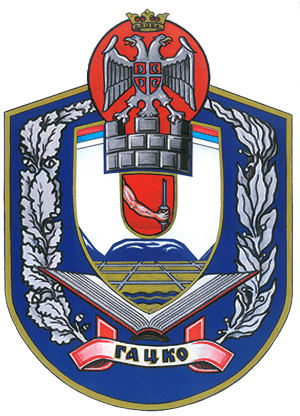 Ова стратегија је развијена уз подршку Организације за храну и пољопривреду Уједињених нација у оквиру пројекта „Подршка планирању локалног пољопривредног и руралног развоја“ (TCP/BIH/3804). Употребљене ознаке и презентација материјала у овом информативном производу не подразумijевају изражавање било каквог мишљења Организације за храну и пољопривреду Уједињених нација (ФАО) у вези са правним или развојним статусом било које земље, територије, града или области или њених власти, или у вези са разграничењем њених територија или граница. Помињање одређених компанија или производа произвођача, без обзира да ли су патентирани или не, не значи да их је ФАО одобрио или препоручио, а не друге сличне природе који нису поменути.Ставови изражени у овој стратегији су ставови аутора и не одражавају нужно ставове или политике ФАО-а. ФАО не преузима одговорност за одлуке, мере или радње предузете на основу ове стратегије.Документ израдили: Администрација Општине Гацкодр Гордана Роквић Кнежић, Национални специјалиста за политику руралног развоја, FAOBAдр Миљан Ербез, Национални специјалиста за развој пројеката руралног развоја, FAOBAViktorya Ayvazyan, Међународни стручњак за рурални развој, FAO REUViktoria Nagy, млађи технички референт, FAO REUАутор насловне слике: Радош Милошевић, ПД „Волујак“, ГацкоСадржај1.	РЕЗИМЕ/УВОД	52.	СТРАТЕШКА ПЛАТФОРМА	82.1.	Ситуациона Анализа	82.1.1.	Географски положај и агроеколошке карактеристике	82.1.2. Демографске карактеристике /трендови	92.1.3. Стање запослености и незапослености	142.1.4. Свеукупни економски развој / значај пољопривреде у економији	162.1.5. Оппшти трендови пољопривредне производње	202.1.6. Органска пољопривредна производња	302.1.7.Пољопривредне савјетодавне службе	312.1.8. Координација ланца вриједности и развој тржишта	322.1.9. Произвођачке организације	342.1.10. Диверзификација економских активности	352.1.11. Рурална економија и квалитет живота	432.1.12. Еколошки аспекти руралног развоја	582.1.13.Структура локалне управе и политика пољопривредног и руралног развоја	642.2.	SWOT анализа заснована на доказима	682.3.	Стратешко фокусирање	692.4.	Визија развоја	702.5.	Стратешки циљеви са индикаторима	713.	ПРИОРИТЕТИ И МЈЕРЕ	754.	КЉУЧНИ СТРАТЕШКИ ПРОЈЕКТИ	795.	ОПИС УНУТРАШЊЕ И МЕЂУСОБНЕ УСКЛАЂЕНОСТИ СТРАТЕШКОГ ДОКУМЕНТА	816.	ФИНАНСИЈСКИ ОКВИР	846.1.	Алетарнативни извори финансирања	857.	ОКВИР ЗА СПРОВОЂЕЊЕ, ПРАЋЕЊЕ, ИЗВЈЕШТАВАЊЕ И ВРЕДНОВАЊЕ СТРАТЕШКОГ ДОКУМЕНТА	878. ПРИЛОЗИ СТРАТЕШКОМ ДОКУМЕНТУ	89Прилог 1: Сажети преглед стратешких циљева, приоритета и мјера	89Прилог 2: Детаљан преглед мјера	91Прилог 3: План вредновања стратешког документа	98Прилог 4: Анализа ланца вриједности за гатачки кајмак	99Прилог 5: Анализа ланца вриједности производње меда у Гацку	105ПОПИС ЛИТЕРАТУРЕ:	111РЕЗИМЕ/УВОДИзрада Стратегије пољопривреде и руралног развоја општине Гацко за период 2023-2027 (у даљем тексту Стратегија), координисана је од стране општинске управе, а подржана од стране Свјетске организације за храну и пољопривреду Уједињених нација (ФАО) кроз пројекат “Подршка планирању локалног развоја пољопривреде и руралних подручја” (TCP/BiH/3804 - Supporting local agricultural and rural development planning).Главни циљ израде Стратегије је пружити оквир за динамичнији развој сектора пољопривреде и руралних подручја у цјелини, те ускладити главне правце развоја пољопривреде и руралних подручја општине са стратешким оквиром развоја на нивоу Републике Српске и Босне и Херцеговине. У том смислу развојне мјере дефинисане Стратегијом се надопуњују на већ постојеће мјере за развој пољопривреде и руралних подручја на републичком нивоу, при чему се настоји избјећи дуплирање мјера, а постићи циљано усмјеравање средстава у складу са приоритетним потребама локалног развоја које су произашле из Анализе стања пољопривреде и руралних подручја општине Гацко, уз уважавање компаративне предности сектора пољопривреде и подручја општине у цјелини. Временски оквир за реализацију Стратегије предвиђа период 2023-2027. чиме је усклађен са периодом важења новог стратешког оквира на републичком нивоу, као и на нивоу Европске Уније (ЕУ).Стратегија пољопривреде и руралног развоја општине Гацко није само секторски документ већ документ који сагледава могућности развоја руралних подручја са ширег интегралног приступа развоју заједнице укључујући и уважавајући мишљења и потребе представника различитих друштвених група у процесу развоја, те узимајући у обзир економску, еколошку и социјалну страну одрживости предложених интервенција. Без обзира што се доноси на локалном нивоу, Стратегија узима у обзир и смјернице Европске уније за одржив развој пољопривреде и руралних подручја које су дефинисане Зеленим планом ЕУ, односно Зеленом агендом за Западни Балкан, те њима придружених ЕУ Стратегије биодиверзитета 2030, ЕУ Стратегије од фарме до стола и Стратегије „једно здравље“, као и ОКВИР СДГС-а У БОСНИ И ХЕРЦЕГОВИНИ. Па иако се законодавни оквир за провођење принципа дефинисаних ових стратешким документима доноси на републичком нивоу, одговорност је локалне управе да осигура оквир за успјешно прилагођавање субјеката у сектору новим околностима пословања на тржишту, те да усклади стратешке смјернице локалног руралног развоја са оквирима које доноси Зелени план и циљеви одрживог развоја. Важно је напоменути да је Стратегија урађена у вријеме када се систем пољопривредне производње у Босни и Херцеговини (БиХ) постепено мијења услијед конкурентног притиска проузрокованог интегрисањем регионалних тржишта, те отварањем тржишта према земљама ЕУ. Стратегија пољопривреде и руралног развоја општине Гацко за период 2023-2027 године је конципирана тако да подржава прилагођавање предвиђеним промјенама у складу са приоритетима развоја и могућностима дефинисаним на локалном нивоу. Стога ће рурални развој постати све значајнији елемент пољопривредне политике, нарочито код осмишљавања и провођења мјера којима ће се помоћи локалном становништву да покрене процесе диверсификације како унутар пољопривредне производње, тако и повезивањем пољопривреде са другим дјелатностима унутар руралне економије, те кроз циљано усмјеравање средстава у изградњу локалних ланаца вриједности за компаративне производе и дјелатности. Стратегија је усклађена са Законом о стратешком планирању Републике Српске те садржи: увод, стратешку платформу, приоритете и мјере, кључне стратешке пројекте, опис унутрашње и међусобне усклађености стратешког документа, оквирни финансијски план, оквир за провођење, праћење, извјештавање и вредновање стратешког документа. Прилози у стратешком документу односе се на сажети преглед циљева, приоритета и мјера, те детаљан преглед мјера. Стратешка платформа садржи ситуациону анализу, визију развоја и стратешке циљеве са полазним циљним вриједностима индикатора.Осим Закона о стрaтешком планирању Републике Српске, методолошки приступ у изради Стратегије укључивао је и примјену УН методологије за интегрисано планирање локалног развоја (МИПРО). Ова методологија подразумијева провођење процеса планирања у фазама, од којих су најважније припремна фаза, фаза анализе и фаза креирања стратешке платформе. У изради стратегије кориштене су и ФАО водич за одабир ланаца вриједности (FAO Guidelines on Selecting value chains for sustainable food value chain development)..По први пут за подручје општине Гацко, један стратешки документ дефинише партнерство као модел управљања  и  спровођења. Партиципативни приступ у управљању руралним развојем подразумијева сарадњу јавног, пословног и цивилног сектора у свим фазама планирања, реализације и праћења Стратегија развоја на локалном нивоу. На тај начин осигурава се већи степен транспарентности, инклузивности и постизање консензуса у усаглашавању развојних приоритета, те унапређује оквир за финансијско планирање и реализацију програма развоја. Интегрални приступ у изради Стратегије примијењен је кроз интегрисање различитих друштвених група у процес планирања: представници јавног сектора (општинске службе); приватног сектора: представници пољопривредника, прерађивача, откупљивача, те представници цивилног сектора односно удружења, а који заступају интересе жена на селу, произвођача млијека, произвођача малина, пчелара и др. Партиципативни приступ у општини Гацко примјењен је укључивањем свих локалних актера током све три фазе процеса планирањакоришћењем различитих алата током све три фазе процеса планирања: радионице, интервјуи, анкете.Стратегија пољопривреде и руралног развоја је израђена по принципима транспарентности, уз отвореност према јавности у свим фазама његове израде. То је урађено кроз неколико радионица на којима су вођење стручне и јавне дискусије, истраживање спроведено на узорку од 30 домаћинстава. Анкета је обухватила 25 питања која се односе на врсте прихода које остварују чланови домаћинства, врсте производа које домаћинства стављају на тржиште, врсте препрека са којима се сусрећу у развоју пољопривреде, других рентабилних делатности на газдинству и препрека са којима се сусрећу у развоју допунске активности, препреке са којима се суочавају у развоју предузетничких активности, приступ јавним услугама и јавној инфраструктури, приоритетни проблем и перспектива. Анкета је обухватила и десет питања за женске чланове домаћинства, као и за младе чланове породице. Одлуком начелника општине Гацко формирана је радна група за израду стратегије и именован координатор радне групе. Радну групу чинило је седам чланова, од којих су пет жена и два мушкарца. Именовани су чланови радне групе као представници јавног, пословног и цивилног сектора: земљорадничке задруге, Одјељење за привреду, финансије и друштвене дјелатности Општине Гацко, предузетници у области пољопривреде, Удружење гатачких јунећара, Туристички Организација општине Гацко, пољопривредни произвођач. Задатак радне групе је био да, уз стручну подршку ФАО организације, прикупи податке релевантне за анализу стања пољопривреде и руралних подручја укључујући анкетирање одабраних пољопривредних домаћинстава, валидацију резултата анализе ситуације, учешће у дефинисање главних предности, слабости, ограничења и могућности за развој пољопривреде и руралних подручја, учествовање у дефинисању визије развоја и главних стратешких циљева, као и кључних пројеката и мера за спровођење стратешког документа. Сви остали заинтересовани су учествовали у дискусијама у оквиру радионица које се организују на крају сваке фазе израде стратешког документа: прва почетна радионица 5. априла 2022. за чланове радне групе, почетна радионица за чланове радне групе и других представника 26.05.2022.године у општини Гацко, радионица о валидацији резултата и СВОТ анализа, 4.10.2022.године (за чланове радне групе), валидациона радионица 16.11.2022.године у општини Гацко за све актери. Нацрт стратешког документа достављен је на допуне и коментаре Кабинету градоначелника, као и регионалној канцеларији ФАО за Европу и Централну Азију (FAO Regional Office for Europe and Central Asia-REU), након чега је израђен коначан нацрт стратешког документа који је упућен ресорном министарству на одобрење. СТРАТЕШКА ПЛАТФОРМАСитуациона АнализаГеографски положај и агроеколошке карактеристикеГацко се налази на југоистоку РС (БиХ) и простире се на површини од 736 км2.. Заједно са општинама Невесиње, Берковићи, Љубиње, Требиње и Билећа чини регију Источна Херцеговина. С обзиром на то да је смјештено у самом центру Херцеговине, Гацко има повољан географски, стратешки положај у оквирима Републике Срспке. Општина обухвата простор тзв. Високе Херцеговине, а на територији између планинских масива је смјештено Гатачко поље. По надморској висини је најуздигнутији горски дио Херцеговине, с просјечном надморском висином изнад 1000 m. Административни центар овог подручја је општина Гацко са надморском висином од 956 m. На југо-истоку Републике Српске и истоку Херцеговине, Гацко је погранична општина према Црној Гори и с дијелом Пиве и Никшића (Оногошта) једно вријеме је чинило административно-територијалну јединицу окружног значаја са сједиштем у Гацку.  Општински центар градско насеље Гацко удаљен је од Дубровника и Јадранског мора 108km, Требиња 72 km, Мостара 94 km, Фоче 69 km, Сарајева 146 km, Никшића 62 km, а само 38 km од националног парка „Сутјеска“.. Уколико се има у виду окружење у којем је смјештена и чињеница да се налази на раскрсници путева, за општину Гацко се може рећи да има релативно повољан географски положај. Због ове чињенице положај гатачке општине може се прихватити као значајна детерминанта у правцима будућег развоја Републике Српске и БиХ. 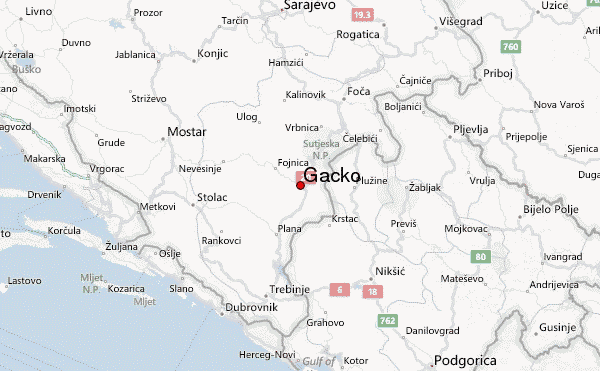 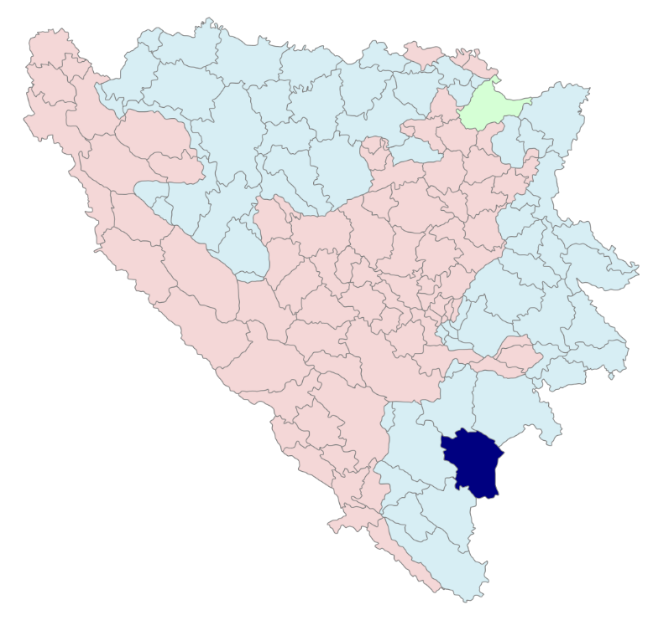 Карта1: Географски положај општине ГацкоОблици рељефа овог простора обликовани су радом егзогених (спољашњих) сила, посебно дјеловањем крашке и флувијалне (ријечне) ерозије. Ово је типичан Динарски холокарст. Правац пружања планина и гатачког поља је динарски сјеверозапад-југоисток. Битно обиљежје овом простору даје подземна крашка хидрографија. Најзначајнији елемент рељефа су мања поља у кршу, крашке увале, крашке луке, вртаче, шкрапе, јаме, пећине, понори и еставеле. Највећи и најзначајнији облик крашког рељефа је Гатачко поље, које лежи на надморској висини 929-960 m и спада у групу високих крашких поља, дуго је 20 km, а просјечна ширина је око 3 km. Дијели се на Горње и Доње поље. Доње поље дијели се на Велико и Мало. По правилу на сјеверним странама су извори, а на југу понори. Велико поље има површину 60 km2, а Мало поље 8 km2 (Куљско поље). Некадашње неогено Гатачко језеро отекло је ријеком Дјуропом - Заломком и ријеком Мушницом подземним путем, а дијелом јамама и понорима по ободу поља. Сјеверни дио општине чини крашка површина Поникве (1100-1200 м.н.м.), док је јужно Церничко (Степенско-Куљско) поље 100 m ниже од Гатачког поља, а најнижа тачка је понор Јасовица (810 m). Церничко поље има правац пружања запад - исток и одступа од Динарског правца СЗ-ЈИ, због расједања. Има површину око 3 km2. Општина Гацко омеђена је планинама: Зеленгора (2014 m), Волујак (2336 m), Власуља (2103 m), Маглић (2386 m), Лебршник (1985 m), Ковиљац (1517m), Косови врх (1647 m), Манита гора (1736 m), Добрељица (1892 m), Голија (1942 m), Ћурило (1561 m), Сомина (1596 m), Троглав (1554 m), Баба са Дједом (1735 m), Бјеласница (1867 m), Магроп (1671 m), Ивица (1548 m), Виловица (1608 m) и Думош (1882 m). Најзначајни превоји су Чемерно (1293 m), Кобиља Глава (1030 m) и Равно (1500 m). Највиша тачка је Волујак (2336 m), а најнижа Вратар (710 m), то значи да је разлика највише и најниже тачке 1626 m. Основно обиљежје терена у хидролошком смислу су понорнице, али развијена је и површинска хидрографска мрежа: Неретва (извире у Гацку), Изгорка и Јабучница (чине Сутјеску), Драмешинска ријека, Жањевичка ријека, Мушница, Грачаница, Ђуропа - Заломка и низ рјечица и потока. Од језера најзначајнија су два вјештачка језера: Клиње (1896) и Врба-Улиње (1983), има велики број понора, извора и еставела. Значајно је нагласити и то да је Гацко вододјелница Јадранског и Црноморског слива: Чемерно и Гатачко поље (Добрељска пећина). Када се сагледају природне и географске одлике, општина Гацко налази се на регионалној раскрсници магистралних путева који Херцеговину повезују са сјеверним дијеловима Републике Српске и БиХ сусједним, ширим окружењем, при чему се општина налази у релативној близини значајних привредних и друштвених центара који у контексту Републике Српске постају значајни центри (Требиње и Фоча). Дакле, географски и комуникацијски положај општине Гацко је веома повољан и пружа могућности за унапређење привредног и укупног развоја, уз планску изградњу саобраћајне инфрструктуре. Општина Гацко у будућности свакако треба искористити свој географски положај пограничног подручја ка Црној Гори, регији шире Херцеговине и Јадранском мору, те искористити нове инвестиције у погледу унапређења путних комуникација ка другим локалним заједницама. У конктексту интензивног коришћења природних ресурса (нарочито минералнх сировина, водотока, земљишта), те у циљу обезбјеђења повољнијих услова за живот грађана општине Гацко, неопходно је узети у обзир све аспекте одрживог развоја ове локалне заједнице, посебно у погледу заштите животне средине.2.1.2. Демографске карактеристике /трендовиКао и у цијелој Босни и Херцеговини/Републици Српској, тако и на подручју општине Гацко демографска ситуација није задовољавајућа. Анализирајући кретање укупног броја становника општине Гацко у периоду 2016-2020 примјетан је благи тренд пада броја становника овог подручја за 3,35%,са 8.599 на 8.311 становника . Иако ови подаци приказани на нивоу цијеле општине (и рурална и урбана подручја) нису алармантни демографски показатељи представљени у наставку нису позитивни, а континуитет смањења броја становника јесте забрињавајући и потребно је хитно доношење мјера за његово заустављање.Извор: Градови и општине Републике Српске, Републички завоз за статистику Републике СрпскеГрафикон1: Кретање (процијењеног) бројастановника, Период 2016-2020годинеПрема резултатима посљедњег пописа становништва у БиХ (2013) укупан број становника у Општини Гацко износио је8.710становника у 71 припадајућа насеља.Поређењем структуре насеља по величини, као и броја становника по насељима између два Пописа примјетан је пад броја становника у већини руралних насеља.Табела 1: Структура насеља по вечиниИзвор: Попис становништва 2013 године, Агенција за статистику Босне и ХерцеговинеНасељена мјеста општине Гацко чине следећа насеља: Автовац, Бахори, Башићи, Берушица, Брајићевићи, Браниловићи, Церница, Чемерно, Данићи, Добреља, Домрке, Доња Бодежишта, Драмешина, Дражљево, Друговићи, Дубљевићи, Фојница, Гацко, Гарева, Горња Бодежишта, Грачаница, Градина, Ходинићи, Игри, Изгори, Јабука, Јасеник, Југовићи, Казанци, Кључ, Кокорина, Краварево, Кула, Липник, Лончари, Лука, Луковице, Љесков Дуб, Меданићи, Међуљићи, Мекавци, Мелечићи, Михољаче, Мједеник, Мрђеновићи, Муховићи, Наданићи, Нови Дулићи, Платице, Пода, Придворица, Пржине, Пусто Поље, Равни, Рудо Поље, Самобор, Сливља, Содери, Срђевићи, Стамбелићи, Стари Дулићи, Степен, Столац, Шљивовица, Шиповица, Шуме, Шумићи, Улиње, Вишњево, Вратковићи, Врба, Заградци, Зуровићи и Жањевица. На подручју општине територијално је основано и организовано у 9 мјесних заједница (МЗ) и то: Автовац, Бистрица, Брљево, Врба, Гацко, Кула, Наданићи, Степен и Фојница.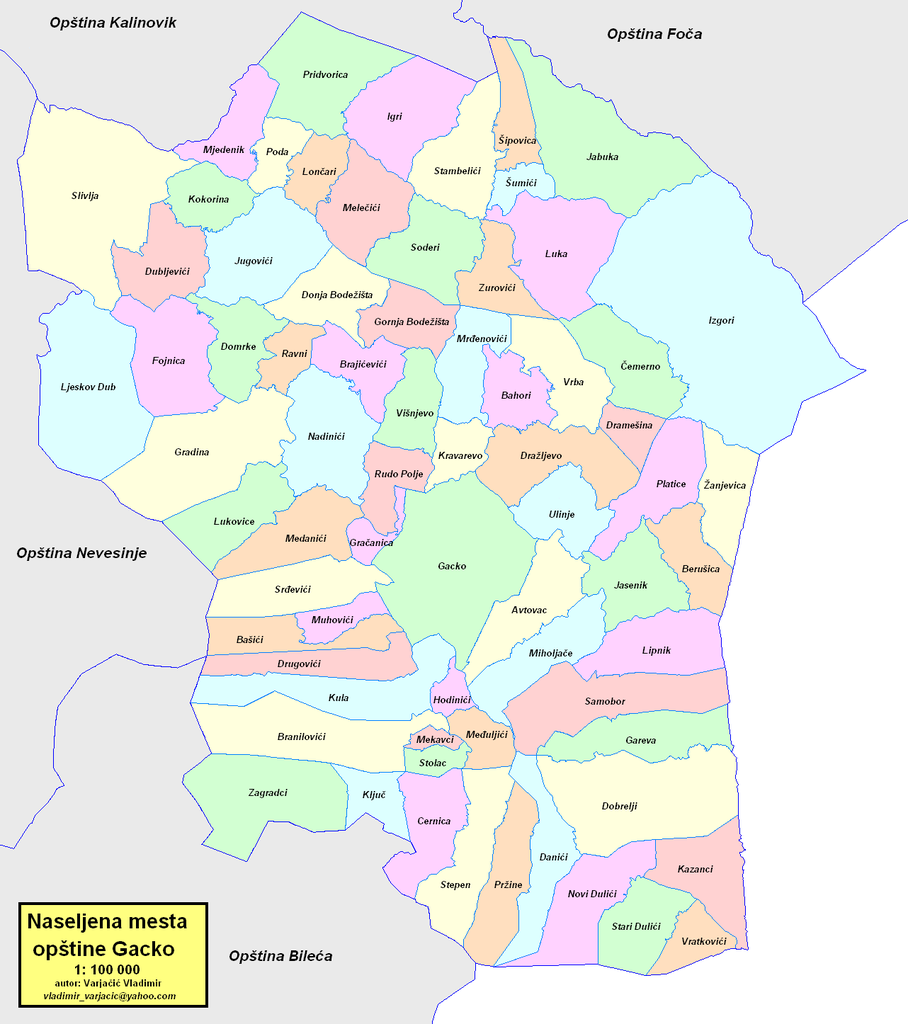 Карта 2: Насељена мјеста општине ГацкоТабела 2: Преглед мјесних заједница (МЗ) општине Гацко са бројем становника и домаћинстава, 2019.		Извор: Општинска управа ГацкоНајвећи број становника општине живи у урбаном дијелу општине тј. Гацку (60%), док мањи дио становништва живи у руралним  дијеловима општине (40%). Просјечна густина становништва је изузетно ниска и износи 12,3 становника по км2.Потврда констатацијама негативне демографске слике општине Гацко је кретање природног прираштаја становништва у периоду 2016-2020 година. Прегледом графикона 2 уочавају се сталне негативне вриједности овог показатеља.Извор: Билтен Демографске статистике, 2021 година, Републички завод за статистикуГрафикон2: Кретање природног прираштаја становништва општине Гацко за период 2016-2020 годинеИако је миграциони салдо за подручје општине Гацко и других општина у БиХ некада резултат промјене мјеста пребивалишта мотивисан локалним изборима, ипак га морамо приказати онаквим каквим га приказују званични статистички билтени, а он приказује негативан биланс досељених и досељених у свим годинама посматрања.Извор: Билтен Демографске статистике, 2021 година, Републички завод за статистикуГрафикон3: Кретање броја одсељених, досељених и салдо миграција становника општине Гацко, 2016-2020Према статистичким евиденцијама на подручју општине живи 2.766 домаћинстава од чега окворно 40% чине рурална домаћинства. Посматрајући структуру домаћинстава према броју чланова уочава се скоро уједначена подјела на пет категорија домаћинстава по величини при чему сваки тип домаћинства учествује у просјеку са 20% у укупној структури, а просјечно домаћинство броји 3,15 чланова што је више од републичког просјека од 2.85. Анкетним истраживањем обављеним за потребе израде ове Стратегије, утврђено је да просјечно пољопривредно домаћинство има 6 чланова, што је позитивно са аспекта чињенице да се ова домаћинства углавном ослањају на породичну радну снагу за обављање својих активности.Табела3: Број домаћинстава према броју чланова у руралним насељеним мјестимаИзвор: Домаћинства према броју чланова, општина Гацко, Попис 2013 године, Републички завод за статистику Републике СрпскеСтаросна структура становништва општине Гацко показује карактеристике израженог старења. Извор: Републички завод за статистикуГрафикон 4: Процјене становништва према старосним групамаУчешће старосне категорије преко 65 година је повећано са 16% у 2013 на 19% у 2020 години, при чему се свака вриједност изнад 12% сматра показатељем израженог старења становништва. Индекс виталности од преко 100% (однос старосне категорије 20-39 и старијих од 60 година), показује такође све мању виталност популације, па је са таквим вриједностима немогуће очекивати смјену генерација у будућем периоду (Графикон 5). Такође вриједност старосне зависности (старији од 65 и млађи од 14 у односу на радно способно становништво) је досегла преко 40%, при чему је свака вриједност изнад 40% знак узнапредовалог демографског старења становништва. Према истраживању спроведеном за потребе израде овог стратешког документа, просечна старост носиоца пољопривредног газдинства је 58 година, што може довести до ситуације да ће већина ових газдинстава ускоро остати празна, с обзиром да велики број старијих домаћинства немају наследнике који су спремни да преузму имања. Наведена чињеница може угрозити и снабдијевање пољопривредним производима домаћег тржишта, посебно ако се има у виду да је сличан тренд присутан у цијелој Босни и Херцеговини. Извор: обрачун аутора на бази података Републичког завода за статистику Републике СрпскеГрафикон 5: Вриједности демографских показатеља за период 2015-2019 годинаУ укупној популацији општине Гацко, женска популација броји 4.063 становника или 49%, а мушка 4.248 становника или 51%. Према старосној структури, и мушка и женска популација показују исто учешће све три старосне категорије.Изнесени демографски показатељи јасно указују на све израженија негативна кретања у анализираном периоду 2016-2020 и траже релативно брзу реакцију доносиоца прије свега политичких одлука. Ова чињеница треба бити једна од кључних пријетњи (слабости) у дефинисању будућих стратешких праваца дјеловања и мјера пољопривредне/руралне политике овог  подручја.2.1.3. Стање запослености и незапосленостиНезапосленост становништва, а посебно руралног, свакако је од један од највећих економских, али и политичких и социјалних проблема сваког подручја па и општине Гацко. Укупна формална незапосленост је јако висока и износи 20% према подацима последњег Пописа становништва. У периоду 2016-2020 број незапослених је опао са 981 на 723. Већи је број незапослених жена у односу на мушкарце. У 2020. години од укупно 723 незапослене особе463 или 64% су били жене, док су 260 или 36% били мушкарци. Табела4: Запосленост и незапосленост општине Гацко за период 2016-2020 годинеИзвор: Републички завод за статистику, Градови и општине Републике СрпскеБлизу 50% незапослених чека на запослење дуже од 48 мјесеци, од чега 75,56% незапослених особа женског пола. У структури незапослених, највише има лица са ССС, затим трећим степеном образовања (КВ), затим нискоквалификованих радника (НК), а посебно забрињава повећани удио незапослених са ВСС (92).		Извор: Подаци Завода за запошљавање, Подручна јединица Гацко, са стањем на дан 17.05.2022.Графикон 6: Квалификациона структура незапослених у 2021 годиниОд броја незапослених лица, 32,36% незапослених је у доби 30-45 година живота док је 32,08% незапослених у доби 18-30 година живота. Удио лица у доби 45-65 година живота у укупном броју незапослених 43,84%, тј. највећа кохорта која и најтеже долази до запослења јер се сматра да имају мање могућности за обављање прецизних и физички тешких задатака, мање су компјутерски писмени, можда ће им требати више дана боловања и да ће се повући из организације у краћем временском периоду.У структури незапослених (2020) предњаче лица без занимања (85), машинисти-механичари (85), финансијски радници (70), трговци (68), металци (59) и друга занимања.Сектор А (пољопривреда, лов и риболов) има ниску улогу у формалној запослености становништва општине, у коме сектор пољопривреде учествује са 1%. За подручје пољопривреде поред формалне значајна је и неформална запосленост која се углавном односи на власнике или носиоце породичних пољопривредних газдинстава. Према подацима Пописа становништва, број домаћинстава на подручју општине које обављају пољопривредну дјелатност износи 986, међутим број оних који су тржишно орјентисани је значајно мањи и износи само 437 домаћинстава.Као посљедњи економски показатељ који је анализиран у дијелу анализе тржишта рада је кретање висине просјечне мјесечне нето плате у периоду 2016-2020. У овом периоду забиљежена је тенденција повећања мјесечне нето плате. Нето плата у 2016. години је износила 1.010 КМ док је у 2020. години достигла ниво од 1.162 КМ (индекс 115). Просјечна мјесечна нето плата у 2020. години била је већа у односу на просјечне нето плате на нивоу републике (956 КМ) што се објашњава чињеницом да је већина запослених у општини у сектору енергетике (Термоелектрана Гацко).Извор: Градови и општине Републике Српске, 2021 година, Републички завод за статистикуГрафикон4: Просјечна нето плата општине Гацко, Период 2016 - 2020 у КМДневне миграције везане за запошљавање нису типичне за општину Гацко, с обзиром да на територији општине постоје све јавне установе релевантне за локалну заједницу, као и велико предузеће као што је Термоелектрана Гацко, која представља највећих послодаваца не само на подручју општине Гацко већ и сусједних општина.2.1.4. Свеукупни економски развој / значај пољопривреде у економијиЗа економију општине Гацко најзначајнија је дјелатностпроизводњаиопскрбаелектричном енергијом, плином, паром иклиматизација. Од укупног броја запослених у овом сектору је запослено 60% становништва, јавној управи (289) или 9%, грађевинарству (210) или 6,5%, образовању (180) или 5,56%.Од укупног броја пословних субјеката у 2020 години (145), 55 чине друштва са ограниченом одговорношћу, а 54 чине удружења. Број пословних субјеката у сектору А (пољопривреда, шумарство и риболов) је само њих 1.Табела 5: Структура пословних субјеката на подручју општине 24Извор: општина ГацкоУ табели 6 видљив је значај појединих тиова предузећа са аспекта запослења. Око 80% запослених мускараца и зена запослених на подруцју опстине, раде у једином великом предузецу а то је Термоелектрана Гацко.Табела 6: Структура запослених према пословним субјектима и полу 	Извор: општина ГацкоБрој регистрованих предузетника је у 2022 години износи 106, а најбројнији су у области трговине на велико и мало, те у области угоститељства. Регистрованих предузетника у области Пољопривреде, шумарства и риболова има 11 у 2022 години што је изузетан раст у односу на период прије 2021 године.Табела 7: Структура самоталних предузетника према дјелатностима, 2022	Извор: општина Гацко2.1.4.1. Структура домаћинстава/пољопривредних газдинставаБрој пољопривредних газдинстава на подручју општине Гацко је 986, од којих су њих 437 тржишно орјентисани и то су, као што смо претходно изнијели, резултати Пописа становништва из 2013 године. Међутим, нису сва ова домаћинства уписана у регистар пољопривредних газдинстава Министарства пољопривреде, шумарства и водопривреде. Актуелан број пољопривредних газдинстава из Гацка која су регистрована у Регистру пољопривредних газдинстава износи 643 од којих је 333 газдинстава активно (извршило редовно годишње ажурирање података у 2022 години). У структури активних газдинстава највећи број је газдинстава регистрованих као некомерцијална, њих 296, а само 37 активна комерцијална газдинства док правних лицанема. Разлог за овај мали број или маркер оријентисаних газдинстава у регистру газдинстава узрокован је чињеницом да од 2014. године сва регистрована газдинства морају да плаћају социјалне таксе (пензијско и здравствено осигурање) као предуслов за пријаву за подстицаје.Извор: Попис становништва, домаћинстава и станова у БиХ 2013, Подаци из Регистра пољопривредних газдинставаГрафикон 111: Структура пољопривредних домаћинстава и пољопривредних газдинстава2.1.4.2.  Вриједност пољопривредне производњеВриједност производње (оутпут) пољопривредних производа на подручју општине Гацко у периоду 2019-2021 година показује тенденцију раста након корона кризе. Укупни пољопривредни оутпут у 2020. години је износио 9,3 милиона КМ, а у 2021. је повећан на 9,5милиона КМ.Табела8: Вриједност пољопривредне производње општине Гацко, 2019-2021, КМИзвор: Обрачун аутора на бази података Републичког завода за статистикуИзвор: Обрачун аутора на бази података Републичког завода за статистикуГрафикон 8: Структура вриједности пољопривредне производње, 2016-2020Већи допринос укупној вриједности пољопривредне производње има анимална у односу на биљну производњу, што је и за очекивати с обзиром на расположиве природне ресурсе (доминантно учешће природних травњака) и екстензиван начин кориштења земљишних површина. Анимална производња учествује у просјеку са 95% укупног пољопривредног оутпута, док на биљну производњу долази 5%. Укупна вриједност производње по пољопривредном домаћинству (попис 2013, 986 домаћинства која се баве пољопривредом) износи 9.618 КМ, а по хектару обрадивих површина 638.78 КМ. Иако у Републици Српској није дефинисана економска величина газдинства, у поређењу са ЕУ гдје се, код већине земаља чланица газдинство испод 4ЕСУ (економске стандардне јединице) или 4.800 Еура вриједности производње сматра малим газдинством или некомерцијалним газдинством онда можемо закључити да су пољопривредна газдинства општине Гацко просјечне величине 4ЕСУ, односно на граници прага комерцијалности.У структури ратарске производње 72% вриједности производње чини производња поврћа, са просјечном вриједности од 365 хиљада КМ. У производњи поврћа доминира производња кромпира, лука и мркве. У воћарској производњи доминира производња јабуке, са просјечном вриједности око 57 хиљада КМ.Извор: Обрачун аутора на бази података Републичког завода за статистикуГрафикон 9.Структура вриједности биљне производњеПросјечна вриједност ратарске производње у посматраном периоду је мала и износи око 34 хиљаде КМ, а чине је доминантно производња пшенице и јечма, те тритикалеа и зоби. Укупна вриједност ратарске производње је јако мала у односу на обим развоја сточарства.У структури анималне производње највеће учешће (око 49%) у укупној вриједности производње има производња млијека и износи у просјеку 4.4 милиона КМ у посматраном временском периоду. Такође производња пилећег меса учествује са 20% односно у просјеку 1.8 милиона КМ. Остале врсте производњи, говеђег, јагњећег и свињског меса и јаја учествују мање у укупној вриједности сточарске производње.Извор: Обрачун аутора на бази података Републичког завода за статистикуГрафикон 10: Структура вриједности анималне производње, 2019-2021Табела 9: Структура вриједности анималне производње, 2019-2021Извор: обрачун аутора на бази података општинских служби2.1.5. Оппшти трендови пољопривредне производње2.1.5.1. Пољопривредна производњаЗемљиштеУ структури пољопривредних површина превладавају природни травњаци, природне ливаде 9.272хектара и пашњаци 34.667 хектара који заједно чине 88,7% укупног пољопривредног земљишта.Оранице у укупном пољопривредном земљишту партиципирају са 5.575ha или са 11%, док је воћарска производња евидентирана на само 7 хектара. Према анкетним истраживањима гадзинства обрађују око 60% површина којим располажу а као разлог за то наводе да су површине које не обрађују са неплодним и запуштеним земљиштем, док се као други доминантан разлог наводи недостатак опреме.Извор: Републички завод за статистику (а), Регистар пољопривредних газдинстава (б)Графикон 13: Структура пољопривредног земљишта, Стање 2022Процентуално учешће категорије ′′неплодно тло′′ је 4,4% од укупних земљишних површина. Ако посматрамо само активна газдинства у РПГ-у просјечна величина посједа је 5 хектара, а креће се од 5,89 хектара код комерцијалних газдинстава до 4,87 хектара код некомерцијалних газдинстава.,. У поређењу са земљама ЕУ које имају 12 хектара просјек величине газдинства (24 код старих земаља чланица), те узимајући у обзир уситњености земљишта (парцеле су просторно раздвојене) и двојаки карактер производње, јасно је да се општина Гацко суочава с изазовом у смислу неповољне величине и структуре пољопривредних газдинстава, што представља један од битних стратешких проблема који је потребно рјешавати у наредном периоду. Свакако треба нагласити да велики број узгајивача користи слободно пољопривредне површине које су у власништву Републике Српске односно Општине, али без јасно уређеног права газдовања на овим површинама, што је дестималтивно са гледишта инвестција у земљиште и унапређења његовог бонитета. Овај проблем се годинама неријешава иако постоји велики интерес код пољопривредника за легализацију управљања пољопривредним површинама у власништву републике/општине у складу са позитивним законским прописима. За разлику од републичког просјека, према којем гро пољопривредних површина користе комерцијална газдинства и правна лица, на подручју општине Гацковећину пољопривредних површина користе она најбројнија, а то су некомерцијална газдинства.Извор: Регистарпољопривреднихгаздинстава, Министарствопољопривреде, шумарстваиводопривредеГрафикон 12: Структура земљишта и сточног фонда према типу газдинства, 2022 годинаНа горњем прегледу видимо да и код узгоја стоке доминирају некомерцијална газдинства.2.1.6.2. Биљна производњаБиљна производња у Гацку је карактеристика самог подручја, то јесте ријеч је углавном о узгоју култура типичних за планинске крајеве наше земље. Производња ратарских култура Укупне површине ораница и башта износе 5.575ha, од чега се засијане површине заузимају у просјеку 724ha за узгој житарица, повртарског и сточног биља. Према статистичким подацима за 2017. годину, структуром засијаних обрадивих површина доминира крмно биљеса 45% укупне површине. Производња жита се одвија на површини од око 226ha, што је 31% од укупне засијане, обрадиве површине.  Извор: Републички завод за статистикуГрафикон 14: Структура засијаних ораничних површина, 2021 (а) и током периода 2019-2021године (б)Гацко пружа могућност и за производњу ратарских култура, углавном житарица и поврћа, иако су због неповољних педолошких и климатских услова приноси по јединици површине нижи упркос приближно истим улагањима у односу на подручја са нижом надморском висином. Због климатских услова и режима падавина пољопривредно земљиште се углавном искоришћава за производњу ратарских култура које имају дугогодишњу традицију. У структури производње ратарских култура доминира производња јечма и пшенице, док су тритикале, зоб и раж заступљени у мањој мјери. У анализираном периоду присутан је тред пада укупних производних површина али благог раста количине производње захваљујући релативно добрим приносима који се крећу у висини републичког просјека.Табела 10: Пожњевене површине, укупни и просјечни приноси житарица, 2018-2021Извор: Општина Гацко, Одјељење за привреду, финансије и друштвене дјелатности, Статистички подациПовртарска производњаШто се тиче повртларских култура највише су заступљени: кромпир и лук црни. Због неповољних климатских услова домаћинства се на подручју општине Гацко не опредјељују за интензивнији узгој повртларских култура. Производња је углавном за властите потребе пошто не постоје комерцијални произвођачи специјализовани за производњу поврћа.Табела 11: Пожњевене површине, укупни и просјечни приноси повртних култура за период 2018-2021Извор: Општина Гацко, Одјељење за привреду, финансије и друштвене дјелатности, Статистички подациКод производње поврћа приноси су испод републичког просјека. Укупна производња кромпира кретала се од 430 до 480 тона, док се просјечни приноси крећу 8,5t/ha, што је испод републичког просјека као и ЕУ просјека. Сличне карактеристике биљеже и остале повртарске културе иако се узгајају на знатно мањим површинама.Производња крмног биљаРазвијена сточарска производња и њена економска одрживост захтијевају квалитетну и јефтину кабасту сточну храну. Због овога је важно познавање актуелног стања у производњи крмног биља, будући да је највећи пољопривредног оутпута долази из сточарске производње. Као што је претходно речено, производња крмног биља доминира у укупним сјетвеним површинама, али је она више одраз ектензивног начина кориштења земљишта него интензивне сточарске производње.Табела 12: Пожњевене површине, укупни и просјечни приноси крмних култура за период 2018-2020Извор: Општина Гацко, Одјељење за привреду, финансије и друштвене дјелатности, Статистички подациПроизводња воћаПодручјем општине Гацко карактерише доминира планинска клима па је производња воћа ограничена на ниже дијелове општине који са аспекта надморске висине могу обезбједити микроклиму за производњу воћа.У структури производње доминира производња јабука, а заступљена је још крушка и шљива. Највећи број воћних стабала засађен је у дворишним просторима као појединачна стабла неправилног распореда Интензивних воћњака скоро да и нема, но уз већа финансијска улагања, што подразумијева првенствено изградњу система за наводњавање у неким подручјима општине би се могле интензивније узгајати поједине врсте воћа на што указује чињеница о подизању воћњака у Автовцу на коме је засађено 1.830 садница плантажне јабуке на коме су примијењене све мјере заштите, па је и принос задовољавајући, уколико су временски услови повољни. У 2020. години климатски услови су били повољни па је и принос на свим врстама воћа углавном био добар, но ипак све ово упућује на закључак да је сектор производње воћа на подручју општине још увијек на ниском степену развијености.Табела 13: Број родних стабала, укупни и просјечни приноси воћних култура за период 2018-2021Извор: Општина Гацко, Одјељење за привреду, финансије и друштвене дјелатности, Статистички подациКао и у већем дијелу РС, и на подручју општине Гацко посљедњих година је присутно заснивање јагодичастог воће, при чему је на подручју ове општине присутна само производња јагода и то у количини од 1 тоне у просјеку, на површини од 2,5 хектара што представља укупну површину на подручју цијеле општине.Табела 13: Структура вриједности воћарске производње, 2018-2020 годинеИзвор: Обрачун аутора на бази доступних података које је обезбиједила Општина Гацко, Одјељење за привреду, финансије и друштвене дјелатности2.1.6.3. Сточарска производњаНа подручју општине Гацко заступљене су све врсте сточарских производњи - говедарство, овчарство, козарство у мањој мјери, свињогојство, перадарство те пчеларство. Анализирајући тренд кретања броја животиња у периоду 2018-2021 примјетан је благи раст говедарске производње, као и благи пад узгпја свиња, оваца и перади.Табела 14: Бројно стање сточног фондаИзвор: Општина Гацко, Одјељење за привреду, финансије и друштвене дјелатности, Статистички подациУ односу на укупне травне површине, наведени број стоке показује интензитет производње изнад републичког просјека и износи 0,47УГ/ha, што је приближно просјеку БиХ 0.51 УГ/ха али ипак ниже од просјека земаља Балкана од 0.88 УГ/ha. Према политици ЕУ, интензитет већи од 1 УГ/ha представља добар показатељ интензитета сточарске производње. Међутим, осим оваца, незнатан број укупних капацитета сточарске производње је уписан у Регистар пољопривредних газдинстава, што значи да гро производње није ни премиран нити на други начин подржан подстицајним и инвестиционим мјерама подршке.  Извор: Републички завод за статистику и Регистар пољопривредних газдинставаГрафикон 15: Структура сточног фонда према статистичким и подацима из РПГГоведарска производња на подручју општине Гацко има благи тренд раста производње. Највећи број фармера у говедарствој производњи бави се производњом млијека које се у просјеку 50% даје у организован откуп од стране мљекаре Пађени, док се остатак млијека прерађује на газдинству у традиционалне млијечне производе (гатачки кајмак и сир) или конзумира у свјежем стању. Одређене количине традиционалних млечних производа пласирају се директном продајом на фармама или на туристичким локацијама.Категорије говеда које су присутне на фармама су телад до 1 године, 1-2 године и старија од 2 године.Табела 15: Преглед броја говеда по категоринама, 2019-2021Извор: Републички завод за статистику*процјенеСтруктура фарми (табела 16) показује карактеристике интензивне производње у односу на остале општине Источне Херцеговине па и Републике Српске са 41% фарми до 20 грла, 15% фарми до 50 грла и 1% фарми које имају преко 50 грла. За подручје Гацка ипак можемо закључити да развој говедарства и мљекарске производње има компаративну предност с обзиром на доступност сточне хране и могућност напасивања стоке током већег дијела године. Ипак пожељна би била и диверзификација производње у преради на газдинству и моделе директне продаје, како би се кроз додавање вриједности надомјестио мали обим производње. Ово се односи на примјену различитих модела додавања вриједности производима кроз прераду, директну продају, брендирање и др., као и интеграцију пољопривреде са другим дјелатностима попут туризма и занатства. Такође, било би добро укључити барем веће произвођаче млијека у контролу производности јер би то омогућило овим фармама да добију подстицаје по грлу за најпродуктивније краве и друге мере подршке са националног нивоа.Табела 16: Структура пољопривредних газдинстава према броју грла говеда, општина Гацко Извор: Министарство пољопривреде, шумарства и водопривреде, Регистар пољопривредних газдинставаОвчарство је поред говедарства најразвијенија односно најраширенија грана производње на подручју општине. Овце се узгајају углавном за производњу меса за потребе домаћинства и за производњу јагњади за сопствене потребе и за тржиште. Већина газдинстава има до 50 грла, њих 50% или 72 газдинства, 18% или 26 газдинства имају од 50-100 грла, 9% или 13 газдинстава има до 200 грла, 11% или 16 газдинстава има до 300 грла, док 12% или 18 газдинстава има преко 300 грла. Табела 17: преглед броја оваца по категоријама, 2018-2021 годинаИзвор: Републички завод за статистикуВећина овчијих производа, како меса, тако и млијека и млијечних производа ипак заврши на тржишту нерегистрованим каналима продаје. Систем узгоја оваца није се битно промијенио у односу на дугу традицију. Према подацима доступним од комсија које раде оцјене квалитетно приплодних оваца у Гацку на регионалној изложби стоке, Гацко се по квалитету издваја у односу на неке друге општине, али је свакако неопходно унаприједити узгојно-селекцијски рад у овчарству и ускладити га са прописима из области Закона о сточарству Републике Српске. Овчарство је усмјерено или на производњу млијека због прераде у сиреве или у производњу јагњећег меса. Још један значајан производ овчарске производње остаје неискориштен и најчешће завршава на отпаду, а то је вуна. Вуна је материјал који има примјену не само у текстилној индустрији, већ и у грађевинарству као грађевински и изолациони материјал, те у друге сврхе и оправдани су сви пројекти који би водили као искориштавању овог занемареног ресурса.Табела 18: Количина производње овчије вуне у тонама, 2018-2020 годинаИзвор: Републички завод за статистикуКозарством се бави мали број газдинстава. Честа је појава да једно пољопривредно газдинство има и овце и козе.Свињогојство је сточарска грана која има карактер споредне дјелатности на сеоским газдинствима и најчешће нема комерцијална обиљежја на подручју општине гацко. Ова производња осигурава месо и прерађевине за ограничен број домаћинстава током зимског периода и то без већих концентрација животиња на газдинствима. За даљи развој свињогојства једина покретачка снага може бити организовање уговарене производње за постојеће прерађиваче на ширем подручју или да се подржи домаћа производња и прерада, јер на територији Гацка не постоји ни једна месара. Осим тога додавање вриједности месним прерађевинама које се праве по традиционалној рецептури на самом газдинству такође може бити правац интенизивирања свињогојства, нарочито ако се узме у обзир да се овакви производи лако могу пласирати кроз сектор туризма и угоститељства.Табела 19: Преглед броја свиња по категоријама, 2018-2020Извор: Републички завод за статистикуПерадарство није развијено на подручју општине Гацко, а сви приказани капацитети рпедстављају производњу за властите потребе. Укупан број пилића бројлера је смањен у периоду од 2018. до 2021. године, али се споро повећава број кока носиља. Због овог скромног повећања, производња јаја је такође порасла са 230 хиљада у 2018. на 236 хиљада у 2021.Табела 20: Преглед броја живине по категоријама, 2018-2020Извор: Републички завод за статистикуТабела 21: Тренд остварене производње јаја у периоду 2018-2020Извор: Републички завод за статистикуПчеларство.Знатан број пољопривредних произвођача, уз узгој крава и оваца, бави се и пчеларством јер села око Гацка обилују са квалитетним медоносним биљем. Постоји и удружење пчелара "Гацко" које је у 2020. години бројало 41 члан, а број пчелињих друштава у Гацку је око 3.300. Такође,41 пчелар се регистровао у Министарству пољопривреде, мада има и један број пчелара који посједују мањи број пчелињих друштава, а нису се регистровали у Министарству, нити су чланови Удружења пчелара. Главни производ је мед, док се остали пчеларски производи као што су прополис, свеће и сл. уопште не производе. Мед се производи како за властите потребе тако и за продају. Већина произвођача мед продаје директно купцима јер тако постижу већу цијену. Не постоји локална продавница нити организовано сакупљање меда. Неповољни климатски услови у 2020. години резултирали су лошим приносом меда. И поред добрих природних услова, због лоших климатских услова, као што су екстремне температуре и недостатак падавина, пчеларство није на нивоу на коме би могло бити и још увијек представља извор додатних прихода.Табела 22: Производња меда у периоду 2019-2021Извор: Републички завод за статистикуЈедан од већих проблема са којим се сусреће пчеларство јесте недостатак инпута производње (сатне основе, квалитетне погаче), али и утицај климатских промјена екстремни догађаји као што су топлотни таласи, суша, поплаве и слични догађаји у кључним мјесецима у години. Принос варира из године у годину и неуједначен је како укупни тако и просјечни и креће се од 21.000 kg до 35.000 kg у добрим годинама односно од 7-10kg по кошници. Сасвим сигурно је да пчеларство због добрих пашњачких услова и велике надморске висине која чини пашњаке богатим лековитим и другим биљем (богатство медоносном флором) и редовне потражње тржишта (и домаћег и међународног) има потенцијал који мора бити искориштен. Потребна је боља организација субсектора праћена буџетском подршком са општинског и републичког нивоа. Према ставовима Удржења пчелара општине Гацко изнесеним на радионицама, да би сектор пчеларства могао да унаприједи капацитет, потребно је овај сектор уврстити у буџетски план општине, подршка пројекту израде сатних основа, производње пчелињих погача, као и централизоване пунионице меда за потребе свих чланова. Такође се истиче потреба веће повезаности са Савезом удужења пчелара Републике Српске.Производња месаУкупну производњу меса на подручју општине је тешко поуздано утврдити будући да се статистички клање стоке води на нивоу само регистрованих клаоница, али не и на нивоу појединачних породичних газдинстава гдје се највећи дио меса заправо и производи. Процјена производње меса дата је на основу статистичког броја грла за клање и просјечне тежине појединих категорија стоке, укључујући рандман клања за поједине врсте животиња.Табела 23: Преглед процијењене производње меса, 2019-2021 година, у тонамаИзвор: Властита израчунавања аутора на бази података Републичког завода за статистикуИако се ради само о процјени укупне производње меса по категоријама, ипак нам даје значајне показатеље развоја ове гране производње. Из прегледа видимо да је укупна производња меса стабилна и само код живинарске производње примећује се значајан тренд смањења у периоду од 2019 до 2021.Млијеко и млијечни производиПроизводња крављег млијека је најзаступљенија пољопривредна производња у структури пољопривредних газдинстава и велики број пољопривредних газдинстава остварује релативно добар приход из ове производње.Гацко је већ дужи низ година међу десет општина са највећом производњом млиејка у Српској. На годишњем нивоу се откупи и до 4 милиона литара млијека. Карактереистично је по узгоју сивих говеда у типу гатачког. У задњих неколико година, девастацијом Планинског добра „Гацко“ и не увијек добро испланираном увозу и коришћењу сјемена, доста је угрожена аутохтона популација гатачког говечета. Према званичним подацима производност по грлу је ниска и износи око 2.880 kg млијека, што је много ниже од просјека производње млијека у неким другим дијеловима Републике Српске. Наиме, према подацима Удружења пољопривредних произвођача – мљекара РС из стада  која су била у контроли производности у 2022. години просјечна производња по грлу у стандардној лактацији износила је 7.050 kg за сименталску пасмину, 7.599  kg за холштајн и 6.529 за крижанце. Према подацима са ЕУРОСТАТ, просјечна производња млијека по крави у ЕУ била је 7.682 kg у 2021. години. Са подручја општине Гацко није било фарми у контроли производности млијека у 2022. години. Узрок овоме може бити или слаба информисаност или слаба  заинтересованост узгајивача са подручја ове општине, иако Министарство пољопривреде Републике Српске пружа заиста добру стимулацију укљученим узгајивачима. Контрола производности се успјешно спроводи у неким општинама у региону, као што су Берковићи или Невесиње. Такође, један од разлога може бити непостојање организације узгоја одобрене од стране Министарства пољопривреде, шумарства и водопривреде Републике Српске које има кроз свој узгојни програм покрива и гатачко говече. Због наведеног нема не постоје подаци о актуелној производњи по грлу. Ранија истраживања упућују да се код гатачког говечета просјечна производња у стандардној лактацији креће око 3800 kg млиjeка у стандардној лактацији. Ипак, због релативно ниског улагања у саму производњу (краве су у току цијеле вегетативне сезоне вани на паши, а посљедњих година и у току зиме, јер нема снијега) производња је мање више рентабилна, ако се овоме дода прерада млијека на газдинству и приход од продаје телади. Табела 24: Производња крављег млијека, 2018-2020 годинаИзвор:општинске службеИ у 2020. години откуп млијека од пољопривредних произвођача вршила су два субјекта и то мљекара „Пађени“ на Планој, Билећа, која је откупила од 246 пољопривредних произвођача са подручја општине 3.815.468 л, што је за 316.533 л више него у предходној години, а планирала је да у току 2021. године откупи 20% више и мљекара „Глоговац“ у Невесињу која је откупила од само 6 пољопривредних произвођача око 7.000 л, што је за 81.315 л мање него у предходној години, а планирала је да у 2021. године откупи знатно више. Остатак произведене количине млијека користи се за производњу традиционалних млијечних производа на пољопривредним газдинствима (сир, кајмак и други млијечни производи) за подмиривање властитих потреба, а преостала количина се пласира као тржни вишак на локалном тржишту и тржиштима ван општине. Најпознатији производ јесте гатачки кајмак, којег се произведе око 8 тона укупне вриједности око 240.000 КМ. Поред тога производе се и сир из мјешине, сир за питу, те млади кајмак и други производи у количинама од 5-6 тона. Гатачки кајмак има добро развијено тржиште и представља један од препознатих производа у региону.Производња овчијег и козијег млијека је скромна и она вјеровантно заврши у преради у сир јер не постоји организован откуп овчијег и козијег млијека на подручју општине. Откуп крављег млијека износи око 55% укупне производње, те се претпоставља да остатак млијека бива продан директним каналима или као свјеже млијеко или у облику млијечних производа.Табела 25: Производња овчијег и козијег млијека, 2018-2020 година		Извор: Републички завод за статистику2.1.6. Органска пољопривредна производњаИ поред тога што општина Гацко има веома добре природне услове за органску пољопривреду, у општини Гацко нема органских фарми.Један од основних постулата органске производње јесте коришћење аутхотоних врста тј. пасмина животиња и сорти биљака. У том контексту Гацко заиста има значајан потенцијал, како због гатачког говечета и праменке, тако и због значајног броја аутохтоних сорти воћа које се узгаја на овом подручју. Недостатак у једном дијелу јесте загађење које  је посљедица рада термоелектране Гацко, али ово загађење не представља неки хемијски инпут у процесу производње, те на тај начин није у сукобу са правилима органске производње. Ипак цијела општина с тога није погодна за органску производњу, која ипак треба да носи епитет здравог производа. За очекивати је да ће се и ово питање ријешити унапрђењем нивоа преичишћавања гасова који се испуштају ако посљедица рада Термоелектране. Комапративне предности општине у смислу развоја орагнске производње су много веће од оних негативних. Наиме, општина се протеже на вишим надморским висинама и површини која је удаљена од извора загађења, која чак представља недирнуту природу, те на којој би се могла организовати органска производња, прије свега сточарска, али и органичени узгој одређених воћних врста, те љековито биље. Посебно су за органску производњу привлачна подручја на сјеверу и истоку општине. То су подручја око извора ријеке Неретве, па према Зеленгори, подручје Чемерна, затим подручја изнад језера Клиње, подручја око и између планина Лебршник и Волујак, те југо-источни дио општине тј. потез према граници са Црном Гором, тј. села Дулићи и Нови Дулићи, Казанци. На сјеверо-западном за органску пољопривреду може бити интересантно подручје села Сливља и Кокорина. Иако постоје подстицаји за органску производњу,  потребно је узети у обзир да новчана подршка није довољан подстицајни фактор за бављење органском производњом, с обзиром на то да прелазак на тај систем производње захтјева познавање принципа органске производње, те стручну подршку бар у првим година заснивања производње, како би се обезбједила стабилност дохотка. Позитивна идеја о којој се расправља у Општини која иде у корист овоме јесте да се сјеверни дио општине прогласи заштићеном зоном. То би значило да би велики део територије општине био заштићен од свих видова индустријског загађења, што би омогућило проширење могућности за органско пчеларство, сакупљање органског лековитог биља или екстензивно сточарство на принципима органске пољопривреде.2.1.7.Пољопривредне савјетодавне службеСавјетодавне услуге у пољопривреди покрива Подручна јединица Ресора за пружање стручих услуга у пољопривреди Министарства пољопривреде, шумарства и водопривреде Републике Српске. Ресор броји само 32 савјетодавца на нивоу цијеле Републике Српске, од којих је 3 запослено у подручној јединици Требиње. У табели испод је дат преглед оптерећености савјетодаваца у односу на укупне пољопривредне површине и број пољопривредних газдинстава. Ветеринарске услуге се пружају у једној приватној ветеринарској установи. Табела27: Број савјетодаваца у односу на број активних газдинстава уРПГ-у закључно са 31.12.2019 годинеИзвор: Ресор за пружање стручних услуга у пољопривредиОпштина Гацко има два самостална стручна сарадника за пољопривреду, шумарство и водопривреду. Савјетодавне услуге или боље речено административне услуге на подручју општине Гацко пружају и запослени у Општој земљорадничкој задрузи „Гацко“, који имају запослена три дипломирана инжењера пољопривреде и четири радника са ССС.  Активности Задруге су усмјерене на  послове који омогућавају остваривање права на новчане подстицаје у пољопривреди  пољопривредним произвођачима, а које додјељује Министарство пољопривреде, шумарства  и водопривреде Републике Српске, као и осваривању права пољопривредника на општински подстицај у пољопривреди, учествује у разним пројектима, којима се покушава побољшати стање у пољопривредној производњи локалне заједнице. Задругу финансира општина за пружање ових услуга пољопривредницима, што значи да су за пољопривреднике из Гацка бесплатне.Истраживањем на узорку пољопривредних газдинстава на подручју општине утврђено је грлавни извори информисања пољопривредницима ТВ и радио најчешће коришћени извори информација, заједно са интернетом који је наведен као најчешћи други извор информација. Пољопривредници се позивају и на локалне агрономе, било у задрузи или саветодавној службиТабела 28: Извори информација за пољопривредна газдинства	Извор: анкета проведена за потребе израде стратешког документаПримјетан је недостатак приватних савјетодаваца у области пољопривреде, што у будућности може органичити прилив средстава из предприступних фондова Европске Уније, али и других извора подршке за развој пољопривреде и села. Друге услуге и опрема које према мишљењу пољопривредника недостају а које би могле утицати на развој пољопривредне производње јесу прије свега механизација и објекти за стоку, те систем за наводњавање, односно инвестиције у модернизацију пољопривредних газдинстава. Када ове потребе упоредимо са ниским нивоом повлачења средстава из аграрног буџета са нивоа Републике, онда долазимо до потребе тражења узрока ниском нивоу инвестиција и потреби мијењања критерија или извора средстава за инвестиције.Табела 29: Потребе за унапређење пољопривредне производње	Извор: аутораанкета проведена за потребе израде стратешког документа2.1.8. Координација ланца вриједности и развој тржиштаТржиште се дефинише као мјесто сусрета продавца и купаца које карактеришу различити начини на који долази до контакта и размјене производа и услуга између те двије стране. До трговине између продавца и купца може доћи директно или уз мањи или већи број посредника (кратки и дуги канали продаје). Модерно вријеме карактерише смањење директних контаката купаца и продаваца и укључивање у те ланце специјализираних посредника. Све то важи и за пољопривредне и прехрамбене производе. Неповезаност и неорганизираност лишава пољопривреднике могућности преговарања с добављачима о повољнијој куповини већих количина инпута као што су сјемена, минерална ђубрива, заштитна средства и остало. Као и други пољопривредни произвођачи у Срспкој, пољопривредни произвођачи општине Гацконису довољно организовани кад је у питању излазак на тржиште, што оставља простор за напредак.Према истраживању обављеном на узорку пољопривредних газдинстава на подручју општине, газдинства без обзира на уситњеност производње, пласирају чак 90% своје производње на тржиште а остатак користе за властите потребе. Главни производи који се пласирају на тржиште су месо односно жива стока и млијеко. Доминантни канали продаје продаја накупцу, осим за млијеко које већином бива откупљено од стране мљекаре или се продаје директно на газдинству сирово или у облику кајмака и сира. Задруга или удружења регистрована на подручју општине Гацко не учествују у организаицји откупа. Табела 30: Канали продаје пољопривредних производа		Извор: анкета проведена за потребе израде овог стратешког документаКао највеће ограничење у пласирању производа на тржиште произвођачи виде ниске цијене пољопривредних производа, што упућује на њихову лошу позиционираност, слабу организованост и ниску преговарачку моћ. Према произвођачима, наведена ситуација се може унаприједити на начин да се бољом организацијом ланаца вриједности  пољопривредних производа.Табела 31: Које се мјере требају предузети за унапређење производње и пласмана производаИзвор: анкета проведена за потребе израде стратешког документаНа основу анализе стања и одржаних радионица са локалним представницима, у Гацку су одабрана два приоритетна ланца вриједности за даљи развој, а то су производња гачког кајмака и производња меда и пчелињих производа. Детаљне анализе ових ланаца вредности су представљене у Анексу 3 и Анексу 4.2.1.9. Произвођачке организацијеНа подручју општине Гацко, дјелују сљедеће задруге и удружења из области пољопривреде:Општа земљорадничка задруга Гацко,Удружење пчелара општине Гацко,Удружење узгајивача гатачког говечета,Удружење произвођача гатачког кајмака.Поред тога, једно Удружење и једна задруга нису у активном статусу, а то су: ПЗ „Автовац“ и Удружење произвођача млијека. Општа земљорадничка задруга „Гацко“ основана је 2006.године, из потребе да окупи пољопривредне произвођаче и  пружи им  услуге из области пољопривреде. И данас Задруга својом дјелатношћу помаже и доприноси побољшању положаја пољопривредних произвођача  и  ради као њихов  сервис на цијелом  подручју општине Гацко. Активности Задруге су усмјерене на  послове који омогућавају остваривање права на новчане подстицаје у пољопривреди пољопривредним произвођачима, а које додјељује Министарство пољопривреде, шумарства и водопривреде Републике Српске. Задруга учествује у разним пројектима, који имају за циљ побољшати стање у пољопривредној производњи локалне заједнице. Задруга је активна чланица пољопривредног кластера „Стара Херцеговина“, а све у циљу лакшег, бржег и јефтинијег начина остваривања потреба  пољопривредних произвођача у производњи, лакшег изналажења тржишта за мање пољопривредне призвођаче као и брендирање производа, добијање сертификата за квалитет, обука произвођача, увођење нових технологија и друго. Сваке године ЗЗ Гацко учествује у организацији Регионалне сточне изложбе у Гацку. У сарадњи са аустријском асоцијациом  Сивог тиролског говечета, увезен је одређени број грла квалтетно приплодних јуница, а затим уз помоћ општине Гацко и Ветеринарско-сточарског центра, и 2000 доза квалитетног сјемена за вјештачко осјемењавање крава. Главни циљ ОЗЗ „Гацко“  je унапређење руралног развоја са посебним акцентом на производњу хране, очување аутохтоних раса (сточарство) и заштита аутохтоних производа (сир и кајмак из мијеха). Задругу је основало 20 пољопривредних произвођача, а данас има 84 задругара, што говори о повјерењу у ову организацију. Задруга има седморо запослених лица, од тога три дипломирана агронома и четворо  са  ССС. ОЗЗ“Гацко“, на иницијативу општине, основана је да би помогли пољопривредним произвођачима. Она послује као сервис пружања услуга. Финансира се највећим дијелом из грантовских средстава буџета општине, једним дијелом из прихода са сточне пијаце, којом газдује и једним дијелом од пружања услуга.„Удружење пчелара општине Гацко“основано је половином 2002 године. Тренутно броји око 65 цланова регистрованих у надлезном министарству. У сарадњи са међународним фондовима удружење је учествовало у имплементацији значајних пројеката, а неки од њих које је удружење успјешно инплементирало у претходних двије године су: 1. Подјела 12 стартап пакета за пчеларе почетнике у сарадњи са Међународним фондом за пољопривредни развој – ИФАД;2. ,,Подршка пчеларству у функцији побољшања понуде домаћих производа на бијелој стази Виа Динарика" инплементиран кроз пројекат Виа Динарика у сарадњи са  УНДП БиХ, уз финансијску подршку УСАИД-а и Италијанске агенције за рајвојну сарадњу.„Удружење узгајивача гатачког говечета“основано је 2020.године, а настало је из потребе да се сачува и заштити ова раса говеда. До сада укључује око 30 пољопривредних произвођача са подручја општине Гацко код којих постоји или се претпоставља да узгајају ову аутохтону расу говеда. Циљ удружења је окупљање што већег броја пољопривредних произвођача који узгајају ову расу, рад на њеној генотипизацији, истраживању, заштити, као и подизању јавне свијести како би се раса сачувала од изумирања и сворили преуслови за узгој стабилне популацијена подручју Гацка и Херцеговине.Удружење узгајивача гатачког говечета сарађује са МПШВ РС и са Институтом за генетичке ресурсе, а у циљу заштите расе. На приједлог Удружења основана је научна комисија коју је именовало ресорно министарство за писање елабората за признавање расе. Општина Гацко је препознала значај пројекта за унапређење сточарства и очување генетичких ресурса те подржала финансијски пројеката и то у 2021 и 2022 години, са по 30.000,0 КМ а средства су искориштена за трошкове генотипизације гатачког говечета (укупно 60.000,00 КМ).„Удружење произвођача гатачког кајмака“основано је у августу 2021.године. Данас Удружење броји 24 члана (100% жене). Основна мисија Удуржења је добијање ознаке географског поријекла гатачког кајмака. У својим активностима Удружење је фокусиранона рањиве социјалне групе, првенствено жене.Тренутно је у току реализација пројекта унапређења сљедивости у ланцу производње гатачког кајмака, као предфазе у процесу заштите гегорафског поријекла. Пројекат „Припрема произвођача за процес брендирања гатачког кајмака“, рађен је кроз РеЛОаД  2, који је финансиран од стране ЕУ, имплементиран кроз Развојни програм УН (УНДП) а суфинансиран од стране општине Гацко. Вриједност пројекта је 16.537,96 КМ. У циљу развоја ланаца вриједности у сектору пољопривреде, неопходно је радити на промјени наведеног стања, било кроз подршку приватним предузетницима било кроз оснивање нових произвођачких организација које се оснивају искључиво под економским интересима и које дјелују као интегратор производње, откупа и даљег пласмана производа до крајњег купца. 2.1.10. Диверзификација економских активностиПрема анкети урађеној за потребе израде овог стратешког документа, значајан број пољопривредних газдинстава у Гацку, 56% њих, има једног а негдје и више чланова газдинства, који обаља неку другу дјелатност по основу које остварује редовна примања и приходе, углавном у “ТЕ“ Гацко и општини Гацко. Код таквих газдинстава доминантан дио прихода се остварује путем прихода од плате, а дио од пољопривреде је релативно мањи и он служи као ''материјална база'' за евентуално даље улагање у пољопривредну производњу.Постојање додатних прихода пољопривредних газдинстава, генерисаних из активности њихових чланова на пословима изван газдинства и/или пољопривреде је широко распрострањен и дуго присутан модел функционисања породичне економије. Смањењем значаја пољопривреде у руралној економији број газдинстава са мјешовитом структуром прихода је нарастао, а пољопривредне политике и политике руралног развоја настоје да подрже овај процес како би се обезбједила економска и социјална одрживост руралних средина (Богданов, 2015).Табела 33: Структура прихода руралних домаћинстава, Анкета	Извор: истраживање аутораДиверзификација прихода не значи уједно и диверзификацију активности на газдинству. У структури домаћинстава с допунским дјелатностима на газдинству најзаступљенија су била домаћинства која се баве прерадом млијека односно производњом кајмака и сира, њих 63%, а затим газдинства која врше прераду меса, њих 19%, као и газдинства која се баве пружањем услуга пољопривредном механизацијом (13%). Остале дјелатности су знатно мање заступљене или нису уопште заступљене (туризам, продаја/прерада дрвета, производња  ракије). Табела 34: Структура допунских дјелатности на газдинству	Извор: истраживање аутораГлавни разлози ограниченог степена диверзификације укључују ограничен приступ тржишту и ограничене капацитете производње, а тек онда недостатак радне снаге. По овим одговорима је видљиво да становницима недостаје подстицаја како у знању тако и у материјалним ресурсима. Недостатак радне снаге је пак проблем који се не може лако надомјестити и потребне су посебне мјере подршке за привлачење младих људи да инвестирају у пољопривреду, рурални развој, рурални туризам и сл. Према ставовима локалних представника, младима само недостаје мотивације за покретање властитог бизниса, што значи да уз адекватне програме подршке наведена ситуација може да се промијени. Велики проблем зашто млади бјеже од пољопривреде јесте и то да у средњошколском систему образовања на подручју Општине Гацко нема занимања из области пољопривреде и прехрамбене индустрије, док се најчешће уписују и по два разреда гимназије, након које највећи број младих одлази даље на студије и не враћа се у Гацко. Са друге стране Гацко је познато по пољопривредној производњи и има дугу традицију и једина је општина у Босни и Херцеговини у којој је створена домаћа пасмина говеда, а ли на жалост то се није много вредновало у неколико посљедњих деценија. 2.1.10.1. Туризам на подручју општине ГацкоГацко се налази на југоистоку РС (БиХ) на површини од 736 км2, око 9.000 становника. Смјештено је између високих планина (Зеленгора, Волујак,  Лебршник, Бјелашница, чији су врхови око 2000 м),  на ободу гатачког поља, на надморској висини од 960 метара. Удаљено је 108 километара од Јадранског мора и Дубровника, а само 38 км од Националног парка ,,Сутјеска“, члана Уније Националних паркова Европе. Природне љепотеоколине Гацка, употпуњују и ледничка језера на планинама Волујак и Зеленгора, разноврсност биљног и животињског свијета.Језеро Клиње је прави драгуљ у овоме дијелу високе Херцеговине, на коме се налази најстарија лучна брана на Балкану. Она је културно-исоријски споменик и под заштитом је државе. Грађена је од гатачког камена и пепела лаве са Везува као везивног материјала.Језеро Клиње, представљају мјесто за рекреацију и купалишни туризам. Језеро Врба се налази се уз магистрални пут М-20 на путу према Требињу и Дубровнику. Представља идеално мјесто за одмор путника, уживање у погледу на комплетан пејзаж, сликање, купање. На обали се налазе три надстрешнице са клупама и столовима, понтон на води, уређена плажа, сувенирница.Превој Чемерно се налази између планина Зеленгоре, Волујак, Кук, Лебршник и Вучево и представља једно од најатрактивнијих мјеста у Херцеговини. У средњем вијеку било је излетиште, ловиште и љетовалиште дубровачких племића. Чемерно је вододјелница Јадранског и Црноморског слива. Интересантно је да кишница са једне стране крова иде у Јадрански слив а са друге стране крова у Црноморски слив.Планина Зеленгора представља прави драгуљ међу планинама бивше Југославије гдје се у нетакнутој природи можете купати, а у исто вријеме на обронцима околних планина грудвати на снијегу. На Зеленгори постоји осам ледничких језера која пружају могућност купања, као и фотографисање прелијепих планинских врхова, те брање љековитих трава.Папин До је мјесто гдје се налази планинарски дом и представља мјесто гдје се окупља велики број планинара, љубитеља природе и рекреативаца одакле крећу у обилазак околних планина. У непосредној близини се налазе  Јагодино језеро, извор ријеке Сутјеске и катун Папић-Грчић који нуди домаће производе (кајмак, сир, мед, јагњетину…)Церница је у доба владавине Сандаља Хранића (у XIV вијеку) када је и подигнут стари град Кључ, била главни центар царине караванског пута од Дубровника према осталима територијама.Могу се обићи ископине цркве из XIV вијека- једне од седам које је оставила у задужбину Јелена кћи Кнеза Лазара, супруга Сандаља Хранића.Средњовјековни град Кључ се налази недалеко од Гацка, кога је саградио господар Захумља Сандаљ Хранић у XV вијеку, његовог најважнијег града у коме је издао највише повеља. Његова жена Јелена, ћерка кнеза Лазара и удовица Балшића, изградила је цркву пред градом. Утврђење се састоји од доњег и горњег града и у основи има правугаони облик. Кључ је ишао у ред најважнијих градова Херцеговине. Два топа са овог утврђења пренешена су у „Земаљски“ музеј у Сарајеву.Етно музеј у селу Данићи постоји од 2010. године као значајна етнолошка установа која темељно проучава традицијоналну културу. Стална поставка етнографског музеја Гацка дочарава стил и начин живљења краја XVIII, XIX и почетка XX вијека. Ту се могу видјети примјери старих предмета, као нпр. традиционалне народне ношње Херцеговине, стара оруђа за рад, примјер колибе са огњиштем. У склопу музеја се налази и библиотека са око 4 хиљаде књига.У комплексу се налази и манастир Св. Петра Зимоњића, а у непосредној близини се налази гроб војводе Богдана Зимоњића оца Митрополита Петра Зимоњића, као и Зборне Гомиле (стећци).Цијели рејон од Данића преко Пустог поља по предању је територија гдје се водила борба између оца Уроша и његовог сина Драгутина (Немањићи). У околини Гацка, тачније испод планине Волујак налазе се два кампа, „Планински камп Изгори“ и „Камп Волујак“ у веаома атрактивном природном окружењу са погледом на планинске врхове. Овакав амбијент пружа могућност за незабораван боравак у природи и одмор од свакодневнице (пјешачење, планинарење, брање љековитог биља, посматрање дивљачи…)Стећци се простиру на 114 локалитета, гдје има око 2200 стећака (камених плоча, сандука, крстача) са 38 сачуваних натписа. Да су то православни споменици говори и то да су на многим мјестима некрополе смјештене уз средњовјековне богомоље.Средњовјековна црква у Срђевићима, подигли су је у 14. вијеку кнезови и дипломате Срђевићи, гатачка властела, која је у средњевјековном феудалном друштву играла значајну улогу. Фреске којима су украшени зидови цркве само су последњи рефлекс некадашњег значаја овог мјеста. У манастиру Житомислићу се чува минеј из 14. вијека, писан на пергаменту за потребе цркве у Срђевићима.Црква Св. Димитрија у Домркама је једна од најстаријих цркава на територији Гацка. Народно предање је везује за 13. вијек. Археолошка истраживања су показала да је црква обновљена 1883. године. Манастир Св. Кнеза Лазара у Придворици. Црква је подигнут 1936. године, а њена обнова је почела 2006. године. На Божић 1942. године је од стране муслиманских усташа убијено око 180 мјештана, међу којима је било жена, дјеце и стараца. Посмртни остаци мученика 17. априла 1942. године сахрањени су у двије гробнице поред храма, а у крипту храма пренесени 29. новембра 2006. године.Од културно-историјског насљеђа, Комисија за очување националних споменика је за четири споменика донијела Одлуке о проглашењу националним спомеником БиХ (Црква св. Николе у Срђевићима, џамија у Казанцима и Придворици, стари град Кључ и Кључка џамија). Још у периоду прије 1992. године на подручју општине Гацко под заштитом Републичког завода за заштиту културно - историјског и природног насљеђа СР БиХ била су сљедећа природна добра:- Национални парк Сутјеска - дио (површина 1950,88 ha);- Геоморфолошки споменик природе језеро Клиње;- Геоморфолошки споменик природе извор Придворице са ријеком, до ушћа у Неретву;- Геоморфолошки споменик природе извор Горњи Крупац и ријека до ушћа у Неретву, испод Думош планине;- Геоморфолошки споменик природе Чељина пећина, изнад извора Придворице;- Геоморфолошки споменик природе ријека Мушница.Такође, као природне ријеткости и љепоте БиХ у том периоду су заштићене и клисуре на Неретви-Чељина, Градина, Мрка Стијена, Крстац, Хотовска Брда, Велетин. Од наведених клисура на ријеци Неретви, клисуре Чељина и Крстац се налазе на подручју општине Гацко. Влада Републике Српске је 2013. године на иницијативу Републичког завода за заштиту културно - историјског и природног насљеђа донијела Одлуку о заштити споменика природе "Пећина Ђатло". Сама пећина Ђатло се налази на подручју општине Билећа, а зона заштите улази и на подручје општине Гацко (насељено мјесто Церница).Измјенама и допунама Просторног плана Републике Српске до 2025. године на подручју општине је планирано проширење Националног парка Сутјеска (Волујак и Лебршник), те издвајање паркова природе (категорија V): језеро Клиње - Мушница и Бјеласница. Као подручја управљања стаништем (категорија IV) су планирани горњи ток Неретве и Гатачко поље - дио. Као планирани геоморфолошки споменици природе (24) на подручју општине Гацко се још могу издвојити значајније пећине: Дабојева пећина, Сомина, Добрељска пећина (Гарева пећина), Пећина Ђатла, Лебршник, Пећине Голубинке, Вучево, Орловића пећина, Заградци, Пећина (естевела), Луковице, Шпиља Добрељи, Врелска пећина, Црвена греда, Вилина пећина, Лебршник, Вилина пећина, Кључ, Пећина Звокотуша, Градина, Јама ПБЛ373 Бјеласница (најдубља јама у Републици Српској).Од предложених ЕМЕРАЛД подручја (еколошка мрежа подручја од посебног интереса за заштиту према Бернској конвенцији), на простору општине Гацко се налазе у цјелости Гатачко Велико поље (8527 ha), а дијелом и горњи ток Неретве, те комплекс Маглић - Волујак - Зеленгора. Укупна површина под заштићеним природним добрима на крају планског периода на територији општине Гацко износиће 20213,66 ha, што ће чинити чак 27,75 % површине општине. Посебан облик интеграције културног насљеђа и природног окружења представљају заштићени културни пејзажи. На подручју општине планира се формирање заштићеног културног пејзажа "Придворица" (подручје насељених мјеста Придворица и Игри) са површином од 51,07 ha. На листи одабраних NATURA 2000 подручја на територији Републике Српске, налази се и Баба - Бјеласница тип А, површине 101,02 km2, Гатачко поље тип C (39,94 km2), Лебршник тип B (27,63 km2), Маглић - Волујак - Зеленгора тип C; 470,72 km2.У оквиру документа "Валоризација културно-историјског и природног наслијеђа општине Гацко" дефинисане су зоне заштите градитељског насљеђа општине Гацко. Прва зона заштите је утврђена за простор око цркве у Срђевићима и Трг Сава Владиславића у градском насељу Гацко. У овој зони не дозвољава се нова градња, осим рестаурације валоризованих вриједних објеката уз враћање њиховог аутентичног изгледа, а према архивској, фото и техничкој документацији, те детаљних пројеката по условима заштите. Друга зона заштите обухвата дијелове Немањине улице, Улица херцега Стефана и војводе Богдана Зимоњића у градском насељу Гацко, те простор око сакралних објеката који имају архитектонску вриједност. У овој зони заштите дозвољава се рестаурација вриједних објеката уз поштивање њиховог аутентичног изгледа, архитектонског склопа, диспозиције, конструкције и материјала, те њихове примјерене ревитализације. Трећа зона заштите обухвата све остале просторе. У овој зони поред рестаурације вриједних објеката и њихове ревитализације, те одређених интервенција прилагођавања појединих објеката амбијенту дозвољава се и нова градња са више слободног приступа, али и даље са поштивањем основних карактеристика околних простора, као и визура и осигуравањем цјеловитости са осталим зонама. Интервенције у другој и трећој зони захтијевају мјере заштите.Неопходно је стављање под званичну заштиту на нивоу Републике Српске и Босне и Херцеговине сљедећих споменика на подручју општине:- Некрополе стећака са црквом св. кнеза Лазара Косовског-Придворица;- Црква Силаска св. Духа - Гацко,- Црква св. Димитрија - Домрке,- Црква св. Николе - Добрељи,- Црква св. Тројице - Југовићи,- Црква св. Николе - Грачаница,- Црква св. Николаја - Михољаче,- Црква св. пророка Илије - Изгори,- Црква св. Тројице - Гарева,- Црква св. Василија Острошког - Автовац,- Лучна брана Клиње.Из прегледа у табели 35 видимо да су доласци и ноћења туриста забележени само за 2018. и 2019. годину, док званична статистика не бележи податке за претходне године, које обухватају почетак и крај пандемије корона вируса. И у ове двије године које биљежи званична статистика, постоји тренд пада броја долазака и ноћења домаћих туриста, док је код страних туриста супротан тренд. Нажалост, пандемија вируса корона зауставила је ове позитивне помаке.Табела35: Доласци и ноћења туриста за период 2016-2020 године, Извор: Републички завод за статистикуКада су у питању смјештајни капацитети у руралном подручју, постоји неколико регистрованих пружалаца услуга на подручју општин Гацко:Кућа за одмор „Бодежишта“ у селу Бодежишта код Гацка. Број лежајева је 4.Кућа за одмор „Имање бајка“ у селу Церница код Гацка. Број лежајева је 3.Кућа за одмор „Викендица на језеру“ уз језеро Врба, Десивоје код Гацка. Број    лежајева је 6.Кућа за одмор „Оаза мира“ уз језеро Врба, Десивоје код Гацка. Број лежајева је 4.Кућа за одмор „На крову Херцеговине“ у селу Бодежишта код Гацка. Број лежајева је  5.Сеоско домаћинство „Камп Волујак“, налази се 7км од магистралног пута Гацко – Фоча. Смјештен је на атрактивној локацији у селу Изгори. Располаже са 14 лежајева у бунгаловима.Планинарски камп „Изгори“ се налази на 4км од магистралног пута Гацко – Фоча. Смјештен је на атрактивној локацији на 1180м н.в. у селу Изгори. Располаже са 15 лежајева у бунгаловима. У саставу кампа налази се ресторан са терасом у ком се нуди традиционална храна.Апартмани „Саставци“ се налазе на магистралном путу Гацко – Фоча, удаљен 23км од Гацка и 8км од Националног парка Сутјеска. Располаже са 13 лежајева. У свом саставу има ресторан са традиционалном кухињом карактеристичном за ово подручје.Планинарски дом „Волујак“ је удаљен 26км од Гацка, 8км од превоја Чемерно. Налази се на локалитету Папин до, између три планинска масива (Лебршник, Волујак и Кук) и представља идеално мјесто за смјештај планинара, спелеолога и осталих љубитеља природе. Располаже са 30 лежајева. Домом газдује планинарско друштво Волујак из Гацка.За развој свих врста туризма па тако и сеоског туризма потребна је адекватна инфраструктура. У туризму разликујемо физичку инфраструктуру, туристичку инфраструктуру, као и институционалну или инфраструктуру подршке.Користи од развоја руралног, сеоског и агротуризма за пољопривредна газдинства и уопште сеоска домаћинства на подручју општине Гацко би биле многоструке. Прије свега на тај начин би унаприједили продају властитих пољопривредних производа, валоризовали би производе које производе или прерађују на газдинству, како пољопривредне (мед, кајмак/скоруп, сир, пршут и сл), тако и непољопривредне (разне рукотворине и сл.), повећали би укупне приходе газдинства и осигурали стабилност прихода у ситуацији елементарних непогода које могу угрозити приходе из пољопривреде, запсолили би расположиву радну снагу (жене и млађе чланове домаћинства), те искористили неискориштене капацитете (објекте, земљу и др.).2.1.10.2. ШумарствоСектор шумарства има веома ниску продуктивност због застареле технологије и опреме, што резултира значајним процентом отпада у преради дрвета.“Шумска управа Гацко” управља шумама и шумским земљиштем на подручју општине, а послује у оквиру Шумског газдинства “Ботин” Невесиње. Површина шума и шумског земљишта (по ширим категоријама шуме) заузима простор од 24.560,34 hа од чега се 30,73 % односи на високе шуме са природном обновом, 1,03 % на шумске културе четинара, 40,60 % на изданачке шуме, 15,60 % на голети погодне за газдовање и 12,04 % на голети неподесне за газдовање. Према власничкој структури, укупна површина шумског подручја је подељена на 57% шумске површине у јавној својини и 43% у приватној својини. Процјењена укупна дрвна залиха износи 4.234.894 m³, у којој високе шуме са природном обновом имају учешће од 58,57 %, шумске културе 2,77 % и изданачке шуме 38,66 %. Дозвољени обим сјече за једну годину на подручју Општине Гацко износи 41.244 m³ укупне дрвне масе (четинара 5.959 m³ и лишћара 35.285 m³). Када су у питању шумско узгојни радови, проста репродукција подразумијева припрему земљишта за природно подмлађивање и његу природног подмладка у шумама са природном обновом, пошумљавање садницама у високим шумама, попуњавање и његу садница, док проширена репродукција шуме обухвата пошумљавање голети, попуњавање шумских култура и његу садница након садње. Количина садног материјала за обнову шумског фонда у просјеку годишње износи 27.630 комада. У току 2019. године засађено је 66.000 комада садница на 28,5 hа, од чега 87,88 % (58.000 садница) на пошумљавање голети површине 23,20 hа.Табела36. Производња, продаја и сјеча дрвних сортимената у општини Гацко	Извор: Општина Гацко и Ј.П. „Шуме“ Републике СрпскеПроизводни асортиман “Шумске управе Гацко” обухвата производњу техничког дрвета, огревног и целулозног дрвета. Техничко дрво (трупци) углавном се пласира домаћим преређивачима у Републици Српској на подручја општина Невесиње, Гацко, Фоча, Источно Сарајево, Чајниче, Бијељина, Добој. Огревно дрво пласира се индустријским прерађивачима и за потребе снабдијевања локалног становништва. У току 2019. године није било већих проблема око пласмана дрвних шумских сортимената, већина производње је и реализована. Реализовано је 21.158 m³ шумских дрвних сортимената од чега трупаца 32,85 %, рудног дрвета четинара 3,20 %, целулозног дрвета четинара 1,50 % и огревног дрвета 62,45 %. Закључно са 31.12.2019. године залихе шумских дрвних сортимената износиле су 397,50m³. Финансијски показатељи пословања “Шумске управе Гацко”за предходну годину у овај резултат не улазе обрачунате прелазне залихе шумских дрвних сортимената), указују на остварене приходе од преко 1,7 милиона КМ и расходе од нешто више од 1,6 милиона КМ, у позитивну разлику од око 98.000КМ.У 2019. години у Шумској управи “Гацко” било је 25 запослених. Проблеми у пословању са којима се сусрела ова привредна област у предходној години су:- елементарне непогоде, нарочито циклонски вјетар који је прошле године нанио штете реону Кошуте и Дебељца,- бесправна сјеча у појединим дијеловима општине,- све већи број шумских пожара и- недовољан број техничког шумског кадра на пословима узгоја и заштите, као и производње.Табела 36: Преглед површина шумског земљишта по категоријамаИзвор: Шумско привредна основа за паљанско шумско-привредно подручјеУ периоду 2016-2020 година у оквиру активности пошумљавања извршено је укупно пошумљавање 61 хектара површина у шуми и 30 ван шуме и то 99% четинарима.Табела 37: Просјечна дрвна маса, 2016-2020	Извор: Шумско привредна основа за паљанско шумско-привредно подручјеБесправна сјеча забиљежена је са отуђењем у количини од 2019 пањева, без отуђења у количини од 172 пањева, што чини укупно 2191 пања. У дрвној маси бесправне сјече у протеклих 3 године износе 868,69 м3, док су бесправне сјече без отуђивања (запљена) износиле 74,20 м3. Према извјештају шумског газдинства проводе се активности на заштити шуме од човјека и бесправне сјече, у виду чуварске службе уз сарадњу са органима безбједности и судовима. У протеклих 3 године поднешено је 14 кривичних и 23 прекршајних налога.Остале мјере заштите укључују мјере за спречавање биљних болести које се састоје углавном у праћењу тих појава и благовременом отклањању штета. Такође мјере заштите од инсеката обухватају редовно постављање клопки ради праћења и сузбијања поткорњака у четинарским шумама. Заштита шума од дивљачи, према извјештају шумског газдинства није изражена у подручју општине, а проводе се превентивне мјере изградње хранилишта и солила, на оним мјестима гдје се дивљач највише задржава и прави штете.На подручју општине Гацко установљено је ловиште „Гацко“. Ловиште је укупне површине 67.167 ha, са ловном површином од 64.455 ha и неловном површином од 2.713ha. Структуру површине ловишта чине:оранице, ливаде и пашњаци, вртови, воћњаци и виногради, шуме и шикаре и шумско земљиште, голети и крш и остале површине. Ловиште је у типу планинско (по надморској висини) и привредно (по намјени). Капацитет ловишта у броју јединки износи: срнећа дивљач (464), медвеђа дивљач (31),дивокозја дивљач (16), дивља свиња (318), зечија дивљач (520), лисичија дивљач (500). Могућност за развој ловног и риболовног туризма на подручју општине Гацко су велике и разноврсне. Основу за развој ловног туризма чини богатство у следећим врстама дивљачи: дивљач високог лова (медвједи, срнећа и дивокозја дивљач, дивља свиња, тетријеб, вук, лисица и др.), дивљач ниског лова (препелица, патке, шљуке, јаребица камењарка, зец и др.). Ловиште на коме је распрострањена горе наведена дивљач чини површина од 66.394 ha. Надморска висина варира од 821m па све до 2.336 m, што веома повољно утиче на разноврсност дивљачи и њену репродукцију. Могућности развоја риболовног туризма су такође значајне и састоје се у организовању риболова на многим ријекама и језерима. Може се ловити поточна и калифорнијска пастрмка. Ловиштем газдује удружење ловаца „Врањача".Кориштење осталих шумских производа представља додатни шумски ресурс и привредни потенцијал. Према извјештају шумског газдинства утврђена је учесталост и распорстрањеност љековитог и ароматичног биља, као што су: малине, купине, сријемуш, боровница, кантарион, спориш, јагода. Такође је утврђена значајна заступљеност јестивих врста јестивих гљива: вргањ, смрчак, лисичарка. С обзиром на материјалну вриједност сакупљања ових споредних шумских производа од 2020 године на снази је Правилник о условима коришћења и начину сакупљања осталих шумских производа које је израдило Јавно предузеће шумарства, како би се обезбједила биолошка одрживост и побољшање потенцијала ових шумских производа.2.1.11. Рурална економија и квалитет животаСиромаштво преовлађује неједнаким стопама између руралних и урбаних подручја у РС. Према подацима Републичког завода за статистику у руралним подручјима 17 процената руралних грађана живи у сиромаштву, док је стопа сиромаштва у урбаним срединама само 9 процената. Табела 38 у наставку показује да је сиромаштво изражено у РС, са 14% домаћинстава и 13% становништва које је у 2015. години живело у сиромаштву. Ово је поткријепљено кључним индикаторима сиромаштва као што је однос С80/С20, који износи 4,3. Табела 38: Главни индикатори релативног сиромаштва уРепублици Српској (2011 и 2015)Извор: Анкета о потрошњи домаћинстава у Републици Српској, 2015 и 2011 Статистички билтени, 2018 и 2013Иако у БиХ не постоји мјерење животног стандарда на нижим нивоима попут општина, овдје ћемо се послужити подацима Анкете о потрошњи који дају релевантне информације на нивоу руралних и урбаних подручја Републике Српске. Према подацима за 2015. годину просјечни породични мјесечни издаци у руралним подручјима Републике Српске су износили 1.154 КМ, при чему 34,8% је било потребно за набавку хране и пића, а остатак за друге непрехрамбене производе/услуге. У урбаним дијеловима укупни издаци су виши и мјесечно износе 1.427 КМ (табела 39). Табела 39: Просјечни мјесечни издаци према категоријама издатака и типу насеља у Републици Српској, уКМ, 2015. годинаИзвор: Анкета о потрошњи домаћинстава у Републици Српској, Статистички билтен, Бања Лука, 2018Трећина издатака руралног домаћинства се односи на набавку хране и пића. Од осталих важнијих ставки издвајају се издаци за становање (15%), енергенте (10%) и издаци за превоз (10%). Извор: Анкета о потрошњи домаћинстава у Републици Српској, Статистички билтен, Бања Лука, 2018Графикон18: СтруктурапотрошњедомаћинствауРепублициСрпској (2015)Мјере за борбу против сиромаштва које се препоручују Стратегијом социјалне укључености Републике Српске до 2027. године предвиђају неколико група мјера, од који за потребе овог стратешког плана издвајамо само оне из прве групе.Прва група мјера се тиче стварање подстицајног окружења за запошљавање, са посебнимакцентом запошљавања социјално осјетљивих група, што подразумијевају:Промовисање мјера економског опоравка и запошљавања;Образовање у складу са потребама тржишта рада;Запошљавање тешко запошљивих категорија становништва;Подстицање запошљавања и самозапошљавања особа из социјално осјетљивих групастановништва;Активирање и запошљавање маргинализованих група у кризним ситуацијама;2.1.11.1. Друштвена и физичка инфраструктураФизичка инфраструктураПрема подацима добијеним истраживањем на терену постојећа инфраструктура на подручју општине Гацко је у већини случајева доступна свим становницима, осим канализације и одвоза смећа који су у најмањем проценту заступљени у руралном подручју. Такође улична расвјета је заступљена само код 17% испитаних домаћинстава. Међутим оно што забрињава је низак ниво квалитета наведене инфраструктуре, нарочито водовода, путна инфраструктура, а такође се као проблематични наводе и сигнал телекомуникаицоних веза.	Табела 40: Доступност физичке инфраструктуре на нивоу руралних домаћинстава	Извор: истраживање аутораСаобраћајна  инфраструктураНа простору општине Гацко развијен је само друмски саобраћај. Најближа жељезничка станица је у Никшићу око 60 km, најближи аеродром у Мостару око 90 km, најближа морска лука је Дубровник 106 km. Постоје два магистрална правца М-20 и М-6. Магистрални правац М-20 је Дубровачки туристички правац, који води од Републике Србије (Београда) преко Вишеграда, долине ријеке Сутјеске, Гацка, Билеће и Требиња ка Јадранском мору. Магистрални правац М-6 Мостар-Невесиње-Гацко повезује општину са долином Неретве и Западном Херцеговином. Осим стања локалних путева, чије се стање условно може категорисати као добро, стање осталих путава је незадовољавајуће, а посебно је забрињавајућа чињеница у погледу стања магистралних путева који пролазе кроз општину Гацко и представљају кључ регионалне повезаности Општина.Табела 41: Цестовна мрежа на подручју општинеИзвор: Општина Гацко, Одјељења за привреду, финансије и друштвене дјелатностиПоред ових главних градских саобраћајница, већина осталих саобраћајница примарне путне мреже директно је везана за главне саобраћајнице. Основна карактеристика ових саобраћајница је недовољно широк профил, континуирана изграђеност непосредно уз тротоар, чворна мјеста на малом одстојању, непрегледне раскрснице, неповољна нивелациона рјешења, лоша коловозна конструкција и недостатак површина за пјешаке и мирујући колски саобраћај.У општини Гацко задњих година значајна средства су уложена у изградњу сеоске инфраструктуре. Асфалтни путеви постоје у више од 50 % села. Међутим,  многа села су пуно удаљена од магистралнх путева, а и ријетко су насељена (постоји велика удаљеност од куће до куће) па би требала велика средства за асфалтирање путева у та села, а она су због одласка становништва у градска насеља и тешких услова за живот скоро остала пуста.Јавни саобраћај на подручју општине је аутобуски и у предратном периоду локални је био много изражајнији од међуградског, због потреба рудника и термоелектране. Данас, аутобуски саобраћај није обиман због нефункционисања привредних капацитета и смањених потреба за кретањем и за путовањима (низак стандард), али ће се у планском периоду интензивирати, те је потребно пружити дужну пажњу овом виду саобраћаја. Општина Гацко субвенционише локални јавни превоз од 2019. године са износом од 90.000КМ на годишњем нивоу. Аутобуска станица је у центру града са недовољним бројем перона, иста је у функцији и у привратном власништвиу), неадекватном станичном зградом и малим манипулативним платоом, те намеће потребу за измјештањем и изградњом аутобуске станице на новој локацији, задовољавајућег капацитета и техничког рјешења које ће удовољити захтјевима савременог начина организовања јавног превоза. Аутобуске линије у сеоским подручју: Автовац – Самобор – Гарева-Добреља –Нови и Стари Дулићи-Брљево-Казанци- Вратковићи. Грачаница- Рудо Поље –Срђевићи(Меданићи)- Краварево – Наданићи – Луковице –Шуме – Градина – Фојница (домрке)- Херцеглија. Улиње – Врба – Чемерно – Саставци. Врбица- Автовац –Липник-Данићи- Степен. Михољаче- Јасеник.Енергетска инфраструктураСнабдијевање електричном енергијом општине Гацко врши се из електро-енергетског система Републике Српске, путем ЗП ”Електро-Херцеговина” а.д. Требиње, РЈ Гацко. Унепосредној близини града Гацко лоциран је значајан електро-енергетски објекат, Термоелектрана Гацко, док је град својим јужним дијелом омеђен границом експлоатационог поља рудника. Преносни капацитет далековода је 16 МVA што значи да постоје знатне резерве у односу на инсталисану снагу трафостанице. Дистрибутивна мрежа је изведена 10 kV надземним водовима у правцу Фојнице и Врбице, и подземним 10 kV кабловима према граду и индустријској зони. Велики недостатак 10 kV дистрибутивне мреже је у томе што је већином радијално напајана, без могућности двостраног напајања, што умањује сигурност рада. Квалитет снабдијевања електричном енергијом може се оцијенити као задовољавајући, посебно у урбаном дијелу општине, док у појединим руралним подручјима постоји потреба за реконструкцијом електро-енергетске мреже.Табела 42:Основни показатељи у области електро-енергетског снабдијевања општине Гацко	Извор: Општина Гацко, Одјељења за привреду, финансије и друштвене дјелатностиСва сеоска домаћинства углавном имају електричну енергију али је мрежа доста лоша, тако у зимском периоду кад су велики сњегови и олује, доста села због падања стубова, остаје без електричне енергије. Ова ситуација се не понавља сваке године јер се количина падавина током зимског периода смањује услед климатских променаКада се посматра стање јавне расвјете, негдје око 63% становнишва је покривено системом јавне расвјете, број расвјетних тијела се мијењао у периоду од 2016-2020. године. Јавну расвјету имају три сеоска подручја: Фојница, Степен и Автовац. По питању енергетске ефикасности јавне расвјете, постоје значајне потребе за унапређење исте, те тиме и смањења трошкова за њено одржавања и утрошену енергију.Телекомуникациона инфраструктураПроцјена је да је више од 95% становништва покривено мобилном мрежом, а проценат непокривне територије од 5% се углавном односи на ненасељена подручја општине. Савремено пословање све више се ослања на пословање путем електронских комуникација и услугама информационих технологија, те у том погледу ову чињеницу треба узети у обзир у развоју општине Гацко. Увођење нових информационих технологија, те услуга за које су потребне велике брзине приступа незамисливе су без широкопојасног приступа интернету, који је могућ путем оптичких кабловских мрежа и бежичним путем. Свакако треба тежити повећању покривености, квалитета сигнала и брзине +100 Мбит/с. На подручју општине Гацко услугу фиксне телефоније пружа МТЕЛ. Укупан број домаћинстава која су покривена фиксном телефонијом је око 5000 (процјена). Читаво подручје општине је покривено мобилном мрежом (МТЕЛ, БХ ТЕЛЕКОМ, ХТ ЕРОНЕТ), на појединим дијеловима слабијег квалитета. ТВ сигналом је путем репетитора и телеком оператера покривена читава територија општине Гацко.ВодоснабдијевањеВодоснабдијевањем и канализацијом на подручју општине Гацко управља Јавно предузеће “Водовод“а.д. Гацко. Процјена је да 337 домаћинстава (податак за 2023) у руралном подручју тренутно нема приступ водоводној мрежи, а домаћинстaва у општини којa користе воду из локалних контролисаних водовода је око 50. Укупан број прикључака из категорије домаћинстава je 1620, штоизносиoкo70%домаћинставакојaсу прикљученaна водоводнумрежу.Табела 43.Основне каректеристике водоводног системао пштине ГацкоИзвор: Општина Гацко, Одјељења за привреду, финансије и друштвене дјелатностиПроблем, како и сваке године, је љетни период када се врши рестрикција у снабдијевању. У овом периоду најугроженија су села као и зоне града на високим тачкама.Прикључак на градску водоводну мрежу има 21 село, односно 33 % села. На водоводну мрежу су прикључена пољопривредна домаћинства која живе у селима која су смјештена на нижим надморским висинама. Но у љетном периоду усљед недовољне количине падавина и ова сеоска домаћинства често остају без воде што представља проблем живота на селу. Међутим, већина пољопривредних домаћинстава саградила је чатрње као резервну солуцију за водоснабдијевање. Иначе снадбијевање питком водом, како у граду тако и у селима, представљају проблем, те изградња нове водоводне мреже за додатно водоснабдијевање представља приоритет у Општини.Општи систем канализационе мреже износи цца 5km.Укупан број прикључака на канализациону мрежу Јавног предузећа ”Водовод” за 2020. годину је 998. Постојећи канализациони систем је мјешовитог типа, истим колектором се одводе употребљене и атмосферске воде. Канализационим системом је обухваћен један дио урбаног подручја Гацка, тј. само око 4.000-5.000 становништва градске зоне, чак око 2/3 становника општине користи септичке јаме за фекалне отпадне воде. Употријебљене воде се, дакле махом диспонирају у индивидуалне септичке јаме или директно упуштају у канале повремених водотока и јаруге. Септичке јаме су најчешће преоптерећене односно грађене без пројектне документације, водопропусне и зато неусловне и потенцијални извор заразе. Садашње цијене, које су успоставиле општине и водоводна предузећа, исувише су ниске да би се њима обезбиједили услови занормално функционисање и одржавање. Средства која се прикупљају водопривредним накнадама недовољна су за озбиљније инвестиције. Ово је довело до ситуације да су инвестиције знатно ниже од оптималних и планираних, до ниске ефикасности инвестиција, никакве развојне функције, ниског нивоа услуга и на крају, до одбијања плаћања за водне услуге.ГријањеОпштина Гацко нема топлификациону мрежу тј. систем централног гријања. Стамбени објекти се загријавају углавном на чврсто гориво - дрво. У посљедње вријеме поједини индивидуални стамбени објекти прелазе на гријање на пелет. Процјена је да свега 10% домаћинстава има ријешено квалитетно гријање, док је процјена да 2570 домаћинстава нема квалитетно ријешен систем загријавања. Због овога је велики проблем заиста лош квалитет ваздуха у току зимског периода. Још прије рата су постојали планови да се топла вода која настаје у раду ТЕ „Гацко“ користи за топлификацију неких дијелова града (нпр. насеље „Врта“), али се тај пројекат никада није реализовао. Друштвена инфраструктураКада је у питању доступност јавних услуга и институција у руралном подручју, истраживањем на узорку руралних домаћинстава утврђено је низак ниво доступности скоро свих јавних услуга. Тако су најмање доступне услуге обданишта, спортске сале, док су најдоступније основна и средња школа, продавница мјешовите робе, те угоститељски објекти.Табела 44: Доступност јавних институција и услуга у руралном подручју		Извор: истраживање аутораПредшколско образовањеНа подручју општине Гацко постоји једна предшколска установа Јавна предшколска установа „Дјечији вртић“ Гацко. Затворени простор грађевинског објекта вртића има 520m2 корисног простора (5 функционалних учионица). Отворени простор (двориште и игралиште) је накнадно ограђен и постављени су тобогани и остали реквизити примјерени узрасту дјеце, тако да испуњава услове за рад са дјецом на отвореном простору. У радној 2019/2020. години уписано је максимално 225. дјеце по конкурсу, а у предшколској 2020/2021. уписано је 201 дјете.Конкурсом 2021/2022. је пријављено 225 дјеце, али недостатак капацитета је очигледан. Програмом „Припрема пред полазак у школу“ у 2020. години обухваћено је 29 дјеце. Планирано је да програм траје три мјесеца.У 2021. години у Програм припреме пред поолазак у школи уписано је 35 дјеце, програм није реализован због КОВИД-а 19. Овај програм организује и финансира надлежно министарство. Изражени су проблеми недостатка капацитета, недостатка адекватног простора за дјецу са посебним потребама, завршетак фасаде код постојећег објекта, те реновирање унутрашњих просторија укључујући електро и водоинсталатерске радове, недостатак рачунарске опреме.За финасирање предшколског образовања Општинска управа је издвојила у 2020. години укупно 613860 КМ и тај просјек се на годишњем нивоу у посљедњих 5 година креће у оквиру око 600 хиљада КМ. У Јавној предшколској установи ”Дјечији вртић” Гацко запослено је 33 радника, од чега 14 са ВСС и 4 радника са ВШС.Основно образовање исредње образовањеОсновно школско образовање и васпитање Гацко, у ранијем периоду, покривало је школском мрежом цијело подручје општине Гацко у 2 деветоразредна (Гацко, Автовац) и 5 петороразредних школа на општинском подручју. (Фојница, Наданићи, Добреља, Дулићи и Брљево) у 42 одјељења. Све остале подручне школе су престале са радом јер припадају брдско-планинском подручју гдје је пренаглашен проблем миграција.Табела 45. Број ученика и наставника у основним школама на подручју општинеИзвор: Републички завод за статистикуОно што забрињава је континуирани и значајни пад школске популације у основној школи и тај пада је значјан и износи 9,7% у посљедњих 5 година. Узроци тог смањења су углавном у одласку младих брачних парова са подучја општине Гацко, због немогућности запослења и стварања сигурне егзистенције за породицу, као и глобалном проблему пада наталитета како у РС тако и у БиХ.Тренутно основно образовање похађа око 725 ученика. Запослено је око 92 радника од чега је 62 наставника.Подручно одјељење музичке школе “Свети Роман Мелод“ Невесиње у Гацку незванично је почело да ради школске прије 11 година у просторијама Средњошколског центра “Перо Слијепчевић“ Гацко. Средњошколски центар „Перо Слијепчевић“ у Гацку наставља традицију средњошколског образовања које је временом мијењало струке и занимања од 1921/22. школске године када је основана нижа реална гимназија. Одлуком Министарства просвјете од 1948. године отворена је Државна нижа реална гимназија, а школске 1955/56. године средња школа, 1958/59. године биле су све четири године са 124 ученика. Како је поменуто, према броју становника у Гацку је било највише факултетски образованих људи од којих више од 90 доктора свих наука. На жалост, сви они су отишли негдје друго да раде. Тренутно школу похађа 355 ученика у 16 одјељења у стручним школама, подручје рада машинство и обрада метала, занимање машински техничар четврти степен, вариоца и бравара трећи степен; економија, право и администрација, занимање економски техничар и пословно правни техничар четврти степен и пословно правни секретар трећи степен; геологија и рударство - рударски техничар. Васпитно образовни рад у овој школи стручно је заступљен са 37 наставника који посједују лиценце. Рад се одвија у једној пријеподневној смјени у 21 учионици, властитој фискултурној сали са властитим металским радионицама и властитим централним гријањем на чврсто гориво. Око половина ученика је са ширег подручја општине Гацко која добро увезеним путним саобраћајем неусложњава васпитно-образовни процес у једној смјени. Настава је полу кабинетска. Добро су опремљени кабинети информатике, географије, машинства, физике, српског језика и страних језика. Школски објекти су у добром стању са замијењеним кровом и пластифицираним свим отворима. Плански се замјењује застарјела опрема у кабинетима. Савјет ученика и Савјет родитеља играју значајну улогу директно и индиректно у рјешавању свих питања у школи.Табела 46. Број ученика и наставника усредњим школама на подручју општинеИзвор: Републички завод за статистикуКао и код Основног образовања, оно што забрињава је континуирани и изразито значајни пад школске популације у средњој школи и тај пад је значјан и износи преко 27% у посљедњих 5 година. Општинска управа је за суфинансирање овог вида образовања издвојила у 2020. години укупно 76.890 КМ и тај просјек се на годишњем нивоу у посљедњих 5 година креће у оквиру п цца. 60-77 хиљ. КМ. Мада је билопланова, Средњошколски центар, школске 2021/2022. година, није расписао конкурс за упис ученика у први разред електро смјера.Општина Гацко има у просјеку веће учешће високообразованих кадрова (11%) у односу на просјек Републике Српске (9%). С тим у вези и проценат неписмених на подручју ове општине који је у вријеме пописа био на нивоу 1,4%, односно нижи је од републичког просјека од 3,29%. Када је у питању компјутерска писменост, опет према резултатима Пописа становништва, око 40% становника општине су компјутерски неписмена лица, при чему је тај података у нивоу републичког просјека.У општинској средњој школи нема пољопривредног смера/курса, упркос чињеници да би пољопривредни, односно пољопривредно-прехрамбени предмети и/или прехрамбени или агротуристички курсеви били апсолутно неопходни с обзиром на постојеће природне ресурсе, традиционално наслеђе, капацитете, и могући позитиван утицај који би такви курсеви могли да створе у смислу задржавања руралне омладине у пољопривреди. 	Извор: Републички завод за статистику, Попис 2013Графикон 19: Становништво старо 15 и више година према највишој завршеној школиУвидом у број уписаних и дипломираних студената свих профила можемо примјетити да број студената опада са годинама (табеле 47 и 48). Број студената који уписују Пољопривредне факултете је у још већем паду, због пада занимања студената за занимања у вези са пољопривредом, слабе запосљивости агронома и лоших развојних трендова у области пољопривреде, што је карактеристика за подручје цијеле РС. Најчешће се за пољопривредне факултете одлучују студенти који већ имају могућност наслеђивања породичног газдинства, па школовањем стичу боље услове за самозапошљавање на властитом газдинству. Свакако да би иновирање наставних планова и увођење нових усмјерења везаних за рурални развој, рурални туризам, органску производњу и слична усмјерења у складу са потребама економске структуре подручја, могао привући и већи број студената.Табела 47: Уписани студенти са подручја општине Гацко, 2016-2020 годинаИзвор: Републички завод за статистикуТабела 48: Дипломирани студенти са пдоручја општине Гацко, 2016-2020 годинаИзвор: Републички завод за статистикуНажалост врло чест случај је и да се дипломирани студенти не врате у мјесто пребивалишта уколико студирају ван мјеста пребивалишта, нарочито ако студирају у већим административним и универзитетским центрима. На бироу за запошљавање тренутно се налазе три пољопривредна инжењера са подручја општине Гацко.Како би мотивисали младе да остану у гацку треба предузети мјере на креирању иновативних и стручних радних мјеста у руралним подручјима. С тим у вези треба уважити могућности које се отварају кроз формирање Организације за узгој (у складу са наведеним за мјере очувања гатачког говечета, поглавље 2.1.6.3. овог документа), као једном од алата за запошљавање агронома у приватном сектору.  Додатно, у будућности ће се све више фондова који буду долазили из буџета Европске Уније пласирати путем пројеката. За те намјене је потребно имати добро образоване кадрове који знају писати и имплементирати пројекте. Због тога је потребно јачати и приватно савјетодавство, те наћи моделе који ће помоћи садашњим и будућим агрономима и везаним струкама са подручје општине у унапређењу знања и вјештина у овој области. Њихова улога ће бити од изнимне важности за привлачење инвестиција и фондова за гатачке привреднике и пољопривреднике. ЗдравствоЗдравствена заштита на територији општине Гацко се одвија преко Јавне здравствене установе Дом здравља “Проф. др Саво Бумбић“ у којој се остварује примарна здравствена заштита у току 24 сата, кроз редован рад, дежурство и приправност.Рад је организован по моделу породичне медицине са следећим организационим цјелинама:Амбуланте породичне медицине,Консултативно-специјалистичка педијатријска амбуланта,Консултативно-специјалистичка гинеколошка амбуланта,Хитна медицинска помоћ,Стоматолошке амбуланте,ЦБР (центар базичне рехабилитације),Лабораторијске услуге,РТГ,Хигијенско-епидемиолошка заштита.У оквиру дома здравља запослено је 60 радника од чега 12 љекара.Однос броја здравствених радника и броја становника је неповољан при чему, на једног љекара долази 692 становника. Табела 49: Здравствени радници са високом стручном спремом, 2020.Извор: Републички завод за статистикуСоцијална заштитаУ оквиру Општинске управе Гацко организована је социјална заштита становништва.Социјална структура становништва је сложена и тешка. Велики број грађана налази се у тешкој материјалној ситуацији због недостатака основних средстава за живот. Извор: Републички завод за статистикуГрафикон 20: Корисници социјалне заштите са подручја општине Гацко, 2016-2020 годинаБрој корисника социјалне заштите је у порасту, као што се из горњег прегледа види. Социјално угрожене особе су углавном породице с много дјеце чији су родитељи незапослени, умировљеници или повратници у руралне средине, док код пунољетних корисника су то у највећем броју случајева корисници који немају довољно средстава за живот. У систему социјалне заштите недостају средства за адекватно збрињавање свих социјалних категорија становништва. Нема ни довољно квалификованог особља. Извор: Републички завод за статистикуГрафикон 21: корисници социјалне заштите, малољетна лица (а) и пунољетна лица(б)Одређене послове из своје надлежности Јавна установа Центар за социјални рад Гацко не обавља (нпр. пружања услуга помоћи и његе у кући, услуге прихватилишта, дневни боравак за стара лица и сл.), јер увођење тих услуга и права захтијева значајно повећање средстава из буџета као и набавку нових материјално техничких средстава, што је у овим околностима тешко изводљиво. То би захтијевало и запошљавање нових радника-његоватељица и геронто домаћица. Међутим, то су Законом предвиђена права које ће се морати увести у наредну годину или двије, а обзиром на број старих, самачких домаћинстава та права су више него потребна грађанима. У стању социјалне потребе у руралном подручју је 20 корисника. Такође, на селу је и 25 особа са посебним потребама.Култура Jавна установа „Културно спортски центар“ основана је 2000. године.У оквиру центра налази се:Дом културе са салом за филмске пројекције, двије свлачионице и три канцеларије;Спортска дворана са двије свлачионице и једном канцеларијом;Отворени спортски терени за тенис, мали фудбал, кошарку и одбојку;Теретана.Основне дјелатности Центра су: газдовање објектима и спортским теренима; филмске пројекције; умјетничко и књижевно стваралаштво; сценска умјетност; спортске активности у објектима и на спортским теренима; рекреативне активности спортских клубова и појединаца, те остале забавне активности. Укупан број запослених радника у Јавној установи “Културно спортски центар“ Гацко је 26.У Гацку постоји и градска библиотека. Народна библиотека Гацко основана је 1957. године. Посједује око 22000 књига различите грађе. У склопу библиотеке налази се читаоница са 20 сједишта. Запослено је 5 радника. Годишње чланство је око 500 читалаца.Скупштина општине Гацко 07.12.1992. године донијела је Одлуку о формирању локалног информативног гласила, под називом Јавна станова ”Информативно културни центар” Гацко - Радио Гацко. Радио Гацко емитује програм на УКТ фреквенцији 90 МХз. Настоји се објективно информисати о свим актуелним темама у општини из различитих области привреде, политике, образовања, културе, спорта. Са посебном пажњом обилазе се села, снимају емисије о сваком мјесту и насељу на територији општине. Радио Гацко има 10 запослених.На подручју општине Гацко, дјелују следћа друштва за очување традиције: Културно умјетничко друштво „Зеленгора“ је основано 1997. године, има око 300 чланова, распоређених у пет група по старосној доби. Друштво његује народне обичаје, бави се сакупљањем народних старина и посједује богату етномузеолошку збирку. Учесници су многих фестивала како у Републици Српској тако и у иностранству. Друштво за очување народне пјесме и игре „Сава Владиславић“- мушка изворна група. Основана је у јануару 2010. године, има 150 чланова. Удружење гуслара и епских пјесама „Тешан Подруговић“ је основано крајем 1997. године. Од тада па до данас, удружење је забиљежило импозантне резултате, како у појединачној, тако и у екипној конкуренцији. Удружење броји око тридесетак чланова од којих је трећина активних гуслара, трећина изворних пјевача док преосталу трећину чине млади гуслари из „Тешанове“ школе гусала.Спорт и рекреацијаНа подручју општине Гацко постоји и дјелује велики број спортско-рекреативних друштава и удружења.Фудбалски клуб „Младост“ је основан 1970. године и фудбалски спорт има најдужу и најбогатију традицију организованог бављења спортом на територији општине Гацко. Тренутно се такмичи у Другој лиги Републике Српске, група исток. Клуб располаже са главним и помоћним тереном као и техничким просторијама.Женски одбојкашки клуб „Гацко“ (ЖОК Гацко) је основан 1996. године као женска селекција Одбојкашки клуб Гацко, а од 2009. године функционише као самостална спортска организација. Кроз двије и по деценије постојања Женски одбојкашки клуб Гацко је израстао у најуспјешнији и најтрофејнији спортски колектив на подручју општине.Мушки одбојкашки клуб „Гацко“ (ОК Гацко) је основан 1985. године. Због ратних дешавања 1992. године клуб је престао са радом, а 1996. године је обновљено дјеловање клуба са двије секције: мушком и женском.Ту су још и Омладински кошаркашки клуб „Гацко“ основан 2005. године, те Стрељачки клуб ”Младост” Гацко основан 1992. године, као и Шаховски клуб „Младост“ Гацко основан 1996. године, Џудо клуб Гацко основан 2014. године, Стрељачки клуб инвалидних лица Гацко основан 2012. године, Кик-бокс клуб ”Тигар” Гацко основан 2003. године, те Плесни клуб “We Dance” основан 2014 године.За развој туризма а посебно руралног туризма изузетно је значајно Планинарско друштво „Волујак“ Гацко основано 2005. године. Друштво располаже репрезентативним објектом и бунгаловима на локалитету Папин До у подножју планине Волујак, погодним за спортску рекреацију и планинарење. Друштво има око 150 регистрованих чланова у свим узрастима.Удружење ловаца и риболоваца „Врањача“ Гацко је удружење које успјешно дјелује дужи низ деценија и бави се узгојем и заштитом дивљачи и рибе, али и ловом и риболовом. Друштво окупља 100 ловаца и 70 риболоваца.И поред оволиког броја спортских удружења општина Гацко има мала улагања у аматерски спорт и рекреацију. Наплата чланарина је изражена у млађим узрасним категоријама, а највише у разним школама спорта. Ово све доводи до тога да доступност спорта постаје проблем великом број грађана, односно укључивања њихове дјеце у спортске активности. Надаље, изостају реконструкције постојећих објеката за спорт и културу, опремање фискултурних сала и свлачионица по школама и спортској дворани и унапређење садржаја Спортске дворане, затим и разни програми подршке младим спортским талентима (како финансијска подршка кроз спортске стипендије тако и подршка клубова у којима тренирају итд.).У општини Гацко постоји значајан али недовољан број спортских објеката како би се задовољиле све потребе спортских клубова за одржавање тренинга и одигравање утакмица.2.1.11.2.Родни аспекти руралног развојаБосна и Херцеговина је потписница свих важнијих међународних конвенција о равноправности полова и укидању свих облика дискриминације над женама од којих је свакако најважнија УН Конвенција о укидању свих облика дискриминације жена (CEDAW – The Convention on the Elimination of all Forms of Discrimination Against Women). Посебан члан ове конвенције односи се на унапређење положаја жена на селу и он обавезује БиХ, као потписнице ове конвенције, да ради на унапређењу социо-економске ситуације жена на селу, њиховог приступа ресурсима, тржишту и информацијама, те приступа основној инфраструктури и јавним услугама. Најважнији домаћи правни акт који као леx специалис регулише област равноправности полова као посебно људско право је Закон о равноправности полова у Босни и Херцеговини (Службени гласник Босне и Херцеговине, број 32/10 – пречишћен текст) који промовише равноправност полова и забрањује дискриминацију по основу пола и полне оријентације, те обавезује све институције власти, на свим нивоима да израде, усвоје и спроведу програме мјера за имплементацију закона у свим областима. Босна и Херцеговина има Гендер акциони план (у овом моменту за период 2018-2022) који има три стратешка циља: 1) Израда, спровођење и праћење мјера за унапређење равноправности полова у институцијама власти, по приоритетним областима, 2) Изградња и јачање система, механизама и инструмената за постизање равноправности полова и 3) Успостављање и јачање сарадње и партнерства. Активности на унапређењу положаја жена на селу у Републици Српској датирају од 2009 године када извршена прва Анализа стања, на основу чијих резултата је креиран први Акциони план за унапређење положаја жена на селу, као посебна мјера у оквиру Програма руралног развоја Републике Српске. Акциони план, као први те врсте у региону, представља јединствен документ у чијој реализацији учествује неколико министарстава у Влади Републике Српске: Министарство пољопривреде, Министарство здравства, Министарство просвјете, Министарство саобраћаја и веза и др.те који планирају и реализују мјере у оквиру акционог плана усклађене са потребама жена на селу. Министарство пољопривреде је реализовало низ пројеката за унапређење женског предузетништва, суфинансирало пословне активности удружења жена, организовало женске задруге, те радило на формирању регионалних мрежа за подршку женама на селу. У оквиру додјеле подстицајних средстава такође су креирани посебни услови (додатни бодови) за жене носиоце пољопривредних газдинстава. Све ове мјере резултирале су повећањем броја жена носилаца пољопривредних газдинстава са 4% на почетку периода на 19% на крају овог периода, уз учешће од 6.5% у повлачењу финансијских средстава из буџета што је још увијек скроман резултат.Према подацима Регистра пољопривредних газдинстава на подручју Општине Гацкосамо код66 газдинстава или 20% носилац газдинства је жена.Мјеренонарепубличкомнивоу, удио у апсорпцији пољопривредног буџета за домаћинства у којима је жена носилац газдинства досегао је 6,5% у РС у 2019. години. Иако овај проценат има константан тренд раста, приметно је да се жене власнице газдинстава пријављују за мале инвестиције и тако повлаче мање укупних средстава из пољопривредног буџета. Број власница пољопривредних газдинстава на нивоу ЕУ износи око 29% (Еуростат, 2016), па можемо закључити да БиХ, захваљујући континуираној сарадњи са УН организацијама, успијева пратити овај тренд.Извор: Регистар пољопривредних газдинстава Министарства пољопривреде, шумарства и водопривреде Графикон 22: Однос носилаца породичних пољопривредних газдинстава према полу, Стање 2022 годинеПрема резултатима анкете урађене за потребе израде овог стратешког документа, жене чланови руралних домаћинстава, једнако су активне у пољопривредној проузводњи као и мушки чланови домаћинства те већину свог радног времена проводе у пољопривреди. Такође, према ставовима испитаница у већини случајева, жене равноправно учествују у доношењу одлука о пословним активностима газдинства. Наравно, и код куће и у пољопривреди има такозваних женских и мушких послова. Тако су жене више укључене у производњу поврћа за домаћинство, прераду производа на имању и директну продају, док су мушкарци углавном задужени за механизацију, негу стоке и друге физички захтевне послове. Када је реч о административним пословима, најчешће мушкарци завршавају послове у граду, док су жене везане за кућу и бригу о издржаваним члановима домаћинства.Жене на селу најчешће нису власнице некретнина којима газдинство располаже, те се по неписаном традиционално устројеном правилу удајом уједно одричу и дјевајачког наслеђа над имовином коју евентуално дјевојачка породица има ако је у питању пољопривредно земљиште. Тако да, према резултатима истраживања, од имовине у власништву најчешће имају само накит. Жене су такође мање мобилне и везане су због бриге о дјеци или старијима, за присуство на газдинству, те из тог разлога најчешће не учествују на обукама. Као најприоритетније проблеме жене на селу виде недостатак воде. Ипак и поред овог ограничења, перспективу виде у задржавању на селу и наставку бављења пољопривредом, као и додатној активности на газдинству. Врсте инвестиција које испитанице сматрају најпотребнијим су: нови објекти (24%) нова механизација (20%), као и опрема за прераду сира (12%).Анкетним истраживањем је такође утврђено да и млади на селу своју перспективу виде доминантно ван пољопривреде, и то кроз запослење у привреди и ван газдинства. Као приоритетне проблеме такође наводе лошу инфраструктуру односно недостатак воде.2.1.12. Еколошки аспекти руралног развојаЕколошки засновани приступи руралном развоју који обухватају циљеве заштите ресурса животне средине и преношења здравог окружења на будуће генерације интегришу се са концептом одрживог развоја руралних подручја, те су с тога незаобилазан фактор у унапређењу пољопривреде и села. Одрживи развој је развојни приступ који обезбеђује ефикасно коришћење природних ресурса наглашавајући квалитет животне средине. Уважавајући врсту и ниво привредних активности у Гацку те посебно функцију ТЕ „Гацко“ у смислу свеукупног развоја општине и квалитета животне средине, за Гацко је еколошки апсект руралног развоја од изнимног значаја. Рад ТЕ „Гацко“ непосредно утиче на више чинилаца пољопривредног и руралног развоја, те је тим и рјешавање ових питања сложеније и приступ мора бити заснован на најновијим и најквалитетнијим сазнањима из ове области, а резултати морају бити дугорочни и повољни за становништво и природу.  2.1.12.1. Еколошко планирање и управљање ресурсимаЕколошко планирање је процес омогућавања доношења одлука за спровођење развоја земљишта уз уважавање природног окружења, друштвених, политичких, економских фактора и фактора управљања и пружа холистички оквир за постизање одрживих резултата и руралног, али и урбаног развоја. Када говоримо о разцвоју села и пољопривреде, најчешће се разматра управљање пољопривредним земљиштем, водом и отпадом. У случају Гацка посебна су тема управљања ископима након њиховог затварања или гасовима који настају у процесу рада ТЕ „Гацко“. Управљање пољопривредним земљиштемПриродни процеси који се одвијају у животној средини, као што су ерозија земљишта и природна деградација, и пољопривредне праксе, као што је неправилна употреба вештачких ђубрива, утичу на животну средину и квалитет пољопривредног земљишта, водних ресурса, водних режима и рибарства. Кориштење земљишта у Гацку је претежно екстензивног карактера, типично је неефикасно и нема планирања. Губици земљишта су првенствено узроковани непланским развојем стамбених, индустријских и инфраструктурних објеката, неодрживом експлоатацијом минералних сировина, прекомјерном ерозијом узрокованом крчењем шума и неправилном обрадом на падинама..Кориштење земљишног простора у Гацку има наглашен екстензивни карактер, са израженим тенденцијама недовољно планираног и нерационалног приступа. Губици земљишта су проузроковани првенствено непланском изградњом стамбених, индустријских и инфраструктурних објеката, нерационалном експлоатацијом минералних сировина и ексцесивном ерозијом изазваном дефорестацијом, те неправилном обрадом на нагибима. Остали проблеми везани за управљање земљиштем идентификовани у Локалном еколошком акционом плану општине Гацко за период 2010-2015 су: непостојање систематског мониторинга земљишта; непостојање земљишногинформационог система (ЗИС); непознавање степена контаминираности земљшта са аспекта производње еколошки исправне хране; непостојање адекватног система вредновања (бонитирања) земљишта; непостојање јединственог катастра за земљиште (одвојен катастар и грунт); непровођење мјера рекултивације и ремедијације земљишта; низак степен образовања о значају земљишта за одрживи развој и опстанак човјечанства; низак степен уређености земљишта и планирања кориштења земљишта; непостојање педолошких карата земљишта у крупнијој размјери за различите намјене у циљу бољег планирања простора и његовог кориштења.Управљање водним ресурсимаОсновно обиљежје хидрологије општине Гацко су понорнице, но развијена је и површинска хидрографијска мрежа: Неретва (извире у Гацку), Изгорка и Јабучница (чине Сутјеску), Драмешинска ријека, Жањевичка ријека, Мушница, Грачаница, Ђуропа-Заломка и низ рјечица и потока. Посебна карактеристика природног хидролошког режима јеизразито неповољна неравномјерна расподјела падавина у току године што резултира плављењем одређених површина у зимском периоду и суша током љетног периода. У вријеме изградње бране Клиње у овом дијелу је изграђена и мала камена брана Нелаво дужине 400 m, као водозахват за систем наводњавања већег дијела Гатачког поља системом отворених канала изграђених почетком 20-ог вијека који и данас постоји и има значајну улогу у напајању стоке за неколико села на ободу Гатачког поља.Природна језера у Гацку се могу подијелити на стална и повремена језера. У сталнајезера спадају водне (вјештачке) акумулације. У Гацку се налази 6 водних акумулација. Подземне воде у Гацку се налазе у подручју карстификованог крша на коме се налазевећа крашка поља. Значајна су врела у сливу Неретве и Требишњице. Од језера најзначајнија су два вјештачка језера: Клиње (1896) и Врба-Улиње (1983). Клиње је прво вјештачко језеро у БиХ, названо по топониму “Клини”. Површина језера је 26 ha. Акумулирано је од 1891. до 1896. изградњом камене лучне бране, прве ове врсте на Балкану. Брана је прављена за потребе наводњавања гатачког поља, за што се на жалост данас не користи. Има велики број понора, извора, еставела.Квалитет воде за пиће у појединим дијеловима општине је још увијек незадовољавајући. Могуће загађење и даље остаје пријетња здрављу људи због старих и оштећених цјевовода, те неконтролисаног хлорисања. Контрола квалитета воде такође није адекватна, посебно у руралним подручјима гдје се становништво снабдијева из индивидуалних бунара. Капацитети за третман отпадних вода готово да не постоје, тако да се отпадне воде без пречишћавања испуштају у површинске токове.Неки од водовода у сушним периодима године не могу задовољити потребе корисника у количинама воде. Често није задовољен квалитет, било због недовољне издашности изворишта, било због недовољног капацитета водоводних система или његових појединих дијелова. Исто тако недостају водозаштитни објекти као и одговарајуће мјере заштите изворишта. Изворишта су потенцијално угрожена органским материјама, будући да уз недовољну непосредну заштиту, недостају и уређаји за пречишћавање отпадних вода, неуредносе одржавају канализациони системи, интензивна је сјеча шума, неконтролисано се користе средства за заштиту биља итд. У већини случајева извори воде нису бактериолошки сигурни. Отпадне воде највећег дијела популације (близу 90%) испуштају се без пречишћавања директно у најближе водотоке или подземље. Степен обухваћености становништва канализационим системом у урбаним срединама износио је 60%.Неконтролисана сјеча шума и ерозија земљишта Неконтролисана сјеча шума, ерозија земљишта и бујице имају посебне импликације на сектор вода, а одражавају се кроз (1) помањкање биолошког потенцијала и повећање ерозије крашког земљишта. стварање наноса и муља, што резултује смањеним капацитетом и порастом опасности од поплава и загађења вода. Унос пестицида и нутријената. Валидних података о загађености површинских и подземних вода пестицидима у Гацку нема. На срећу, тренутно нема њихове шире примјене. За очекивати је да ће развојем пољопривреде расти њихова употреба, те би се у том смислу морале предузети одређене административне мјере које би биле у функцији заштите вода.Управљање отпадомПредузеће које управља отпадом је Јавно предузеће „Комус“ а.д. Гацко. Практично, у Гацку се тренутно као једина могућност управљања, како комуналним, тако и опасним отпадом (индустријским, медицинским и осталим опасним отпадом), нуди одлагање на локалне (општинске) депоније, при чему је већина тих одлагалишта на неадекватним локацијама и/или технички неопремљена.  Мада је и званични податак о дивиљим депонијама висок јер је број дивљих одлагалишта отпада 10, процјена је да је овај број чак и неколико пута већи. У великом броју случајева бацања отпада у ријеке, језера, напуштене каменоломе и површинске копове.Званична, али несанитарна депонија комуналног отпада општине Гацко је депонија која се налази испред одлагача јаловине (земље) са Рудника и ТЕ Гацко која уједно затрпава отпад, а то је подручје Златице по Одлуци Скупштине општине Гацко. Дјелимично је уређена, тј. постоје изграђена ограда и путеви унутар депоније. Сакупљање комуналних отпадака из домаћинстава је само у неким мјесним заједницама добро организовано. На подручју града, насеља Автовац степен покривености прикупљања и одвоза отпада у овим насељима износи 99%, док је за Грачаницу мањи. Остала насеља општине Гацко нису обухваћена прикупљањем и одвозом отпада. Процјена је да се мање од 10% отпада сортира, од укупне количне од 1320т отпада годишње. Нажалост, индустрија најчешће одлаже свој отпад на исте депоније заједно са комуналним отпадом. Термоелектрана посједује властито одлагалиште у свом окружењу на које одлаже јаловину, шљаку и пепео. Одлагањео пасног отпада, није адекватн оријешено. У Гацку не постоји савремена спалионица/инсинератор- у којој се може спаљивати комунални и посебно опасни отпад. Коинсинерација, тј. спаљивање појединих врста отпада (старе гуме, неке врсте отпадних уља) у енергетским и индустријским пећима, иако за то постоје реалне могућности, не примјењује се. Удружење грађана „Љубитељи природе“ Гацко, проводе Пилот пројекат „Управљање отпадом по принципу раздвајања на мјесту настанка“. Пројекат траје 6 мјесеци (завршава се 01.04.2023.године). У пројекат је укључено 5 јавних установа: зграда општине- Општинска управа. СШЦ „Перо Слијепчевић“, ЈУ ОШ „Свети Сава“, ЈУ „Дјечији вртић Гацко“ и објекат капела СПЦ, као и 3 угоститељска објекта и 40 домаћинстава. Пројектом се раздвојено скупља: стакло, папир и метал, а вриједност пројекта је 14.334,00 КМ.2.1.12.2. Биодиверзитет и генетски ресурсиБосна и Херцеговина, као пуноправна странка ЦБД-а од 2002. године, слиједи глобалне свјетске трендове о очувању и одрживом кориштењу биолошке разноликости, те је у том циљу мобилизирала своје расположиве институције и експерте како би испунила међународне обавезе, а посебно како би осигурала да заштита и одрживо кориштење биолошке разноликости буде незаобилазна област код израде релевантних секторских политика и стратегија на свим нивоима власти у држави. Босна и Херцеговина је усвојила Стратешки план за биолошку разноликост 2011−2020.Стратегија заштите природе РС-а (2011) успоставља стратешки оквир и стање у области заштите биолошке разноликости. У Стратегији је наглашено да се цјелокупни териториј РС-а сматра подручјем с високовриједним природним окружењем, у којем је могуће осигурати и проводити мјере заштите и очување богатства биолошке разноликости, као и баланс природних процеса. Према шестом Националном извјештају БиХ за Конвенцију о биодиверзитету (2019.) и Стању околиша у БиХ (2010.), БиХ је простор који карактеризира висок степен разноликости еколошких услова. Гацко је препознатљиво по специфичном биодиверзитету с обзиром да припада различитим геолошким и климатским регијама. Управо на подручју Гацка се налазе бројни развојни ендемни центри, те центри реликтности-рефугијуми терцијарне флоре и фауне, која се управо у специфичним условима палеоклиме одржала и до данас. Овај богати биодиверзитет је угрожен. Сјеверни дио територије општине Гацко је у обухвату Националног парка "Сутјеска", који је најстарији и највећи национални парк у Босни и Херцеговини. Површина парка износи 16.051,61 hа, од чега је на територији Гацка 1950,87 ha. На простору који обухвата Национални парк налази се богат и разноврсан биљни и животињски свијет, те низ ендемичних и ријетких врста. Вегетација парка састоји се из густих шума (66%), планинских пашњака, ливада и каменитог тла са местимичним растињем. Цвјетно богатство обухвата 2.600 врста васкуларних биљака, од којих су многе ретке и ендемске врсте, као и приближно стотину врста јестивих гљива. Прашума Перућица састоји се од великих букових стабала високих 60 метара, са обимом од око једног и по метра, те ендемичних примерака црних борова. Дрвеће у прашуми Перућица никада није пописивано, а нека од њих стара су чак 300 година. Популација животиња је разнолика и знатна. Медвједи, дивокозе, дивље свиње, вукови, куне, дивље мачке, лисице и дивље козе виђени су у парку, нарочито у шумама Перућице. У парку има више од 300 врста птица на подручју великих језера на Зеленгори и на мочварним површинама. Балканске дивокозе, врста коза-антилопа распрострањених у Европи и на Карпатима, такође се налазе међу врстама које живе у парку. Неке од врста птица забележених у прашуми Перућице су: златни орао, тетреб, сиви соко, кос и јаребица камењарка.Измјенама и допунама Просторног плана Републике Српске до 2025. године је планирано проширење националног парка у укупној површини од 2173,68 ha. Поред Националног парка "Сутјеска", у општини постоје значајне природне вриједности, првенствено везане за крашки рељеф и шумске екосистеме великог пространства. Од заштићених простора потребно је навести геоморфолошке споменике природе језеро Клиње, извор Горњи Крупац и извор Придворице, Чељину пећину, пећину Ђатло, ријеку Мушницу, и клисуре на горњем току Неретве.У наставку су описане гатачка гаовица и рис као посебно важни примјери богатства биодиверзитета општине Гацко.Гатачка гаовица (Теlestes metohiensis ) је ендемична врста слатководне рибе која живи у изолованим крашким пољима у источној Херцеговини: Невесињском, Гатачком, Церничком. Ријеч је о веома специфичној врсти која као своје станиште преферира чисте крашке потоке са слабом струјом као и изворе са стајаћом водом, по чему је позната као одличан индикатор квалитета воде. По најновим истраживањима врло је постала ријетка у овим крајевима, а њен нестанак доводи се у везу са загађењем воде у овим крајевима, а поготову са измјештањем тока ријеке Мушнице у гатачком пољу. Због свега наведеног њено станиште се веже за само горње дијелове тока ријеке. Гатачка гаовица је категорисана као рањива B1ab а такође се налази на IUCN-овој црвеној  листи у категорији осјетљиве врсте (VU), а према уредби острого заштићеним дивљим врстама у Републици Српској налази се на листи строго заштићених дивљих врста, али и као регионално изумрла. Гатачка гаовица се карактерише специфичним начином живота. Један дио животног циклуса проведе у подземним језерима крашких пећина, а код изливања вода у плавне зоне гаовице излазе на површинске воде. У вријеме свог боравка у поплављеним пољима гаовица се интезивно хране и мријесте. Исхрана ларви и млађи гаовица могуће је само у површинским водама. Фактори угрожавања гатачке гаовице су: Глобалне климатске промјене (киселе кише), преусмјеравање водотока, мелиорацијске активности, загађивање подземних вода, увођење инвазивних врста.Обични рис (евроазијски или шумски рис (лат. Lynx lynx) је врста мачке средње величине, природно настањене у Сибиру, централној и источној Европи, као и у источној и југоисточној Азији. Може да нарасте до 1,3 m. У протеклој години очевици су примјетили како је рис проширио своје станиште на планинско подручје општине Гацко, а претпоставља се да је проширио свој ареал из националног парка Сутјеска који је његово природно станиште, па се сада као заштићена врста налази и на подручју Гацка. Иначе, обични рис је становник густих шума и речних клисура. Заузима територију од 5 до 100 km² и на њој не трпи друге припаднике своје врсте. Обични рис, највећа је врста риса, којих укупно има четири. Дужина му је између 80 и 130 cm, а висина између 60 и 65 cm. Дужина репа му је од 11 до 24,5 cm. Мужјаци су обично тешки од 18 до 30 kg, а женке 8 до 21 kg. Током љета, обични рис има релативно кратко, црвено или браон крзно, које може да посвјетли. Зими га замењенује за много дебље, слојем свиленкастог крзна, од сребрносиве до сивкасто браон боје. Овај евроазијски рис нема могућност да контролише репродуктивно понашање у зависности од плијена, као што то може његов блиски рођак канадски рис.Генетички ресурсиГенетска разноврсност биљакаУ БиХ постоји свега неколико заштићених облика биљних генетичких ресурса (неколико сорти винове лозе Блатина и Жилавка, те једна сорта јабука непознатог назива) иако постоји пуно већи број сорти воћа, поврћа и житарица које су за подручје БиХ аутентичне и егзистирају на појединим дијеловима територија. Битно је нагласити да су у РС-у усвојена два програма: Програм очувања биљних генетичких ресурса (2008) и Програм очувања шумских генетичких ресурса (2012). Овим програмима осигурава се основа за очување и одрживо кориштење биљних генетичких ресурса РС-а и повезивање свих тијела која се баве овом проблематиком с надлежним институцијама у БиХ и регији. Општина Гацко засигурно посједује неистражен генетички ресурс како биљних тако и животињских врста које би требало истражити у наредном периоду.Према Првом националном извјештају БиХ према ЦБД-у (2008) од генетичких ресурса житарица посебно се издвајају сорте кукуруза, пшенице (Босанка, Гранада, Кристина, Приједорчанка, Бањалучанка, Орион, Стојанка, Јелена, Шамчанка), јечма, зоби, ражи, прохе и соје (Сана, Соња, Марина, Милица). Од повртларских сорти значајни су облици тикве и бундеве, граха (чучо, бубњо, трешњо, кућићар, месни), купуса, паприка, бамије, лубенице, диње и кромпира (романијски, купрешки, фојнички, гламочки). Засигурно да неке од ових врста успијевају и на подручју општине Гацко. Присутна је и висока разноврсност воћних врста која се прије свега огледа у великом броју сорти трешања, шљива, крушака, јабука, као и вишања, кајсија, брескви, бадема, малина, купина, јагода и рибизли. Истраживања су показала да се у БиХ данас сакупља око 160 до 170 врста љековитих биљака, од чега се највише тргује са 15 до 20 врста.У БиХ, шуме су успјеле очувати своју генетичку структуру. Прије 100 година почиње развој интензивног шумарства, гдје се почиње с увођењем шумских врста, али у већини без успјеха, те је сад БиХ једна од ријетких земаља која није оптерећена генетичким загађењем и измијењеном генетичком структуром главних економских врста дрвећа (нпр. јела, смрека, буква, храст китњак) (Баллиан, 2009). Животињски генетички ресурсиНа подручју БиХ удомаћене су многобројне пасмине животиња. Нарочито се истичу пасмине коња (босанскохерцеговачки брдски коњ), говеда (буша и гатачко говедо), оваца (праменка), коза (домаћа балканска рогата коза), свиња (шишка), паса (босанскохерцеговачки пастирски торњак и босански оштродлаки гонич барак) и голубова (травнички краткокљуни голуб, сарајевски превртач, бихаћки превртач и зенички превртач), иако се назнаке аутохтоности запажају и код херцеговачког магарца, пса и кокоши (Први национални извјештај БиХ према ЦБД-у, 2008). И одређене врсте (ловне) дивљачи такођер се карактеризирају својом особитошћу и јединственим генофондом (срна, дивокоза, дивља свиња, вук, куна бјелица, мрки медвјед и др.) (Први национални извјештај БиХ према ЦБД-у, 2008).Неке од горе наведнеих врста се и данас узгајају на подручју општине Гацко, а њихови произвођачи би требали ући у програм заштите животињских ресурса који проводи Министарство пољопривреде, шумарства и водопривреде Републике Српске заједно са Институтом за генетичке ресурсе. Ово се нарочито односи на заштиту изворне расе Сивог гатачког говечета. Ова пасмина настала је у околини Гацка крижањем босанске буше прво са випталским и монтафлонским биковима, а касније са оберинталским биковима. Ова пасмина говеда има карактеристичну сиву боју. Домовина гатачког говеда је шири регион Гацка као и планински регион источне Херцеговине са просјечном надморском висином око 1.200 м надморске висине. Педесетих година прошлог вијека, гатачко говедо је чинило 90% цијелокупног фонда говеда овог региона. Из овог региона ова говеда су се проширила и на подручје Црне Горе, Далмације и сјеверно преко Калиновика све до Сарајева. У раду на оплемењивању буше од 1887. године средиште узгојног рада је била Сточарска станица у Гацку. Исте године увезено је 300 бикова сиве алпске випталске пасмине, који су величином, тјелесном масом и скромношћу у исхрани одговарали гатачком крају. Од 1905. године кастрирају се бикови бушаци, са циљем искључивог припуста само випталских бикова. Послије Првог свјетског рата за подручје Гацка набављени су бикови монтафонског говеда. У овом процесу значајну улогу је одиграла Сточарска станица у Гацку, путем које се касније вршила и едукација сточара и то типа данашњег колеџа, гдје су се млади сточари едуцирали бесплатно 3 године (теоретски и практично) уз услов да након школовања отворе говедарску фарму и едуцирају сточаре у свом селу. Процес стварања расе у периоду оба свјетска рата био је прекинут, да би се опет настављао, а 50-тих година прошлога вијека настаје гатачко говедо, раса сиве боје, животног вијека 15-17 година, а од фенотипских особина карактерише га висине гребена 130цм, дужине трупа 155цм ,са жутом бојом измедју рогова и дуж леђне линије претежно до полне зрелости. Годишња музност од 3000 литара млијека на фарми до 4000 у властитом узгоју са 3,4% бјеланчевина и великим процентом млијечне масти који понекад излази и до 6% што је врло погодно за производњу сира и кајмака. Први припуст се врши 16-24 мјесеца, имају релативно лак партус, са великим процентом живе телади који се креће до 90%. Тежина новорођене телади је у просјеку од 30 код женских до 40 кг ког мушке телади са дневним прирастом од 0,9 до 1,1 кг. Ова раса се одлично аклиматизована на брдско-планинске подручје Гацка, континенталне климе, са оштрим зимама, гдје је надмоска висина у просјеку преко 1000 метара, одлично подносе крашке сурове терене, гдје су током већег дијела године на испаши. Министарство пољопривреде, шумарства и водопривреде Републике Српске у сарадњи са Интитутом за генетичике ресурсе протекле године извршило је узорковање око 300 грла за која предпостављаљло да представљају аутохтона грла гатачког говеда. Након лабараториских анализа и добијених резултата, утврђено је да само 16 грла има преко 90% гена гатачког говеда, што је забрињавајуће Ипак, ово је почетак рада на инвентаризацији и генотипизацији ове расе, а у циљу њене заштите и подизања јавне свијести о важности очувања аутохтоних раса Републике Српске.2.1.13.Структура локалне управе и политика пољопривредног и руралног развојаОпштинска управа Гацко организована је у форми Одјељења са подорганизационим јединицама, и то: - Одјељење за општу управу,- Одјељење за привреду финансије и друштвене дјелатности,- Oдјељењe за просторно планирање и цивилну заштиту,- Oдјељењe за инспекцијске послове,- Стручна служба,- Служба за заједничке послове,- Јединица за интерну ревизију и- Територијално ватрогасна-спасилачка јединица.Тренутно је у Општинској управи запослено 142 радника (63 са ВСС, 72 особе женског пола), укључујући изабране и именоване функционере, као и двоје (2) ангажованих по уговору о дјелу. Од овог броја 40 запослених је запослено у Ватрогасно-спасилачкој јединици.У анализираном периоду 2017-2021 године висина годишњег расположивог буџета општине Гацкосе кретао између 10,7 милиона КМ у 2020. години до скоро 12 милиона КМ у 2021. години.Буџете чине порески и непорески приходи, грант средства и трансфери између буџетских јединица различитих нивоа власти. У погледу намјенских прихода значајно је навести приходе Буџета по основу накнаде по разним основама (тзв. рударска рента, накнаде за шуме, накнаде за воде, минералне сировине), а у сврху расхода по основу изградње инфраструктуре, текућег одржавања. Ова средства не могу се користити за лична примања запослених, као ни за остале накнаде за лична примања.Извор: општина Гацко, одјељење за финансијеГрафикон 23: Кретање годишње буџета општине Гацко у периоду 2018 - 2022Пољопривредна политика и политика руралног развојаУ складу са Законом о пољопривреди Републике Српске ("Сл. гласник РС", бр. 70/2006, 20/2007, 86/2007 и 71/2009), пољопривредна политикасе спроводи према Стратегији развоја пољопривреде Републике Српске. Мјере пољопривредне политике с обзиром на подручје дјеловања, дефинисане Законом дијеле се на: мјере политике тржишта и цијена, мјере структурне политике, мјере земљишне политике и мјере подстицања у пољопривреди. Према наведеном Закону Јединице локалне самоуправе могу прописати додатне мјере структурне политике за своја подручја у складу са пољопривредном стратегијом. Новчане подршке за дате додатне мјере обезбјеђују се у буџетима јединица локалне самоуправе. Закон такође прописује врсте мјера структурне политике: подручјима са тежим условима привређивања у пољопривреди, развој пољопривреде која не загађује природну околину и осигурава очување биодиверзитета, инвестиције у пољопривредна газдинства, стручно оспособљавање за рад у пољопривреди, подршка младим пољопривредним произвођачима, подршка регионалном развоју пољопривреде, подршка допунским активностима на пољопривредним газдинствима, подршка организованости пољопривредника и подршка систему противградне заштите и другим мјерама заштите усјева.У складу са наведнеим законским одредбама буџетска подршка пољопривредним произвођачима на подручју општине Гацко долази са два нивоа: ниво Републике Српске и ниво општине. Међутим који ниво подршке аграрног буџета Републике Српске ће бити искориштен на подручју општине Гацко, зависи прије свега од интензитет производње, односно минимални обим производње за који се може остварити подстицај, као и од спремности пољопривредника да се региструју и прихвате обавезе плаћања здравственог и пензионог осигурања. . У анализираном периоду (2017-2021) године, повучена су средства која су се кретала од 856 хиљада до 1,2 милиона КМса израженим трендом раста.Извор:Министарство пољопривреде, шумарства и водопривреде Републике СрпскеГрафикон 24: Средства аграрног буџета реализована на подручју општине GackoУ структури буџетске подршке са републичког нивоа највеће учешће се односи на подршку текућој производњи (у просјеку 95,5% у посматраном периоду). Ова подршка се односи на подршку производњи млијека, систем крава-теле, премија за приплодне козе и овце и приплодне јунице, те подршка пчеларској производњи, а у оквиру биљне производње једина мјера подршкекоја се остварује је набавка регресираног дизел горива.Извор: Министарство пољопривреде, шумарства и водопривреде Републике СрпскеГрафикон 25: Структура буџетске подршке аграрног буџета за подручје општине ГацкоКада је у питању подршка структурним мјерама односно дугорочним улагањима, ниво повучених средстава је екстремно мали и повлаче се средства само за набавку пољопривредне механизације, изградњу објеката у сточарству, набавку основног стада и опреме у сточарству. Подршка из републичког буџета се обезбјеђује у износу од 30-40% (за општине са надморском висином изнад 600 м подршка је 40%) поврата на инвестирана средства. Када је у питању трећа група мјере (системске мјере подршке), она се односила на подршку мјерама здравствене заштите животиња, као и интервентне мјере на тржишту и ванредне потребе и помоћи за шта су остварена скромна средства.Извор: Министарство пољопривреде, шумарства и водопривреде Републике СрпскеГрафикон 26: Структура подршке из аграрног буџета за кориснике са подручја општине ГацкоОпштина Гацко у оквиру својих буџетских средстава издваја средства и за развој пољопривреде. Ова средства се налазе у оквиру буџетске позиције Субвенције: средства планирана за подстицаје у пољопривреди. Укупна средства су варирала у посматраном периоду, а највећу вриједност су достигла 2021 године у износу од 160.000,00КМ, а најнижу 2019 године у износу од 100.000,00КМ. У 2020.години средства за подстицаје нису исплаћена из рзлога што није било средстава у буџету, каснила је рента ЗП „Рудник и ТЕ“, па подстицаји нису ни рађени. У стратегији развоја опшптине Гацко за период 2022-2028 предвиђено је да се у 2022 за пољопривреду издвоји 300.000 КМ и сваке наредне по 50.000 КМ више до износа од 500.000. Међутим у 2022. није испоштован овај навод из стратегије. У односу на укупна буџетска средства учешће ове позиције износи 1%. Средства се додјељују на основу одредби Правилникао додјели субвенција у пољопривреди који доноси Начелник општине сваке године за текућу годину. У оквиру мјера подршке корисници остварују право на следеће врсте подстицаја:СУБВЕНЦИЈЕ У СТОЧАРСТВУсубвенције у узгоју кравасубвенције у узгоју крава у типу гатачког говечетасубвенције за тов јунадисубвенције у призводњи свињског месасубвенције у узгоју оваца и козасубвенције у перадарској производњисубвенције у производњи медаСУБВЕНЦИЈЕ У ВОЋАРСКОЈ ПРОИЗВОДЊИсубвенцију за подизање нових и одржавање постојећих засада воћаСУБВЕНЦИЈЕ ЗА КАПИТАЛНА УЛАГАЊАсубвенцију за адаптацију постојећих и изградњу нових објекатаСУФИНАНСИРАЊЕ ПРЕМИЈЕ ОСИГУРАЊАКарактеристика горе наведнеих мјера је да су да представљају надопуну мјера подршке које постоје на нивоу Републике, чак и по условима за остваривање права на подршку. Међутим осим подстицаја у руралним подручјима и сектору пољопривреде реализују се и друге врсте мјера финансиране из локалног буџета а које се односе на изградњу и санацију сеоске ифраструктуре, изложбе стоке, подршку генотипизацији гатачког говечета, подршци набавци основног стада, те подршци социјално угроженој породици.Табела 49: Преглед структуре мјера подршке из локалног буџета за пољопривреду и рурални развој (планирана средства)Извор: Одјељење за финансије Графикон 27: Средства за подстицај развојапољопривреде за период 2017-2021 годинаSWOT анализа заснована на доказимаРадионица SWOT анализе одржана је 16. новембра 2022. године у сали Скупштине општине Гацко. Учесници су били сви чланови радне групе коју је именовао председник општине и други релевантни актери, укључујући пољопривредне произвођаче и њихове организације, локалну администрацију и невладине организације. Радионица је имала укупно 20 учесника. Учеснике радионице водили су кроз SWOT анализу питањима која су припремили модератори. Снаге, слабости, прилике и претње у различитим секторима и социоекономским контекстима испитане су на основу ситуационе анализе. Табела 50: SWOT анализа пољопривреде и руралних развоја општине ГацкоСтратешко фокусирањеУ складу са резултатима Анализе стања, те у складу са потребом усклађивања стратешких приоритета са постојећим стратешким оквиром на локалном, републичком и државном нивоу, идентификована су три стратешка фокуса за унапређење пољопривреде и руралног развоја општине Гацко:Унаприједити конкурентност пољопривредне производње унутар селектованих ланаца вриједности,Унаприједити квалитета живота у руралном подручју иОдговорно управљати природним ресурсима и територијалним капиталом у руралном подручју. Унапређење конкурентности пољопривредне производње унутар селектованих ланаца вриједности има стратешки фокус на додавању вриједности пољопривредним производима који су већ препознатљиви за подручје општине Гацко и за које на продучју општине постоје компаративне предности у односу на услове производње и расположиве ресурсе.Истовремено унапређењем конкурентности унапређује се и ниво одрживости и то у смислу постизања максималне ефикасности у искориштавању постојећих ресурса. Кроз идентификацију свих карика у ланцу вриједности, примијењене технологије, нивоа достигнутог прихода, еколошког и социјалног окружења у смислу нивоа укључености различитих друштвених група у ланац вриједности, те утицаја на животну средину, дефинисане су конкретне мјере и кључни пројекти који ће дати одговор на идентификоване изазове у производњи кључних производа овог подручја, а то су производња и прерада млијека и производња и прерада меса.Унапређење квалитета живота у руралном подручју треба да да одговор на постојеће изазове а они се односе прије свега на губитак становништва кроз континуирано исељавање, а нарочито исељавање младих. Да би млади остали у руралном подручју требају им основни предуслови а то су извори запослења или снажни подстицаји за самозапослење било у пољопривредним или непољопривредним дјелатностима. Такође услови живота везани за приступ инфраструктурним садржајима и јавним услугама морају бити унапређени како би се становништво задржало у руралном подручју, односно како би се привукли нови становници и нове инвестиције у руралном подручју. Такође, младе кроз нове програме у оквиру средњошколског образовног система треба приближити пољопривреди и руралном развоју. Одговорно управљање природним ресурсима ставља фокус на заштиту основних ресурса као што су земљиште, али и биљни и генетички ресурси који су већ идентификовани и које треба увести у програм заштите који већ постоји на републичком нивоу. Фокус је такође на интегралној производњи као системима одрживе производње, што је опет у складу са општим стратешким оквиром на свим нивоима власти. Такође, фокус је на територијалном капиталу као споју природних ресурса, културно-историјског наслеђа и знања и вјештина локалног становништва и социјалних мрежа које они стварају.Визија развојаВизија представља први и основни корак у одређивању сопствене будућности једног подручја и формалан договор свих заинтересованих актера у локалној заједници о будућности какву желе. Стога би свака визија будућности требало да:-	нађе равнотежу између визије и прагматизма;-	одрази улогу коју рурално подручје има у регионалном и националном контексту;-	буде разумљива грађанима, -	конзистентна са другим плановима локалне заједнице. Добра визија има вањску и унутрашњу димензију, које су међусобно усклађене. Вањска димензија се изражава у виду конкурентске позиције коју та средина намјерава заузети у окружењу које се сматра релевантним за наредни стратешки период. Унутрашња димензија се изражава у виду заједничке, обједињене перспективе локалних актера о томе какву заједницу намјеравају (из)градити у наредном стратешком периоду. Практично посматрано, обликовање визије је формулисање одговора на два питања:-	Коју/какву (конкурентску) позицију намјеравамо заузети, у којем/каквом окружењу?-	Какву друштвену заједницу намјеравамо (из)градити?У првом питању водећи аспект је економски, са израженом еколошком димензијом у позадини. У другом питању у првом плану је друштвени аспект, са еколошком и економском димензијом у позадини. Стратегијом развоја општине Гацко до 2027 године, већ је дефинисана визија развоја која гласи:Општина ГацкоГацко-привредни ослонац Херцеговине, препознатљива, развијена и инфраструктурно изграђена заједница, средина привлачна за нове инвестиције, угодна за живот и рад, заједница посвећена заштити животне средине и свеукупном одрживом друштвеном развојуУ складу са претходно наведеним принципима креирања визије, локални тим је дефинисао визију развоја општине Гацко у сектору пољопривреде и руралних подручја на следећи начин.ОПШТИНА ГАЦКО- подручје гдје пољопривредни производи садрже окус, мирис и љепоту руралних предјела и високе надморске висинеКроз овако дефинисану визију истиче се опредјељење ка истицању компаративних предности општине, а то је здрава животна средина заштићена високом надморском висином, националним парковима и климатским условима, те специфичном флором и фауном и генетичким ресурсима, који сви заједно дају непоновљив укус, мирис и љепоту производима.Оваква визија има за циљ да докаже да општина Гацко и поред термоелектране као главног привредног субјекта има простора и начина да упоредо развија одрживу пољопривредну производњу са заштићеним географским поријеклом и да кроз иновативне и стручне приступе развоју руралних подручја може пружити новим генерацијама добре услове за живот.Стратешки циљеви са индикаторимаУ складу са стратешким оквиром који је у процесу дефинисања на локалном нивоу, те у складу са стратешким оквиром на републичком и државном нивоу, дефинисани су стратешки циљеви развоја пољопривреде и руралних подручја који су усаглашени са постојећим стратешким оквиром и дефинисаним индикаторима.Стратешки циљ 1. Унапређење конкурентности пољопривредне производње у оквиру одабраних ланаца вредности;Табела  51. Индикатори стратешког циљаПрви стратешки циљ као што је већ речено у фокусу има конкурентност и ланце вриједности. Конкурентност ће се постићи кроз повећање нивоа инвестиција у пољопривредној производњи попут инвестиција у нову механизацију, објекте у пољопривреди (сточарству), системе за наводњавање и прераду на газдинству или отварање погона за прераду. Други начин постизања конкурентности је кроз успостављање функционалних ланаца вриједности у производњи кајмака и меда. Пратеће мјере за успостављање ланаца вриједности укључују планове развоја канала продаје - локалне пијаце, локалне продавнице, заједничка продајна места за произвођаче, онлајн канали, сектор јавног угоститељства, унапређењу примијењене технологије у производњи, нивоа знања произвођача укључених у ланац вриједности о хигијенским стандардима и стандардима везаним за безбједност хране, унапређења позиције произвођача у ланцу вриједности кроз организовање произвођачке организације (задруге). Одрживост проиизводње ће се постићи кроз подршку успостављању прво интегралних система производње, а у каснијој фази и органских система производње. Социјална страна одрживости односиће се на дефинисање посебних мјера подршке за укључивање жена и младих у ланце вриједности. Очекивани ефекти повећаних инвестиција и успостављених ланаца вриједности су у повећању продуктивности, већој доданој вриједности, унапређеном тржишном приступу, те крајњем ефекту унапређеном укупном дохотку из пољопривредне производње.Стратешки циљ 2:Унапређењен квалитет живота у руралним подручјима Табела 52. Индикатори стратешког циљаКрајњи циљ унапређеног квалитета живота требао би бити у задржавању постојећег становништва и привлачењу нових становника у рурално подручје. С обзиром да је цјелокупна територија општине Гацко рурално подручје, то значи задржавање постојећих и привлачење нових становника на подручје општине Гацко. Следећи примјер развијених општина и земаља, да би се зауставила емиграција и привукло ново становништво, треба прије свега понудити нова радна мјеста, адекватна примања и приступ основним услугама: здравство, образовање, превоз, снабдијевање и др. Одговор на овај изазов не може бити само у развоју пољопривредне производње, већ развоју укупне руралне економије. Унапређењем услова живота на подручју општине становници могу бити задржани и бирати општину Гацко као мјесто живљења без обзира на дневне миграције везане за запослење, али и може се очекивати повратак једног броја пријашљих становника ове општине. Посебна пажњу треба дати повећању броја друштвених догађају и уопштено учешћу људи из руралних подручја у организацији тих догађаја. Други начин задржавања становника је у унапређењу могућности за самозапослење и развој малог предузетништва у свим сферама економије, а најприје у занатству, туризму, преради. Као пратеће мјере за овај стратешки циљ је изградња недостајућих инфраструктурних садржаја, с обзиром да је општина већ сад добро развијена када је у питању основна физичка инфраструктура и приступ услугама.Стратешки циљ 3Одговорно управљање природним ресурсима и територијалним капиталом у руралном подручјуТабела 53. Индикатори стратешког циљаОдрживо управљање природним капиталом, а прије свега земљиштем, водом и шумом као главним ресурсом, подразумијева успостављање система праћења стања сваког појединачног ресурса, извјештавање по основу резултата праћења, као и провођење мјера које доприносе унапређењу стања, заштити ресурса од деградације и сл. Први и основни ресурс који треба сачувати јесте пољопривредно земљиште, које, као што је анализа показала трпи разне облике деградације, а један основних облика деградације узрокован је напуштањем земље и запуштањем производних површина, или не стављањем земиљшта у функцију у скалду са позитивним законским прописима. У циљу повећања степена обрађеног земљишта, те стављања у функцију и производних површина и напуштених имања, активним мониторингом и креирање базе података о земљишту, потребно је активирати тржиште пољопривредног земљишта и земљиште уступати онима који желе да га обрађују. Осим тога савремена пољопривредна производња данас је извор загађења како земљишта, тако и подземних вода и ваздуха те су потребне мјере за управљање отпадом у пољопривреди али и подршци развоју одрживих система пољопривредне производње (интегрална и органска производња). Такође, идентификацијом биљних и животињских генетичких ресурса постиже се основ за њихову заштиту и бољу валоризацију. Посебну пажњу треба обратити и на напуштене копове „ТЕ“ Гацко, који се могу користити за садњу медоносних култура и других култура које могу бити извор прихода. Такође је потребно ставити у функцију земљишне комплексе као што су Автовачко –самоборско поље (површине око 400 ha), комплекс Муља (површине око 40 ha) и пашњак Луковица (површине око 150 ha) у Земљишним књигама. Ови комплекси су уписани највећим дијелом као државна својина, а у Катастру се још увијек воде у посједу бившег  ОДПП“ Планинско добро Гацко“, док је један дио тих парцела (око 10 %), и у земљишним књигама и у катастру уписано на физичка лица.Унакрсни циљевиПоред горе описаних стратешких циљева реализација Стратегије развоја пољопривреде и руралних подручја узима у обзир и тзв. унакрсне циљеве који су релевантни за сваку мјеру и морају се узети у обзир приликом разраде модела за реализацију активности. Ти унакрсни циљеви односе се на: родну једнакост односно унапређење положаја жена на селу; борбу против сиромаштва, затим питања демографске ревитализације руралних подручја и подршке младима, те питања која се тичу заштите животне средине и ублажавања посљедица климатских промјена.Родна једнакостПринципи родне равноправности узимају се у обзир у процесу припреме стратегије. Како би се осигурао адекватан одраз родних питања, током припреме стратегије, консултована су јавна тијела власти и невладина удружења активне у области једнаких могућности. Постојећа родна питања ће се узети у обзир у процесу израде појединачних мјера за потпору давањем приоритета предузетницама, тамо гдје је то релевантно, у системима рангирања мјера и осигурањем дјелотворног родно одговорног буџета. Током имплементације стратегије, нарочито ће се пратити коришћење подршке пружене у оквиру мјера од стране пољопривредних газдинстава и предузећа које воде жене. Сви показатељи праћења и евалуације ће бити разврстани по полу. Сви извјештаји о праћењу и евалуацији ће садржавати дио о једнаким могућностима, у којем ће се испитати ефекти стратегије по родну равноправност. Активности информисања и публицитета ће такођер бити усмјерене на равноправно учешће жена и мушкараца. Као појачивачи користит ће се службеници за родна питања у средишњој и локалној управи и невладине организације које раде на питањима родне равноправности.Демографска ревитализација и питања младихНегативни демографски трендови иако не погађају само рурална подручја, ипак су израженија у руралним подручјима и имају већи негативни ефекат не само на људску популацију већ и на биљни и животињски свијет и природу у цјелини. Колико год човјек својим негативним дјеловањем нарушавао равнотежу у животној средини, толико недостатак човјека и одсуство популације у руралном подручју има негативне ефекте на очување биодиверзитета, а нарочито на одрживу производњу И доступност хране. Још један негативан ефекат је да се губитком руралне популације губи и рурално наслијеђе које одлази са најстаријим становницима, са руралним наслијеђем се губи идентитет руралних подручја и рурално богатство у цјелини. Зато је повратак младих пољопривреди и руралним просторима мисија свих стратегија, планова и програма на свим нивоима власти јер без младих људи нема напретка у производњи, нових инвестиција, нових производа и развоја у цјелини.Заштита животне средине и прилагођавање климатским промјенамаУ складу са актуелном зеленом агендом Европске уније која је пренијета и на Западни Балкан, те у складу са актуелним стањем заштите животне средине на подручју општине, у складу са климатским промјенама које намећу нове услове за развој пољопривреде и других економских активности у руралном подручју, одговорност је свих актера у реализацији овог стратешког документа да се наведена питања узму у обзир те да се осмисле механизми како би се испоштовали минимални захтјеви за заштитом животне средине при реализацији сваке појединачне мјере. Иако се законски оквир за заштиту животне средине доноси на републичком и државном нивоу, одговорност је локалне заједнице и осталих субјеката да се он поштује и да се праве чак и већи искораци у достизању циљева одрживог развоја (Sustainable Development Goals) који су релевантни за цијели свијет. У економском смислу то је чак и шанса за развој узимајући у обзир фондове на располагању који ће бити додијељени управо са циљем унапређења стања животне средине, прилагођавање климатским промјенама, заштиту биодиверзитета и др. У том контексту, Гацко заиста може искористити и своје позитивне и негативне аспекте у привлачењу ових средстава. ПРИОРИТЕТИ И МЈЕРЕПриоритети представљају кључна поља и смјерове дјеловања за остварење визије и стратешких циљева и као такви имају највећи утицај на развој, односно остварење стратешких индикатора. Дефинисани приоритети су груписани под релевантним стратешким циљевима.Први стратешки циљ Унапређење конкурентности пољопривредне производње у оквиру одабраних ланаца вредности  реализовао би се кроз два приоритета:Приоритет 1.1. Повећање продуктивности и побољшање квалитета производа  пољопривредне производњеМјера 1.1.1. Подршка инвестицијама за унапређење пољопривредне производње Мјера 1.1.2. Унапређење квалитета пољопривредне производњеМјера 1.1.3. Унaпређење приступа знању и иновацијама у пољопривредној производњи, преради, маркетингу, комуникацијиМјера 1.1.4. Обезбјеђење старт-уп пакета за младе и жене у руралном подручјуПриоритет 1.2. Развој ланца вриједности у пољопривредној производњи Мјера 1.2.1. Инвестиције у развој ланаца вриједности у пољопривредиМјера 1.2.2. Инвестиције у прераду пољопривредних производа на газдинствуМјера 1.2.3. Унапређење капацитета произвођачких организацијаУ циљу превазилажења ограничених производних капацитета, те унапређења тржишних могућности, породичним газдинствима су потребне нове инвестиције којима ће се модернизовати производња и прерада  увођењем нових технологија како за производњу традиционалних деликатес производа, тако за производњу конвенционалних производа масовне потрошње. Битно је инвестирати у системе припреме и складиштења хранива за стоку, те унаприједити добробит држаних животиња кроз модернизацију објеката у сточарству. Тек након тога можемо говорити о развоју ланаца вриједности у сектору и увезивању малог породичног бизниса, средњих и великих компанија. Општи утисак током дефинисања приоритета и мјера био је да без изградње прерађивачких капацитета и додавања вриједности производима кроз прераду нема одрживог развоја пољопривреде, те су у том смислу потребне мјере подршке за изградњу нових прерађивачких капацитета, како оних малих прерађивачких капацитета на газдинствима, тако у будућности и оних већих.На овај начин би понудили опцију регулисања ниске откупне цијене пољопривредних производа, која је проблем по одговрима већине испитаника. На крају, уважавајући да је Гацко мала Општина и да самодорбо организована и са јасно дефинисаним правилима за све учеснике може бити конкурентна на тржишту пољо-прехрамбених производа, али и везаних дјелатности. С тим у вези треба, треба радити на њиховом повезивању (агро-туристички, угоститељски сектор, али и средњошколско образпвање)у конзорцијум. Када је ријеч о инвестицијама у ланац вриједности, оне треба да се резултују не само технолошким и техничким напретком ланаца вриједности, већ и да уобзире социјалну компоненту, промотивне активности и друге друштвене активности које ће унаприједити квалитет живота на селу и уопштено за све учеснике ланца вриједности. Ипак, уколико сва улагања и мјере не буде пратила адекватна стручна подршка и ако кориснци не буду располагали адекватним знањима, није могуће очекивати добар и одржив утрошак средстава. С тога је мјера „унaпређење приступа знању и иновацијама у пољопривредној производњи неопходна за успјешну реализацију овог документа. Посебну пажњу у овом дијелу обратити на жене и младе који учествују у развоју руралних подручја општине. Унапређење капацитета произвођачких организација послужило би свим релевантним учесницима пољопривредно-прехрамбеног сектора у Гацку, са циљем постизања најмање једног од следећих циљева:• планирање и прилагођавање производње према потражњи, посебно у погледу квалитета и квантитета;• концентрисање понуде и маркетинга производа својих чланова, укључујући и директни маркетинг;• оптимизација трошкова производње и повраћаја инвестиција у складу са стандардима заштите животне средине и добробити животиња и стабилизација цена пољопривредника;• промовисање и пружање техничке помоћи за коришћење еколошки прихватљивих пољопривредних пракси и техника које поштују добробит животиња, укључујући заштиту пчела;• промовисање и пружање техничке помоћи за коришћење пољопривредних стандарда, побољшање квалитета производа и развој производа са статусом заштићене географске ознаке или означених националном ознаком квалитета.• обезбеђивање бољег управљања нуспроизводима, посебно отпадом, у циљу заштите квалитета воде, земљишта и животне средине, као и очувања и унапређења биодиверзитета;• допринос одрживом коришћењу природних ресурса и ублажавању климатских промена;• развијање иницијатива у области промоције и маркетинга;• пружање неопходне техничке помоћи за коришћење фјучерс уговора и система осигурања.Спровођење ове активности са пажљиво одабраним кадровима и јасно наведеним обавезама и правима свих учесника унапредило би, између осталог, коришћење фондова ЕУ за ове намене, посебно у вези са Уредбама ЕУ 1305/2013 и 1308/2013, као и РС фондови. Обавезе су пре свега чланарине и извештавање. Чланарина мора бити прилагођена материјалном стању свих учесника. Права укључују и право учешћа у доношењу одлука.Два су приоритета предложена за остваривање постављеног циља 2:Унапређен квалитет живота у руралним подручјима. То су:Приоритет 2.1. Подршка диверзификацији економских активности у руралним подручјимаМјера 2.1.1. Инвестирање у пружање туристичких услуга на пољопривредном газдинствуМјера 2.1.2. Инвестирање у развој занатских и других допунских дјелатности у руралном подручјуМјера 2.1.3. Заштита аутохтоних производаПриоритет 2.2. Унапрјеђење руралне инфраструктуре и расположивости јавних/социјалних услугаМјера 2.2.1. Подршка унапређењу расположивости јавних услуга Мјера 2.2.2. Подршка унапређењу физичке инфраструктуре у руралном подручјуПољопривреда јесте најважнија привредна активност руралних подручја, али сасвим сигурно не смије бити и једина економска активност све мањег броја руралних домаћинстава анализираног подручја. Диверзификација економских активности се сматра кључном компонентом руралног развоја неког подручја. Према томе, циљ је пружити подршку породицама на пољопривредним газдинствима и становницима руралних подручја који желе диверзификовати своје активности и пружање услуга за руралне заједнице. Примјери оваквих активности могу обухватити сљедеће: промоција занатских дјелатности, директни маркетинг и промовисање, прерада дрвета и занатске дјелатности, рурални и други облици туризма, маркетинг и развој бренда, неконвенционалне пољопривредне производње и друго. Такође у посљедње вријеме доста стручњака из области информатичке индустрије тражи квалитетне „базе“ за рад на даљину у природном окружењу, које може понудити одређене рекреативне и друге садржаје (јахање коња, планинарење, културне манифестације). У том смислу може се размишљати о унапређењу понуде смјештаја на селу, са добрим интернет услугама уз попуњен садржај са другим учесницима руралне привреде/пољопривреде и кроз утврђене ланце вриједности. Унапређење доступности услуга и општих услова живота у руралним подручјима су значајан дио овог документа, којим би се осигурао демографски и економски развој руралних заједница. За остваривање стратешког циља 3:Одгвоорно управљање природним ресурсима у рурално подручјудефинисан је један приоритет и сет мјера:Приоритет 3.1. Заштита природних ресурсаМјера 3.1.1. Заштита земљишта од различитих облика деградације Мјера 3.1.2. Активирање тржишта пољопривредним земљиштемМјера 3.1.3. Подршка органској и интегралној производњи 	Мјера 3.1.4. Идентификација и заштита анималних генетичких ресурса На првом мјесту свакако треба ријешти питање имовине у републичкокм тј. Задружномм власништву и дати је на располагање локалним пољопривредницима уз прецизно дефинисана права и обавезе. Са једне стране, пољопривредник мора бити сигуран да ће имати право користити земљиште дуже вријеме и располагати њим у потпонусти. Са друге стране, давалац права мора бити осигуран да ће земљиште обезбједити редовне приходе даваоуцу и да ће квалитет истог бити унапређен у периоду коришћења. У вези са тим треба регулисати питање коришћења воде из језера Клиње за наводњавање у автовачко поље. Квалитет земишта мора бити добро процјењен прије давања у закуп од стране референтних лабораторија. Средства од закупа требају ићи у намјенски фонд и инвестирати у поправљање земљишта на другим локацијама у општини, те у обуке везане за управљање природним ресурсима. Природни ресурси руралног подручја обухватају како производне ресурсе за развој примарних дјелатности: земљиште и шуме, тако и остале природне ресурсе од којих неки могу представљати ресурсе посебне природне вриједности, те генетички материјал који треба конзервисати односно заштитити не само у интересу заштите ресурса Општине Гацковећ заштите природног богатства РС и БиХ у цјелини. Сви ови ресурси једнако доприносе развоју руралних подручја и представљају потенцијал из којег се црпе елементи развоја. У том смислу потребно су програми и мјере којима би се тај капитал валоризовао и заштитио у циљу постизања циљева одрживог развоја и очувања залиха капитала за будуће генерације, а посебно ако говоримо у гатачком говечету, али и сојевима овце праменке који се узгајају на овом подручју. Такође, треба свакако радити на идентификацији можда још неутврђених сорти воћа (аутохтоне сорте крушака, јабука) и других биљних генетичких ресурса, а који успјевају у овој општини и њиховој заштити и валоризацији. У овкиру мјера 3.1.3. и 3.1.4. треба предвидјети једна дио средстава којим ће се промовисати овај вид бављења пољопривредом у циљу привлачења младих и њиховог везивања за село, те туриста. Гатачко говече као један од најзначајнијих генетских ресурса Босне и Херцеговине није скоро па уопште промовисан у Гацку. Детаљан преглед приоритета и мјера развоја дат је у Прилогу бр.1.КЉУЧНИ СТРАТЕШКИ ПРОЈЕКТИКључни стратешки пројекти издвајају се било по вечини инвестиције, било по очекиваним ефектима и представљају кључне пројекте са којимаби општина Гацко изашла пред потенцијалне партнере за реализацију било да су то међународне организације и пројекти, домаће институције са свих нивоа власти или потенцијални инвеститори.1.ПОДРШКА САМОЗАПОШЉАВАЊУ НА СЕЛУПодршка би подразумијевала различите врсте старт-ап пакета за заснивање пољопривредне производње на газдинству или заснивање производне дјелатности уколико се она не односи на пољопривреду а може да се заснује на пољопривредном газдинству. У том смислу старт-уп пакети могу бити у основним репроматеријалима или у новцу. Ако су старт-уп пакети у репроматеријалима они могу да укључују репродуктивни материјал, опрему за мужу, пререаду млијека и меса (пршутане, опрема за сушење говедине, овчетине, козлетине или припрему кобасица и слично), опрему за пчеларство, опрему за обраду земљишта и опрему за прераду других врста пољопривредних или шумских плодова/сировина. Новчани старт-уп пакети односили би се за заснивање производње у другим дјелатностима које могу а не морају бити повеза са пољопривредном производњом. Примјери таквих дјелатности су: пружање туристичких услуга, развој занатских дјелатности на газдинству, прерада на газдинству, пружање услуга механизацијом, пружање образовних услуга и др. Висина новчаних средстава овисила би о висини укупних средстава на располагању. Данас са републичког нивоа на располагању су старт-уп пакети у износу од 5.000КМ за жене на селу до 40.000КМ за младе инжењере. Такође су на располагању старт-уп пакети у репроматеријалима од стране ИФАД пројекта. Очекивани ефекат овог пројекта је у повећању броја младих и жена на селу који су покренули властити бизнис. Финансијска средства процијењена за реализацију пројекта износе 200.000 КМ из различитих извора финансирања.2.РАЗВОЈ ЛАНЦА ВРИЈЕДНОСТИ У ПОЉОПРИВРЕДНОЈ ПРОИЗВОДЊИЛанац вриједности подразумијева успостављање организоване пољопривредне производње и пласмана пољопривредних производа од њиве до крајњег купца у којем је позиција примарног произвођача таква да може обезбједити максимални приход и конкурентску позицију у односу на друге карике у ланцу. У току израде стратегије дефинисани су ланци вриједности у производњи кајмака и у пчеларству. Овај пројекат би подразумијевао сет инвестиција и других мјера за успостављање ефикасних ланаца вриједности кроз изградњу прерађивачких капацитета попут погона за прераду млијека, изградње кућних прерада млијека - мини сиране, те  опрема која се користи у производњу сатних основа, производњи матичне млијечи и другох производа од пчела. Осим прерађивачких капацитета за ефикасне ланце вриједности потребно је подизање технолошког нивоа развоја примарне производње кроз увођење нових технологија. Ефекти који се очекују од пројекта односе се на: раст додане вриједности у пољопривреди, раст нивоа финализације пољопривредних сировина, изграђене прерађивачке капацитете и успостављене ланце вриједности. Такође, због јачег и одрживог наступа на тржишту потребно је предузети радње које се односе на оснивање конзорцијума. Финансијска средства процијењена за реализацију пројекта износе 670.000КМ из различитих извора финансирања.3.ЗАШТИТА И ПРОМОЦИЈА АУТОХТОНИХ ПРОИЗВОДАОпштина Гацко је препознатљива управо по храни, односно пољопривреди и та чињеница је дио идентитета општине који треба искористити. Једна од начина валоризације те позитивне представе о производима поријеклом са ове општине је у провођењу поступка заштите географског поријекла за наведене производе.. Први корак у реализацији ових активности је у унапређењу капацитета произвођачких организација које покрећу процес заштите, учествују у изради елабората, контролишу сљедивост и контролу у ланцу производње, врше промоцију и пласман производа. Даљи корак у валоризацији треба бити у избору канала продаје који подразумијевају снбдијевање локалног, републичког и иностраног тржишта, што је захтјеван процес за произвођачке организације, односно задруге и удружења. Финансијска средства процијењена за реализацију пројекта износе 125.000 КМ из различитих извора финансирања, укључујући мјере 2.2.3. и 3.1.5..4.ИНВЕСТИЦИЈЕ У РАЗВОЈ РУРАЛНОГ ТУРИЗМАКроз развој непољопривредних дјелатности попут руралног туризма, агротуризма, прераде дрвета, обављања занатских дјелатности или неке друге услужне дјелатности ствара се мања зависност прихода газдинстава од само пољопривредне производње, а уједно се остварују приходи из више извора чиме се боље искориштава радна снага на газдинству. У односу на утврђено богато природно, културно и историјско наслијеђе, разноликост гастро понуде те изражени биодиверзитет подручја рурални туризам једна је од дјелатности којом се ови потенцијали морају боље искориштавати. Активности развоја руралног туризма треба да иду у два главна правца: активности развоја руралног туризма односно агротуризма на пољопривредним газдинствима или руралним домаћинствима, те активности развоја руралног туризма као дијела руралне економије и туристичке понуде. Први правац се односи  на подршку индивидуалним произвођачима, становницима у руралном подручју, инвеститорима како домаћим, тако и страним. У том смислу треба комбиновати различите изворе финансирања: општински буџет, републичка средства и средства предприступних фондова. Други правац односи се на активности које иду у правцу валоризације руралног наслеђа, промоције руралних производа и услуга, осмишљавања туристичких производа везаних за рурално подручје, те прилагођавање инфраструктуре и супраструктуре у руралном подручју развоју руралног туризма. Ефекти који се очекују од пројекта односе се на: раст понуде туристичких услуга у руралном подручју, раст броја регистрованих газдинстава за пружање агро-туристичких услуга, раст нивоа потрошње домаћих пољопривредних производа, раст броја посјетилаца и броја ноћења у руралном подручју. Финансијска средства процијењена за реализацију пројекта износе 325.000КМ из различитих извора финансирања и по различитим мјерама.ОПИС УНУТРАШЊЕ И МЕЂУСОБНЕ УСКЛАЂЕНОСТИ СТРАТЕШКОГ ДОКУМЕНТАПриликом израде Стратегије пољопривреде и руралног развоја општине Гацко узети су у обзир главни елементи развојних планова у области пољопривреде и руралног развоја на нивоу државе Босне и Херцеговине и на нивоу Републике Српске, као и релевантних развојних планова на нивоу општине. Дати стратешки и развојни оквир обухвата: Стратешки план руралног развоја Босне и Херцеговине за период 2022-2028.Стратешки план развоја пољопривреде и руралних подручја Републике Српске за период 2021-2027.Стратегија развоја општине Гацко за период од 2022-2028. године.С обзиром на дати временски оквир важећих стратешких докумената, у оквиру којег су паралелно са израдом Стратегије пољопривреде и руралног развоја општине Гацко, реализоване активности на доношењу стратешких докумената за период до 2027 године, како на нивоу државе тако и на нивоу општине, пројектни тим је узео у обзир информације о главним стратешким опредјељењима за будући период од стране надлежних институција.Стратешки период до 2027 године за област пољопривреде и руралног развоја на нивоу Европске Уније означен је почетком реализације новог амбициозног плана Европске Уније, Европској Зеленог договора (Green Deal) који укључује нову Стратегију за очување биодиверзитета, нову Стратегију „од фарме до виљушке“ и друге стратешке смјернице које доприносе главном циљу, првог зеленог континента. Земље Западног Балкана су са доношењем Зеленог плана ЕУ добиле нову обавезу усклађивања која ће овај пут бити подржана и са додатним средствима Инвестиционог фонда за Западни Балкан, а односи се на еколошки прихватљиве технологије, подршку индустрији да уведе иновацијем увођење чистијих, јефтинијих и здравијих облика приватног и јавног превоза, декарбонизацију енергетског сектора, обезбеђивање енергетски ефикаснијих зграда, рад са међународним партнерима на побољшању глобалних стандарда заштите животне средине.Осим усклађивања са принципима Зеленог плана, извршено је усаглашавање стратешких циљева и мјера и са циљевима одрживог развоја БиХ. Усклађивање је нарочито постигнуто код следећих циљева:СДГ2: Свијет без глади, подциљ 2.3: До краја 2030. удвостручити пољопривредну продуктивност и приходе малих произвођача хране, а посебно жена, старосједилачког становништва, породичних пољопривредних произвођача, сточара и рибара, између осталог и преко сигурног и једнаког приступа земљишту, другим производним ресурсима и инпутима, знањима, финансијским услугама, тржишту и могућности за остваривање додатне вриједности, односно за запошљавање ван пољопривреде. Стратешки циљ 1 овог стратешког документа и приоритети и мјере дефинисане у оквиру овог стратешког циља доприносе реализацији СДГ2, подциљу 2.3.СДГ2, подциљ 2.4. До краја 2030. осигурати одрживе системе за производњу хране и примјенити флексибилне пољопривредне праксе за повећање продуктивности и производње, које помажу у одржавању екосистема, које јачају капацитет за прилагођавање климатским промјенама, екстремним временским условима, сушама, поплавама и осталим елементарним непогодама, односно које прогресивно побољшавају квалитет земљишта. Стратешки циљ 3 овог стратешког докуемнта, те приоритети и мјере у оквиру овог стратешког циља доприносе реализацији подциља 2.4.Такође подциљеви 2.5.и 2.6 одговарају мјерама и приоритетима дефинисаним у оквиру стратешког циља 3 овог документа а којима се предвиђа заштита генетичких ресурса, аутохтоним производа, материјалног и нематеријалног наслеђа у цјелини.СДГ12: Одговорна потрошња и производња: Осигурати моделе одрживе потрошње и производње. Стратешки циљ 1 и 3 овог документа као и приоритети и мјере дефинисане у оквиру овог циља усклађени доприносе постизању СДГ12.СДГ15: Очување живота на земљи: Заштитити, успоставити и промовисати одрживо коришћење копнених екосистема, одрживо управљати шумама, сузбити дезертификацију, зауставити и преокренути деградацију земљишта, те спријечити уништавање биолошке разноликости. Стратешки циљ 3 овог документа као и приоритети и мјере дефинисане у оквиру овог циља усклађени доприносе постизању СДГ15.Стратешки план руралног развоја Босне и Херцеговине ( 2022-2028) - Оквирни документ Према нацрту документа (у моменту израде Стратешког плана развоја пољопривреде и руралних подручја општине Гацко, у току је била израда стратешког оквира за рурални развој на нивоу БиХ за период 2022-2028 година) дефинисано је шест стратешких циљева развоја пољопривреде и руралних подручја у БиХ за период 2022-2028:Развој пољопривреде базиран на повећању продуктивности и одрживости дохотка пољопривредних газдинстава;Потицање конкурентности, дигитализације и иновација у пољопривреди; Одрживо управљање природним ресурсима и подршка развоју климатски отпорне пољопривреде;Обнова, очување и јачање руралних подручја; Развој система за имплементацију и управљање руралним развојем; Ови циљеви пружају шири оквир за развој пољопривреде и руралних подручја и истовремено настоје уважити актуелне стратешке приоритете које су одредили ентитети и Брчко Дистрикт  БиХ. Сва три стратешка циља дефинисана Стратегијом развоја пољопривреде и руралних подручја општине Гацко до 2027 године усклађени су са стратешким оквиром на нивоу БиХ.Стратешки план развоја пољопривреде и руралних подручја Републике Српске до 2027. годинеКако је наведено у самом документу приоритетни циљ новог стратешког оквира је да да се одреде правци, циљеви и начини њихове реализације који ће довести до повећања пољопривредне производње на одрживим основама, побољшања и усклађивања њене производне структуре, повећања прераде пољопривредних производа и унапређења и складнијег развоја руралних подручја. Стратешки циљеви развоја сектора пољопривреде и руралних подручја у Републици Српској у период од 2021. до 2027. године представљају одговоре на идентификоване снаге, слабости, шансе и пријетње, али и могућности њихове реализације у складу са финансијским и другим условима који се предвиђају за тај период. Стратешки оквир је конципиран тако да се састоји од 5 стратешких циљева (СЦ), 28 специфичних и 3 унакрсна приоритета чија реализације је даље разрађена кроз 78 мјера. Стратешки циљеви су:Повећање обима и продуктивности пољопривредне производње,Повећање конкурентности и развој ланаца вриједности у пољопривредно-прехрамбеном сектору, Заштита природе и одрживо кориштење природних ресурса, Ревитализација руралних подручја, као и Унапређење институционалног и законодавног амбијента за развој пољопривреде.Сва три стратешка циља дефинисана Стратегијом развоја пољопривреде и руралних подручја општине Гацко до 2027 године усклађени су са стратешким оквиром на нивоу РС.Стратешка платформа укључује и тзв. унакрсне приоритете који се односе на: равноправност полова и унапређење положаја жена у руралним подручјима, генерацијску обнову и давање предности малим пољопривредницима, те смањење сиромаштва и бригу за старе. Ови приоритети се због свог свеобухватног значаја не могу приписати само једном стратешком циљу већ представљају опште приоритете који се узимају у обзир у реализацији свих стратешких циљева и њима припадајућих мјера и појединачних активности. Сва три стратешка циља дефинисана Стратегијом развоја пољопривреде и руралних подручја општине Гацко до 2027 године усклађени су и са унакрсним приоритетима.Стратегија развоја општине Гацко 2022 – 2028. годинеСтратешки циљеви развоја општине Гацко до 2028. године орјентисани су око три стратешка циља:Стратешки циљ 1: Континуиран, стабилан и одржив развој привредеСтратешки циљ 2: Значајно унапријеђен квалитет живота становникаСтратешки циљ 3: Очувани природни ресурси и заштићена животна срединаУ опису СЦ 1 општинске стратегије развој интезивне пољопривредне производње и прерађивачке индустрије су посебно издвојени као области са компаративним предностима у Гацку. Стратегија дефинише запошљавање односно стварање нових радних мјеста као највећи изазов и фокус развојних приоритета и мјера. У другом циљу размотрена је социјална компонента развоја општине по питању ефикасности јавне управе, здравственог, социјалног, образовног, спортског, културног и општег друштвеног напретка. Једнако битан нагласак Стратегија даје на заштиту природних ресурса нарочито оних дијелова природе које су идентификоване као потенцијални или проглашени национални паркови. У смислу свега наведеног, Стратешки план развоја пољопривреде и руралних подручја општине Гацко усклађен је са Стратегијом развоја општине Гацко до 2028. године. ФИНАНСИЈСКИ ОКВИРИзвори финансирања Стратегије пољопривреде и руралног развоја општине Гацко за период 2023-2027 година, односе се на буџетска средства општине и остале изворе финансирања.Оквирни финансијски план са индикативним износима потребних средстава за реализацију стратешких циљева и мјера, доноси укупну вриједност за реализацију Стратешког документа у износу од 2.555.000КМ, при чему би 30% наведеног износа требало обезбједити из властитих средстава институције односно општине Гацко, 30% из приватних средстава корисника, а остатак средстава из других извора финансирања. То би значило у сврху реализације ове стратегије годишње издвајање из општинског буџета у оквирном износу од153.300КМ.Табела 54: Оквирни финансијски план	Извор: ауториНаведена средства би се односила на структурне мјере развоја пољопривреде и руралних подручја у складу са предложеним мјерама, а суфинансирала би се из осталих извора средстава која су претходно идентификована за сваку мјеру, а односе се на Аграрни буџет Републике Српске, ИПА средства (ЕУ4Агри), Средства других међународних организација (ИФАД, УСАИД, Свјетска банка и др.)У складу са Законом о пољопривреди Републике Српске те стратешким опредјељењима како претходног тако и новог стратешког оквира (Нацрт стратегије развоја пољопривреде и руралних подручја до 2027. године) локалне заједнице требају се суздржавати од давања додатних новчаних подстицаја из мјера из групе директне подршке произвођачима, а своја буџетска средства расположива за развој пољопривреде и сеоских подручја сконцентрисати на мјере тзв. другог стуба, тј. подршку руралном развоју, примарно инвестиционим улагањима пољопривредних газдинстава и прерађивача. У том смислу структуру мјера подршке више не би чиниле мјере подршке попут премије за млијеко и друге мјере подршке текућој производњи.Средства Аграрног буџета су предвиђена да надомјесте суфинансирање капиталних инвестиција, а према захтјевима пољопривредних произвођача. Суфинансирање из општинског буџета у почетним годинама може бити веће за општински буџет а мањи за корисника како би се стимулисале инвестиције на газдинству које су тренутно на врло ниском нивоу. Који модел ће коначно бити примјењен зависиће и од расположивости средстава у оквиру градског буџета као и од типа и приоритета улагања.Када су у питању средства међународних организација, она ће зависити од спремности локалног партнерства, а прије свега градских служби да на бази квалитетно припремљених пројеката обезбједе суфинансирање за инвестиционе и инфраструктурне пројекте, изградње тржишне инфраструктуре, унапређења доступности јавних улсуга у руралном подручју, промоције руралних производа, диверзификације руралне економије и др.Детаљни услови и начин реализације средстава буџета били би регулисани посебним актима које доноси град у складу са важећим законским и другим прописима.Када су у питању мјере заштите животне средине и мјере друштвеног развоја а које се односе на рурална подручја и које су предвиђене и овим стратешким документом, предвиђено је да се њихова реализација настави у оквиру за то предвиђених буџетских ставки те да дате мјере не улазе у структуру финансирања подршке пољопривреди и руралном развоју.Алетарнативни извори финансирањаЗначајан извор подршке за унапређење пољопривреде и живота у руралним подручјима јесу и средства међународних донатора. У Босни и Херцеговини је активан значајан број донатора. Један дио њих има средства намијењена баш за пољопривреду, док други кроз подршку социјалним случајевима, женама, младима и друго, такође могу унаприједити положај становништва које живи у руралном подручју. Значајнији донатори који су били активни у 2022. години су сљедећи: Табела 55. Активни донатори у Босни и ХерцеговиниИзвори: ауториКако би ефикасније користили ове могућности, битно је имати донесене адекватне стратешке и програмске документе на нивоу Општине, Републике или на нивоу БиХ, на које се треба позивати у припреми пројектног приједлога. Такође, корисно је позвати се и на међународне документе (нпр. Споразум о стабилизацији и придруживању - ССП, регионалне стратегије за развој Дунавског подручја, документе SWG, прописе Европске Уније:https://eur-lex.europa.eu/, итд).У Републици Српској и БиХ све више има кућа које нуде услуге подршке припреме пројеката. Велики је и број приватних консултаната који такође могу пружити адекватну подршку у припреми пројектних приједлога и добро је имати датабазу консултаната. ОКВИР ЗА СПРОВОЂЕЊЕ, ПРАЋЕЊЕ, ИЗВЈЕШТАВАЊЕ И ВРЕДНОВАЊЕ СТРАТЕШКОГ ДОКУМЕНТАУ складу са Стратегијом развоја општине Гацко, кључну оперативну улогу у координацији имплементације, праћења и вредновања Стратегија развоја пољопривреде и руралних подручја општине Гацко има Јединица за управљање развојем. Ова јединица ће, уз сталну сарадњу са начелником (и замјеником начелника), координирати припрему и провођење плана имплементације стратегије, те усклађивање годишњих планова рада одјељења и плана буџета са планом имплементације. Осим Јединице за управљање развојем, Одјељење за привреду, финансије и друштвене дјелатности и друга Одјељења у општини кључна су за реализацију Стратегије. Осим општинске управе у реализацији стратегије очекује се допринос и других организација на локалном нивоу, кроз разраду и имлементацију планираних прејеката и мјера, те јавних установа и предузећа у другим секторима. Поред тога партнерску улогу требају да имају произвођачке организације као представници цивилног сектора као и предузетници из области пољопривреде, туризма, занатства и других битних дјелатности у руралном подручју као представници пословног сектора. Како је то већ предвиђено стратешком политиком општине Гацко, важну улогу у имплементацији, праћењу и вредновању Стратегија развоја пољопривреде и руралних подручја општине Гацко за период 2023-2027 године имаће Општински развојни тим. Општински развојни тим који укључује представнике скупштине и извршне власти, представнике јавних установа и предузећа, приватног сектора, мјесних заједница, невладиних организација и других који су потписали заједничку изјаву о локалном развојном партнерству, је у складу са политиком интегралног руралног развоја која се управо заснива на партнерству свих актера локалног нивоа у дефинисању и имплементацији развојних приоритета.Начин, форма и динамика активности праћења и оцјене реализације текуће стратегије, такође ће се ускладити са Пословником који регулише рад Партнерства а који предвиђа да се Партнерство састаје најмање два пута, једном за разматрање реализације активности у претходној години, а други пут ради разматрања плана рада у текућој или наредној години.Јединица за управљање развојем при Служби начелника пружа техничку и стручну подршку Партнерству односно општинском развојном тиму.Контролно вредновање имплементације стратегије развоја извршиће се са истеком трогодишњег периода (2025), а финално вредновање са истеком периода имплементације стратегије (2027). Уз контролно вредновање извршиће се провјера даљње валидности стратешких циљева, док ће финално вредновање послужити и као подлога за нови циклус стратешког планирања.Након сваке године провођења биће потребно направити извјештај о напретку и организовати састанак Партнерства. На том годишњем састанку, на основу извјештаја о провођењу активности Акционог плана, мјере и приоритети ће бити ревидирани и допуњени у Акционом плану, уколико то буде потребно.Процес праћења имплементације Стратегије развоја пољопривреде и руралних подручја има за циљ да пружи информације о следећем: у којој мјери је остварено оно што је планирано, гдје су биле потешкоће у остваривању планираног, шта то значи за планирање наредних активности, да ли су ресурси адекватно кориштени, у којој мјери су корисници партиципирали у реализацији планираног.Индикатори се користе као алат за процјену на сваком нивоу (излаз, резултат, утицај) у којој су мјери, мјере, активности или Стратегија развоја пољопривреде и руралних подручја у цјелини,  допринијели остварењу циљева. Индикатори морају бити специфични, мјерљиви, доступни/оствариви на трошковно ефикасан начин, релевантни за програм, и правовремено доступни. Индикатори праћења треба да пруже основне улазне елементе за припрему годишњих извјештаја и анализа непосредних резултата примјењених програма и мјера.Улазни индикатори се односе на буџет или друге ресурсе додијељене на сваком нивоу подршке. Индикатори излаза мјере активности које су директно реализоване у оквиру програма. Активности су први корак према остварењу оперативних циљева интервенције и исказују се у физичким или новчаним јединицама. Индикатори резултата мјере директне и непосредне учинке интервенције. Они пружају информације  о промјенама у, на примјер, понашању, способности или дјеловању директних корисника и исказују се у физичким или монетарним вриједностима. Индикатори утицаја се односе на предности програма како на нивоу интервенције, али и уопште у програмском подручју. Они су повезани са ширим циљевима Стратегије и дио су завршне оцјене утицаја реализованих програма и мјера. Листа индикатора за сваку мјеру у оквиру Стратегије дата је у опису сваке мјере.Оцјена утицаја реализованих мјера се проводи периодично и најчешће на бази квалитативних анализа добијених кроз истраживања као што су пољопривредни попис, мјерење квалитета животног стандарда, анкета о приходима домаћинства и других специфичних анкета и студија.Општинско Одјељење за привреду, финансије и друштвене дјелатности је кључно одјељење за праћење имплеметације Стратегије пољопривреде и руралног развоја општине Гацко. Ово Одјељење би било задужено за провођење прве фазе праћења а то је административна контрола планирања и извршења буџетских алокација, а које би у следећој фази проводило и процесе праћења и оцјене квалитативних и квантитативних резултата реализације појединих активности а на основу заданих индикатора праћења које прате сваку мјеру.8. ПРИЛОЗИ СТРАТЕШКОМ ДОКУМЕНТУПрилог 1: Сажети преглед стратешких циљева, приоритета и мјераТабела 56. преглед стратешких циљева, приоритета и мјераПрилог 2: Детаљан преглед мјераТабела 57. Детаљан преглед мјераПрилог 3: План вредновања стратешког документаТабела 58. Детаљан преглед мјераПрилог 4: Анализа ланца вриједности за гатачки кајмакУводГатачки кајмак има дугу традицију производње. Припрема се углавном од млијека аутохтоног гатачког говечета које има висок садржај млијечне масти и специфичну арому. У неким случајевима се у процесу припреме додаје овчије млијеко, али то је веома ријетко и није правило. За производњу гатачког кајмака значајан је и утицај климе и геолошких карактеристика. У поређењу са сличним производима, гатачки кајмак се конзумира углавном у свјежем стању или као дио неких оброка (цицвара, пите и сл.). Требало би да се чува у на хладном мјесту и има рок трајања до годину дана.Кратак преглед тренутног стањаПроцијењена годишња производња гатачког кајмака у општини је око 8 тона у вриједности од око 200.000 КМ до 240.000 КМ. Производе га индивидуална домаћинства углавном за кућну потрошњу и продају локалним купцима, туристима или купцима ван општине (нпр. бившим становницима ове општине). Мањи број произвођача има уговоре о продаји са угоститељима.Природни условиПриродни услови су веома важни за производњу гатачког кајмака. Комбинација планинско-медитеранске климе и крашког земљишта ствара специфичан биодиверзитет пашњака, чија се арома и хранљива својства преко млијека преносе на кајмак. По надморској висини, Гацко је највиши планински дио Херцеговине, са просјечном надморском висином изнад 1.000 метара. Тренутно постоје велике пашњачке површине, који се користе за испашу стоке. Пашњаци су најчешће општинско/републичко власништво и сточари имају бесплатан приступ њима (заједничка испаша). Додатни подстицај развоју овог ланца вриједности је и идеја да се сјеверни дио општине заштити као посебан природни резерват, гдје се производе значајне количине кајмака.Учесници ланца вриједностиПостоји неколико важнијих учесника у овом ланцу вриједности.На првом мјесту су произвођачи млијека (узгајивачи гатачког говечета). У чистој крви има око 300 грла гатачког говечета, а у  типу око 2.000  (укрштене варијанте са алпским сивим или оберинталским говечетом). Мушки чланови газдинстава су углавном укључени у узгојни рад, а жене у мужу крава и производњу кајмака. Величина већине стада се креће од 5 и 20 музних грла. Више од 90% газдинстава је у овим границама. Производња млијека и кајмака се обавља у оквиру истих домаћинстава.На другом мјесту су произвођачи кајмака. Процјењује се да се производњом гатачког кајмака бави више од 300 домаћинстава. У оквиру домаћинстава, жене су те које носе знање о припреми гатачког кајмака и директно су укључене у његову производњу. Већина произвођача су мали произвођачи (30 - 60 kg годишње), углавном за кућну потрошњу. Мало је већих произвођача (150 до 250 kg годишње) који продају угоститељима на подручју општине и шире. Они произвођачи који продају гатачки кајмак продају га на килограм у стакленим теглама или пластичним посудама различитог облика и величине. Сирово млијеко је скоро по правилу из властите производње. У августу 2021. године један дио произвођача гатачког кајмака су основали „Удружење произвођача гатачког кајмака“. Данас Удружење броји 24 члана (све жене). Циљеви овог удружења су:  унапређење квалитета живота жена које живе на селу, добијање ознаке географског порекла за гатачки кајмак и подршка у обезбјеђењу промоције и продаје овог производа. У оквиру идеје раде на побољшању сљедљивости у ланцу вриједности гатачког кајмака. Посебна мисија удружења је очување традиције производње кајмака на овим просторима, као и читавог ланца вриједности који је везан за овај производ. На овај начин биће пружена непосредна подршка у очувању живота на селу.Дистрибутери: Учесници који учествују у редовној дистрибуцији гатачког кајмака су произвођачи кајмака или чланови њихових породица. У дистрибуцији гатачког кајмака нема институционалних учесника.Учесници који подржавају развој ланца вриједности гатачког кајмака:Општа земљорадничка задруга „Гацко“ основана је 2006. године. Активности Задруге су усмјерене на омогућавање приступа пољопривредним произвођачима финансијским подстицајима које додјељује Министарство пољопривреде, шумарства и водопривреде Републике Српске. Основни циљ Задруге је рурални развој са посебним акцентом на производњу хране, очување аутохтоних раса (стоке) и заштита аутохтоних производа (сир и кајмак). Задругу је основало 20 пољопривредних произвођача, а данас има 84 задругара. Подржало је оснивање „Удружење произвођача гатачког кајмака“ и помаже им у остваривању својих права.„Удружење узгајивача гатачког говечета“ основано је 2020.године, а настало је из потребе да се сачува и заштити ова раса говеда. До сада укључује око 30 пољопривредних произвођача са подручја општине Гацко код којих постоји или се претпоставља да узгајају ову аутохтону расу говеда. Циљ удружења је окупљање што већег броја пољопривредних произвођача који узгајају ову расу, рад на њеној генотипизацији, истраживању, заштити, као и подизању јавне свијести како би се раса сачувала од изумирања и сворили преуслови за узгој стабилне популацијена подручју Гацка и Херцеговине. Удружење узгајивача гатачког говечета сарађује са МПШВ РС и са Институтом за генетичке ресурсе, а у циљу заштите расе. На приједлог Удружења основана је научна комисија коју је именовало ресорно министарство за писање елабората за признавање расе. На нивоу Републике Српске говеда Гацка заштићена су Законом о сточарству (Сл.гласник РС: 44/15 и 63/21) и Програмом заштите генетичких ресурса из области сточарства (Сл. РС: 87/20) Институт за генетичке ресурсе (ИГР) и Пољопривредни факултет Универзитета у Бањој Луци укључени су у заштиту гатачког говечета и подржавају апликацију за заштиту географског поријекла гатачког кајмака. Такође, у будућности ће њихова улога са научне и образовне стране бити кључна за одрживост овог ланца вриједности.Туристичка организација општине Гацко. Њихова улога је да шире информације о гатачком кајмаку и гатачком говечету односно производима од ове пасмине говеда као саставном дијелу њихове туристичке понуде.Потражња, маркетинг и дистрибутивни каналиИако гатачки кајмак има дугу историју производње, нема истраживања нити података о његовом пласману. Али према подацима које смо добили од жена које се баве овом производњом, нема проблема са продајом гатачког кајмака и тренутно је потражња већа од понуде. Највећа потражња је код бивших становника Гацка који сада живе у другим градовима и желе да осјете тај укус који их везује за родно мјесто. Такође, страни туристи који долазе у ове крајеве жељни су да овај производ конзумирају уз домаћи хљеб, кромпир или као састојак цицваре (домаћег јела од кукурузног и/или пшеничног брашна и са кајмаком и сиром).Сходно томе, постоје три главна канала дистрибуције Гатачког кајмака:а) Локални ниво: Продаја на фармама, пијацама и угоститељским објектима у општини. Већина продаје (95%) се реализује на газдинству.б) Туристички садржаји: Гатачки кајмак је укључен у понуду Херцеговачке куће као дио туристичке понуде Херцеговачке регије. У сарадњи са туристичким организацијама региона креирани су промотивни материјали који истичу овај производ као дио гастрономске понуде овог краја. Преко овог канала се продаје око 2-3% укупне продаје.в) На регионалним пољопривредним пијацама и/или туристичким манифестацијама на подручју Херцеговине (Требиње, Мостар, Тјентиште, Фоча). На овим манифестацијама, углавном жене, чланице удружења представљају и продају своје производе. Преко овог канала се продаје око 2-3% укупне продаје.КонкурентиС обзиром на јединственост производа, али и недостатак сличних производа на тржишту, не може се рећи да постоје значајни конкуренти. Међутим, мљекара Пађени из сусједне општине има развијену производњу кајмака и неких других традиционалних производа из источне Херцеговине. Имају добро препознатљив, поуздан бренд и њихови производи су доступни у већини локалних продавница и на пољопривредним пијацама. Њихови производи су означени да су произведени у складу са захтијевима за безбиједност хране. Дакле, до једне мјере могу утицати на конкурентност гатачког кајмака. Међутим, њихов кајмак нема податке о географском поријеклу, јер ова Мљекара прикупља млијеко из ширег региона (од Бијељине до Чапљине). Такође и у Невесињу (мљекара Perfetto Plus) постоји један произвођач који производи сличне производе, али такође не представља непосредну „пријетњу“ развоју ланца вриједности производње гатачког кајмака, како због квантитета производње, тако и због самог производа. Цијена кајмака Мљекаре Пађени је од 24 до 27 КМ по килограму, док је малопродајна цијена гатачког од 25 до 30 КМ по килограму.Додата вриједност и могућности за диверсификацијуТабела 1. Директни трошкови за производњу 1 kg гатачког кајмакаа- Предвиђено потребно вријеме за производњу једног kg производаб- Један број произвођача купују мјешине, а неки имају своје. Међутим, у ову калкулацију смо укључили тржишну цијену мјешине. То подразумијева на одговарајући начин припремљену мјешину да се може користити у процесу производње гатачког кајмака. На овај начин, производња гатачког кајмака директно утиче на исплативост узгоја оваца односно коза.Производња кајмака је дјелатност у оквиру газдинства, па је додата вриједност у суштини труд (вријеме) утрошен у припрему овог производа. Произвођачи су обично и дистрибутери, а продаја је најчешће на самом газдинству. Због такве ситуације, тешко је одредити цијену посредника. А ако постоји посредник, услуге дистрибуције нису тачно одређене. Такође, нека паковања су мања (0,5 kg), а у неким случајевима кајмак се испоручује у кантама од 5 kg.Табела 2. Додата вриједност за гатачки кајмакПроизводња гатачког кајмакаГатачки кајмак има јединствену технологију производње која није толико уобичајена у другим крајевима у којима се производи кајмак. После муже крава млијеко се проциједи и прокува, а затим сипа у дрвене посуде (могуће и у емајлиране), гдје се хлади, а кајмак се одваја на површину млијека. У зависности од квалитета млијека и температуре просторије у којој се производња одвија, овај процес траје од 24 до 48 часова. Обично је потребно око 17 l млијека за 1 kg гатачког кајмака (у зависности од садржаја млијечне масти). Потом се кајмак уклања из млијека и пребацује у дрвену кацу, а слака се одваја и скупља у посебну посуду. Послије сваког додавања кајмака у дрвену кацу, површина слоја дебљине око 10 cm се посоли, тако да садржај соли у кајмаку буде до 3%.Кајмак у каци зри око 20 дана, с тим што се након два дана на дну каце ослобађа отвор кроз који се циједи млијеко. Када достигне одговарајућу зрелост, пребацује се у мјешину (од овчије или козје коже), добро сабије, залије се маслом, а мјешина се потом добро увеже.  Кајмак се оставља да зри у мјешини најмање мјесец дана. У овом периоду мјешина се сваки дан окреће и са ње кашиком скида масна скрама. Гатачки кајмак у мјешини може се чувати и до годину дана у прозрачним и хладним просторијама. Када је ријеч о константности испоруке/производње пољопривредници обично организују осјемењавање/припуштање крава тако да увијек имају одговарајућу производњу млијека у стаду, те на тај начин производња кајмака не варира много. Производња је нешто већа током вегетативног дијела сезоне (мај – октобар), али није ријеч о много значајним разликама. Овакав приступ је и због чињенице да узгајивачи продају дио свог млијека другим прерађивачима који послују у региону. То им обезбјеђује непрекидан извор прихода.Картица производње гатачког кајмака налази се испод.Процјена потреба за жене пољопривреднице и предузетницеРазвој ланца вриједности кајмака је посебно важна полазна тачка за побољшање економског прихода жена, очување руралног живота, традиције и културе и мора бити предмет подршке различитих актера задужених за рурални развој, укључујући међународне донаторе.У процјени овог ланца вриједности коришћен је образац за приједлог кратког ланца вриједности према ФАО 2021. Овај образац је електронским путем достављен представницима општинске Радне групе задужене за припрему Локалног програма развоја пољопривреде и села, а самим тим и Удружењу произвођача гатачког кајмака. Образац за евалуацију или одабир ланаца вриједности састојао се од 11 питања, од којих су два општа и девет питања подијељено је у три групе питања и то: а) тржишни аспект ланца вриједности, б) друштвени аспект (укључујући политички и институционални). ) и ц) утицај на животну средину. На свако питање је одговорено текстуално, а додатно је оцијењена изводљивост тог сегмента ланца вриједности. Поред тога, на радионици је ФАО тим разговарао са неколико представника овог удружења, укључујући предсједницу удружења и жене укључене у административне послове у удружењу.У развоју бизниса, највећи проблеми са којима се суочава већина жена су рјешавање питања социјалног и здравственог осигурања и регистрација предузећа – или како да редовно продају своје производе на тржишту (у продавницама, ресторанима итд.). Стандарди безбједности хране нису добро имплементирани међу свим чланицама, а произвођачи су тога итекако свјесни.У циљу регулисања здравственог и социјалног осигурања жена, потребно је додатно промовисати могућност регистрације као самосталног предузетника. Ово омогућава већи степен искоришћености подстицаја за развој пољопривреде, као и додатна овлашћења за власнице.Стандарди безбједности хране. Исти стандарди су донедавно важили и за мале произвођаче и за велике, што је ограничавало развој малог бизниса. Ово питање је решено Правилником о посебним условима за објекте у пословању са храном животињског порекла који је одобрен под посебним условима (Службени гласник Републике Српске, број 108/22). Међутим, чланице удружења још увијек нису добро обавијештене о томеИзазови и могућности развоја ланца вриједности гатачког кајмакаИзазовиПрописи о безбједности хране и њихова примјена од стране произвођача: Од новембра2022. године биће олакшана регистрација и улазак на тржиште за оне произвођаче који производе одређене производе животињског порекла на својим фармама. Правилник се односи на произвођаче који директно продају или испоручују крајњем потрошачу, односно локалним малопродајним објектима који директно снабдијевају крајње потрошаче примарним производима у одређеним количинама. Стога је јесте изазов имплементирати одредбе које нуди овај правилник. Доношењем овог правилника за произвођаче који производе на фармама и излазе на тржиште постала је обавезна регистрација и примјена стандарда хигијене и квалитета прописане Правилником, што до сада није био случај и сва производња и продаја се одвијала у сива зона.Уједначен квалитет производње: Удружење произвођача гатачког кајмака донијело је посебно упутство о поступцима у производњи ове врсте кајмака, иако и даље постоје одређене разлике између различитих произвођача. Наравно, то је условљено исхраном животиња, надморском висином, положајем, мјестима на којима се одвија процес стварања кајмака итд. Тако да сваки производ може имати посебан, укусу што на неки начин даје тај посебан ефекат да није ријеч о индустријској производњи. Међутим, удружење би требало да пружи прецизне информације јавности о могућим разликама у укусу производа између различитих произвођача.Одсуство робне марке која се односи на производе од гатачког говечета. Гатачки кајмак је барем у региону дуго познат под овим именом. Босна и Херцеговина тек недавно (2018. године) усвојила прве прописе који се односе на заштиту географског поријекла. Удружење је активно ушло у процес заштите географског поријекла гатачког кајмака 2022. године.Старење становништва и миграција младих. Све више младих напушта ове просторе, што директно утиче на број радно способног становништва. Старији људи су мање активни, а смањује се и број крава које се узгајају. МогућностиМогућност боље цијене као производа са заштићеним географским поријеклом: Заштита географског порекла може значајно помоћи у промоцији и продаји производа, повећању броја друштвених догађаја на селу, али и обезбјеђивању додатних извора финансирања за развој овог ланца вриједности. Такође, одређене новине и посебности ове производње могу утицати на младе да се одлуче да остану овдје. Заштита гатачког говечета: На нивоу Републике Српске гатачко говече је заштићено Законом о сточарству и Програмом заштите генетичких ресурса у сточарству. То јесте додатан алат за промоцију и одрживост производње кајмака. Потребно је искористити овај потенцијал, те уз подршку локални, републичких и међународних пројеката искористити ову могућност у циљу стварања услова за одрживу производњу млиејка, те тим и кајмака на овом подручју. Могућност подизања свијести и препознатљивости гатачког кајмака у БиХ кроз туризам: Заштита једног дијела општине као посебне природне зоне, би могла бити од значаја за рурални развој општине. Гацко има значајне туристичке ресурсе и релативно добру позицију (пут за Требиње, море, а у близини је и Национални парк Тјентиште).Повећање броја друштвених догађаја у руралним срединама. Повећање броја друштвених дешавања у сеоском подручју или догађаја везаних за село у општини, гдје ће бити присутни произвођачи кајмака, може помоћи у доласку до већег броја људи, а самим тим и бољој промоцији и продаји гатачког кајмака. Једна од прилика је и регионална сточарска изложба у Гацку, гдје произвођачи кајмака уопште нису присутни. У 2023. години биће 47. изложба.Закључци и препорукаГатачки кајмак као прехрамбени производ који има све предуслове за стварање одрживог и конкурентног производа са додатном вриједношћу, али је потребно предузети и следеће:Јача промоција међу туристима у Гацку и региону, као и међу некадашњим Гачанима који данас живе у другим градовима и државама. Затим боља промоција или заштита гатачког говечета као претече стварања бренда гатачког кајмака (изградња статуе или другог умјетничког дјела који ће бити повезан са овим производом негдје у посјећеном дијелу у општини Гацко). Промоција треба да се врши путем научно заснованих чињеница заједно са ИГР-ом и другим релевантним заинтересованим странама.Модернизирати сточарску изложбу у Гацку укључивањем женских и традиционалних заната уопште. У том контексту, потребно је креирати квалитетнији изложбени простор, са традиционалним елементима, како би се створили предуслови за диверзификацију посјетилаца и повећање њиховог броја.Обогатити ланац кроз понуду месних прерађевина од ове пасмине говеда.Додатно мотивисати све актере ланца вриједности кроз финансијску, стручну и друштвену подршку да учествују у овом ланцу вриједности.Ускладити начине производње међу произвођачима и модернизовати производњу. Модернизација подразумијева коришћење нпр. уређаја за одржавање температуре у просторијама за зрење кајмака, коришћење обновљивих извора енергије (соларни панели), коришћење уређаја за брзо откривање присуства неких узрочника кварења производа, мини лабораторије и сл.Обезбиједити механизме сталне контроле усклађености производње кајмака са прописима који уређују безбједност и пословање у области производње хране.Прилог 5: Анализа ланца вриједности производње меда у Гацку1.УводПроизводња меда и осталих пчелињих производа је може се рећи једна од традиционалних пољопривредних производњи у Гацку. Основа производње се заснива на производњи меда. У мањем броју случајева производе се други пчеларски производи. Поједини произвођачи производе и медовачу. Ипак, ријеч је углавном о терену који је „шкрт“ са испашом, те су и приноси ограничени. 2.Кратак преглед тренутног стањаНа подручју Општине има 65 произвођача меда од којих су већина чланови Удружења и регистровани су, са укупно 3.300 друштава и са просјечном годишњом производњом од 25.000 kg меда односно око 7,5 – 8 kg/друштво, вриједности око 500.000,00 КМ. Добра страна пчеларења у Гацку јесте веома активно Удружење пчелара, које често организује обуке и друге врсте подршке за своје чланове, те судјелује у различитим домаћим и међународним иницијативама и пројектима. 3.Природни условиПрема подацима Удружења пчелара „Гацко“ цијели регион Херцеговине има више стотина врста љековитог и ароматичног биља погодног за производњу меда и можда најбољи састав трава у овом дијелу Европе за медоносне пчеле. Слична ситуација је и у Гацку. Са друге стране, проблем који се јавља у Гацку јесте загађење ваздуха које производи ТЕ „Гацко“, што још увијек није ријешено путем потпуне филтрације излазних гасова. Такође, велике површине које су остале након копања руде су неискориштене, а можда могу бити искоришћене као површине на којима ће се засијати медоносно биље. Позитивна идеја о којој се разговара на нивоу општине је и могућност заштите сјеверног дијела општине као посебног природног резервата. Због великог географије самог подручја броја различитих микро-климатских услова, тешко је испратити медоношење свих доступних култура, посебно за пчеларе који немају властити превоз. На простору Гацка нема значајних површина индустријских ратарских култура, а ни воћарска производња није развијена. С тога, може се рећи да је основа испаше пчела јесу природни извори хране (ливадско и шумско биље). Такође ова чињеница је добра са гледишта заштите пчела, јер нема ни значајне употребе средстава заштите биљака, а може се рећи нема ризика односно потпуно је смањен ризик остајања те врсте резидуа у меду.  4.Учесници ланца вриједностиПостоји неколико важних учесника у овом ланцу вриједности.На првом мјесту су произвођачи, чије активности су презентоване преко Удружења пчелара „Гацко“. Ово Удружење основано је половином 2002. године. Тренутно броји око 65 чланова регистрованих у надлежном министарству. У сарадњи са међународним фондовима удружење је учествовало у имплементацији значајних пројеката. Окупља све регистроване пчеларе у Гацку и веома је активно. Просјечан пчелар у Гацку има око 50 кошница, тако да се може рећи да већи дио кошница испуњава услове за добијање подстицаја од Министарства пољопривреде, шумарства и водопривреде Републике Српске. Учесници који подржавају развој ланца вриједности пчеларске производње у Гацку:Општа земљорадничка задруга „Гацко“ основана је 2006. године. Активности Задруге су усмјерене на омогућавање приступа пољопривредним произвођачима финансијским подстицајима које додјељује Министарство пољопривреде, шумарства и водопривреде Републике Српске. Основни циљ Задруге је рурални развој са посебним акцентом на производњу хране, очување аутохтоних раса (стоке) и заштита аутохтоних производа (сир и кајмак). Задругу је основало 20 пољопривредних произвођача, а данас има 84 задругара. Задруга пружа подршку и у раду Удружења пчелара „Гацко“. Туристичка организација општине Гацко. Њихова улога је да промовишу производе пчеларства настале на подручју Гацка.  У склопу пројекта „Типични производи као покретач развоја руралних подручја – ТЕРРА – Путеви меда кроз Дурмитор и Херцеговину“ изграђена је кућица за продају пчеларских производа из Гацка, која се налази на магистралном путу који води према Требињу, односно Фочи и Мостару. Њом управља туристичка организација Гацко. Међутим, ово продајно мјесто није у функцији и планира се њено премјештање на бољу локацију. Дистрибутери инпута: производња односно продаја пчеларске опреме, погача, сатних основа, алата, опреме за врцање и прераду меда, центрифуге и опрема за рафинирање меда, литературе и амбалаже за мед. 5.Потражња, маркетинг и дистрибутивни каналиКада је ријеч о актуелним каналима продаје, тренутно се највећи дио меда продаје на газдинству. Ради се углавном о познатим купцима, а неријетко је један дио производа унапријед договорен односно продан. Мањи дио се продаје на догађајима или „случајним“ купцима. Ипак, пчеларство је специфичан облик пољопривреде, који подразумијева висок ниво самосталности пчелара, какав је често и наступ на тржишту. Велика потражња, дуготрајност и широка палета финалних производа основни су услови за то. Међутим, посљедњих година пчелари имају све мање времена да се баве тржиштем. Такође, ни породице пчелара више нису велике, тако да газдинства ријетко имају капацитета да неке чланове породица „задуже“ за производњу, а друге за продају. Наиме, климатске промјене, које су интензивирале номадско пчеларство, повећале су обим радних операција, те самим тим ускратиле вријеме за промотивне и тржишне активности пчелара. Истовремено, као посљедицу временских прилика евидентан је изостанак најважнијих медоносних паша, при чему се обим пчелињих производа, а самим тим и прихода за пчеларе драстично смањио у посљедњим годинама. С тога један од модела продаје може бити продаја преко заједничког дистрибутера, а који ће имати у улогу набавке инпута, уз евентуалну кредитну подршку или могућност да пчелар оно што је набавио плаћа путем производа који пласира. На овај начин са једне стране, тржишту се нуди стандардизован мед и друге пчелињи производи, познатог поријекла и са неким принципом сљедивости. С друге стране, олакшава се пласман производа и пчелару се оставља вријеме да се у потпуности посвети својој производњи. Ипак, препорука је да и даље једним дијелом пчелар остане укључен у комуникацију са тржиштем, како због информација и захтјевима тржишта, тако и због праћења развоја цијена и инпута и производа. 6.КонкурентиТреба свакако нагласити да је Херцеговачки мед на добром гласу и захваљујући својим посебностима већ у настанку има неку додатну вриједност у односу на конкуренте са подручја Босне или других држава у окружењу и шире, а чији мед је доступан на нашем тржишту. Према доступним истраживањима цијели регион Херцеговине има више стотина врста љековитог и ароматичног биља погодног за производњу меда и можда најбољи састав трава у овом дијелу Европе за медоносне пчеле. Најчешће је тај, херцеговачки мед, барем за 10, па чак и до 25% скупљи у односу на конкуренте рецимо из Босне или Србије. Али и поред више цијене, најчешће је управо исти биран. Ипак, треба нагласити да на тржишту имамо и патворен мед или мед са недозвољеним додацима, а који се продаје под називом херцеговачки. То шаље лошу слику садашњим и потенцијалним купцима. С тога, сами пчелари који раде на законом прописане начине, морају помоћи надлежним органима у рјешавању овог нелегалног тржишта. Производња меда је добро уређена и Законом о пчеларству Републике Српске, те постоје правни елементи и мјере којима се може ограничити или у потпуности забранити појава таквог меда на тржишту. 7.Додата вриједност и могућности за диверсификацијуУ сљедећој табели представљена је добит пчелара у Гацку на основу пријављене просјечне производње меда по кошници и обрачунато за 50 друштава. Табела 1. исплативост производње меда и прополиса Као што се види из наведене табеле, са 50 кошница из производње пчелар може зарадити цца 4 просјечнe нето плата у Српској или тек 2,7 мјесечних бруто плата  (РЗС, јануар 2023, нето плата 1217 КМ, бруто, 1845 КМ), што упућује или на потребу повећања броја кошница или додатно запослење. Иако се највећи дио произведеног меда прода на прагу, односно прода га сам произвођач, један дио меда иде и преко трећих лица. У том случају, препродавачу се на количину даје одређени попуст на цијену, који најчешће износи 10 - 12%. На основу тога је израчуната калкулација која је представљена у табели број 2: Табела 2. Додата вриједност за мед и прополисВећ је раније дискутовано, да пчелари у Гацку тек у мањој мјери продају мед путем других канала продаје, те је представљена калкулација у табели 2, више оријентациона. 8.Производња меда и технологијеКао и у другим срединама у Републици Српској, односно Босни и Херцеговини, између 80 и 90% кошница је ЛР тип. У структури овог ланца вриједности је и даље са преко 80% мед, иако пчеларство у нашим крајевима, па тако и у Гацку има потенцијал за ширу палету производа, гдје су: полен, матична млијеч, прополис, восак, матице и ројеви, те апитерапија тј. апи коморе. У овом ланцу вриједности можемо разликовати 4 нивоа технологија које се користе у току формирања производа. А то су: Технологије у оквиру примарне производње. Ријеч је о производњи меда, прополиса и полена, а након тога врцању и паковању меда и осталих производа. То је најчешћи ниво производње меда који је тренутно развијен у Гацку. Технологија вишег нивоа производње. Производња матичне млијечи и пчелињег отрова и других производа (на бази пчелињих производа). Дјелимично искоришћене и за очекивати је да ће са развојем производње бити и више у употреби.  Технологије у производњи полупроизвода – инпута пчеларске производње. Производње сатних основа,  кошница, заштитна средства, жица за утапање сатних основа и друго. Недовољно искоришћене и постоји интерес локалних пчелара за развојем ове производње, превасходно због понекад упитног квалитета инпута и одређених састојака у сатним основама које добијају, а који утичу на квалитет меда и могу угрозити здравље корисника (парафин). Напредне технологије -  укључује метеостанице, прогнозне системе, транспортна средства и дигиталне ваге. Технологије доступне или дјелимично доступне, али нису довољно искоришћене на простору Гацка, а свакако због климатских промјена и повећања потреба за пашом, требају се чешће користити. 9.Процјена потреба за жене пољопривреднице и предузетницеЖене су уопштено слабо укључене у овај ланац вриједности. Тек је мањи број жена које су активне у истом, најчешће у оквиру газдинства, гдје помажу мушким члановима породице у пословима. Жене се могу укључити у производњу додатних производа од из пчеларске производње укључујући и козметику, те можда у раду „будућег“ погона за прераду воска и израду сатних основа.   Када је у питању развој предузетништва, у новом правилнику о подстицајима за развој пољопривреде и села у Републици Српској предвиђене су веће границе подршке регистрованим предузетницима, а то може бити додатни стимуланс за отварање микро и мала предузећа у руралним подручјима. Међутим, биће потребна одређена обука и едукација о пословном законодавству. С тога би било добро да локална администрација одреди службеника или службу, која ће бити намијењена управо за подршку унапрјеђења предузетништва међу женама које су укључене у производњу меда. 10.Изазови и могућности развоја ланца вриједности ИзазовиУједначен квалитет производње: Када говоримо о овоме, најчешће се мисли на мјешани мед и његов пласман путем трговачких ланаца. Ово питање остаје дискутабилно, прије свега због још увијек заиста високе независности произвођача меда у Гацку и може се рећи обезбијеђеног пласмана меда са једне стране, те ограничених количина, са друге. Даље, цијена у трговачким ланцима је најчешће нижа у односу на цијену меда који се прода на газдинству, те је то такође једна од разлога слабије мотивације пчелара за удруживање у смислу обједињене прераде меда и паковања по истим брендом и заједнички наступ на тржишту. Проширење плате производа: Проширивање палете производа (матична млијеч, полен, прополис, пчелињи отров, козметика…) и услуга кроз апитерапију и апитуризам на пчеларским газдинствима многим пчеларима осигурало би додатни извор прихода. Међутим, неопходне су и одређене инвестиције, али и укључивање других учесника у овом ланцу вриједности, како би се и прије инвестиције и почетка производње односно пружања услуга на неки начин тржиште упознало са новом понудом односно да се има информација да ли је тржиште заинтересовано за ове производе и услуге. Старење становништва и миграција младих. Све више младих напушта ове просторе, што директно утиче на број радно способног становништва. С тим у вези, унапређење прихода из пчеларства кроз или повећање обима производње или број производа или и једно и друго, могло би утицати на повећање интереса младих за останак на селу.  МогућностиРазвој туризма на подручју. Продаја производа неспоредно туристима у мањим паковањима може динијети већу зараду. У ширем региону се посљедњих неколико година повећава број туриста (Требиње, Мостар, Тјентиште, Тара (рафтинг), Зеленгора), што представља добро тржиште за производе који носе тај потенцијал здраве хране, као што су производи од меда. Препознатљивост меда из Херцеговине. Као што еј већ елаборирано, мед из Херцеговине је препознатљив и има своје тржиште, те би уз додатну промоцију, те евентуално заштиту поријекла заиста добра могућност за обезбјеђење стабилне продаје. 11.Закључци и препорукаПчеларска производња има одређене предуслове за развој у овој Општини, али је неопходно унаприједити неке од елемената производње:Потребно би било додатно ојачати мање произвођаче, тако да дођу на 30+ кошница, а како би могли користити и подстицаје са Републичког нивоа. Једна од могућности за унапређење производње меда у Гацку јесте и култивација напуштених копова Рудника и термоелектране Гацко и засијавање медоносним врстама флоре.Подржати набавку превозних средстава за пчеларе, како би се обезбједило у што већој мјери стизање испаше. Потребно је завршити инвестицију производње сатних основа од воска са подручја Гацка и околних општина. Носилац ове активности може бити постојећа Задруга или приватно лице. Изградња овог погона може креирати нова радна мјеста за младе и жене. Подржати модернизацију производње кроз набавку и имплементацију дигиталних вага и развој и набавку метео-прогнозних система.  Подржати проширење производне палете (полен, матична млијеч, прополис, восак, матице и ројеви, те апитерапија односно апи коморе). ПОПИС ЛИТЕРАТУРЕ:АНКЕТА О БУЏЕТУ ДОМАЋИНСТВА, Република Српска, Завод за статистику, Бања Лука, 2021.Градови и општине Републике Српске, Република Српска, Завод за статистику, Бања Лука, 2021.ДЕМОГРАФСКА СТАТИСТИКА, 2021, Друго, допуњено издање, Република Српска, Завод за статистику, СТАТИСТИЧКИ БИЛТЕН, Бања Лука, 2021.Евиденција категорисаних објеката, Министарство трговине и туризма Републике Српске, 2022.ЕКОНОМСКИ РАЧУНИ И ЦЕНЕ ЗА ПОЉОПРИВРЕДУ, 2021, СТАТИСТИЧКИ БИЛТЕН, Република Српска, Завод за статистику, Бања Лука, 2021ЕКОНОМСКИ РАЧУНИ И ЦИЈЕНЕ ЗА ПОЉОПРИВРЕДУ, Република Српска, Завод за статистику, СТАТИСТИЧКИ БИЛТЕН, Бања Лука, 2022.Локални еколошки акциони план општине Гацко 2010 - 2015, Општина Гацко, 2015Попис 2013, Завод за статистику Босне и Херцеговине, www.statistica.baПРАВИЛНИК О ДОДЕЛИ СУБВЕНЦИЈА У ПОЉОПРИВРЕДИ, РЕПУБЛИКА СРПСКА, ОПШТИНА Г А Ц К О, НАЧЕЛНИК ОПШТИНЕ, Гацко, 02.09.2021. годинеПРОСТОРНИ ПЛАН ОПШТИНЕ ГАЦКО 2014 - 2034, УРБИС ЦЕНТАР д.о.о. БАЊАЛУКА, ПЛАНИРАЊЕ, ПРОЈЕКТОВАЊЕ И КОНСАЛТИНГ, Бања Лука, јул 2016. год.СПИСАК СТАНОВНИШТВА, ДОМАЋИНСТВА И СТАНОВА У РЕПУБЛИЦИ СРПСКОЈ 2013. ГОДИНЕ, РЕЗУЛТАТИ ПОПИСА, ГРАДОВИ, ОПШТИНЕ, НАСЕЉЕНА МЈЕСТА, Република Српска, Завод за статистику, Бања Лука, 2021.СТРАТЕГИЈА И АКЦИОНИ ПЛАН ЗА ЗАШТИТУ БИОДИВЕРЗИТЕТА БОСНЕ И ХЕРЦЕГОВИНЕ (2015-2020), Оперативна контакт особа за Глобал Енвиронмент Фацилити: Министарство вањске трговине и економских односа Босне и Херцеговине, децембар 2014.СТРАТЕГИЈА РАЗВОЈА ОПШТИНЕ ГАЦКО 2022-2028. ГОДИНА, ОПШТИНА ГАЦКО, ФЕБРУАР 2021.СТРАТЕГИЈА РАЗВОЈА ПОЉОПРИВРЕДЕ И РУРАЛНИХ ПОДРУЧЈА РЕПУБЛИКА СРПСКА 2021–2027. Година, Влада Републике Српске Министарство пољопривреде, шумарства и водопривреде, Република Српска, јун 2021.СТРАТЕШКИ ПЛАН РУРАЛНОГ РАЗВОЈА БОСНЕ И ХЕРЦЕГОВИНЕ (2018-2021) - Оквирни документ, Министарство вањске трговине и економских односа, Сарајево, 2018. год.Структура предузетника по дјелатностима, ЈЕДИНСТВЕНИ ИНФОРМАЦИОНИ СИСТЕМ ЗА РЕГИСТРАЦИЈУ ПРИВРЕДНИХ СУБЈЕКАТА, Општина Гацко, 2017-2022.УРЕДБА О СТРАТЕШКИМ ДОКУМЕНТИМА У РЕПУБЛИЦИ СРПСКОЈ, Службени гласник Републике Српске, број 94/2021.Величина насељаПопис 2013ненасељено10 naсeља1 - 10 становника13 насеља11 - 100 становника37 насеља101 - 500 становника9 насеља501 - 1.000 становника1 насеља1.001 - 5.000 становника0 насеља>5.000 становника1 насељаНазив мјесне заједницеБројстановникаБрој домаћинставаАвтовац129870Надинићи524162Бистрица5026Брљево401105Степен21380Врба20474Фојница338121Гацко52251685Кула17472ТериторијаБрој члановаБрој члановаБрој члановаБрој члановаБрој члановаТериторијаЈедан чланДва чланаТри чланаЧетири чланаПет и више члановаТериторијаЈедан чланДва чланаТри чланаЧетири чланаПет и више члановаУкупно522622561480581Укупно19%22%20%17%21%Опис20162017201820192020Запослени30463222323033103243Мушкарци20522160215922042154Жене9941062107111061089Незапослени981936792761723Мушкарци363346266256260Жене618590526505463Врста пословних субјекатаБрој пословних субјекатаЈавна предузећа1Акционарска друштва12Друштва са ограниченом одговорношћу55Ортачка друштва 1Пословна удружења1Опште задруге4Специјализоване задруге1Установе13Тијела законодавне и извршне власти1Удружења54Вјерске организације22016201620172017201820182019201920202020МЖМЖМЖМЖМЖМикро (до 9 запослених) 42164615411332133011Мала (10-49 запослених) 6034513051291063610835Средња (50-250 запослених) 2806926971272712076319160Велика (преко 250 запослених) 14723181482372155040815334141501488Укупно 18444371848488191452118785261830594Дјелатност201720182019202020212022Пoљопривреда, шумарство и риболов52421411Прерађивачка индустрија886688Грађевинарство11122Трговина на велико и на мало; поправка моторних возила и мотоцикала413937363535Саобраћај и складиштење789676Дјелатности пружања смјештаја, припреме и послуживања хране; Хотелијерство и угост.343128302728Информације и комуникације1122Стручне, научне и техничке дјелатности334433Образовање122233Умјетност, забава и рекреација21111Остале услужне дјелатности775587УКУПНО1071039893110106Структура домаћинстава, Попис 2013Структура газдинстава, РПГСтруктура производње201920202021Ратарство 31,849.96  34,527.52  35,011.06 Повртарство 395,742.50  350,882.50  349,168.45 Воћарство 102,360.00  119,730.00  108,220.00 Вриједност биљне производње 529,952.46  505,140.02  492,399.51 Вриједност анималне производње9,052,600.608,833,630.009,038,321.98Укупна вриједност пољопривредне производње9,582,553.069,338,770.029,530,721.49201820192020Говеђе месо 1,044,057.60     1,013,526.00     1,112,166.00    Свињско месо 485,568.00     466,950.00     432,816.00    Јагњеће месо 964,080.00     846,144.00     879,840.00    Месо перади 1,890,000.00     1,878,720.00     1,705,440.00    Производња јаја 32,480.00     30,550.00  35,619.48 Производња млијека 4,384,800.00     4,384,800.00     4,547,200.00    Производња меда 251,615.00     212,940.00  325,240.50 Култура2018201920202020202020202021Пожњевене површине (ha)Пожњевене површине (ha)Пожњевене површине (ha)Пожњевене површине (ha)Пожњевене површине (ha)Пожњевене површине (ha)Пожњевене површине (ha)Пожњевене површине (ha)Пшеница787,77,77,77,67,6Раж222,22,22,21,91,9Јечам131513,813,813,812,412,4Зоб3,743,93,93,93,63,6Остварена производња (тона)Остварена производња (тона)Остварена производња (тона)Остварена производња (тона)Остварена производња (тона)Остварена производња (тона)Остварена производња (тона)Остварена производња (тона)Пшеница30323333383838Раж666,56,56,76,76,7Јечам4442444444,544,544,5Зоб1110111111,511,511,5Тритикале20201919202020Просјечни приноси (тона/ha)Просјечни приноси (тона/ha)Просјечни приноси (тона/ha)Просјечни приноси (тона/ha)Просјечни приноси (тона/ha)Просјечни приноси (тона/ha)Просјечни приноси (тона/ha)Просјечни приноси (тона/ha)Пшеница4,344,35555Раж3334444Јечам3,52,83,23,63,63,63,6Зоб32,52,83,23,23,23,2Култура20182019201920202021Пожњевене површине (ha)Пожњевене површине (ha)Пожњевене површине (ha)Кромпир4852,952,956,551Мрква 55555Лук црни23,720202221,5Парадајз00000Остварена производња (тона)Остварена производња (тона)Остварена производња (тона)Остварена производња (тона)Остварена производња (тона)Остварена производња (тона)Кромпир440450450480430Мрква 105125125127126Лук црни95100100120110Парадајз2021212020Просјечни приноси (kg/ha)Просјечни приноси (kg/ha)Просјечни приноси (kg/ha)Кромпир90008500850085008300Мрква 2500025000250002540025200Лук црни36003500350036003550Парадајз-----Култура2018201920202021Пожњевена површина(ha)Дјетелина (сјено и сјеме)33343532Луцерка (сјено и сјеме)38364037Мјешавина трава и легуминоза69,464.170,684Силажни кукуруз---Остало крмно биље----Произведена количина(тона)Дјетелина (сјено и сјеме)5966,36348Луцерка (сјено и сјеме)45,648,64844,4Мјешавина трава и легуминоза125125127126Силажни кукуруз---Остало крмно биље----Остварени приноси(kg/ha)Дјетелина (сјено и сјеме)1800195018001500Луцерка (сјено и сјеме)1200135012001200Мјешавина трава и легуминоза800800800800Силажни кукуруз---Остало крмно биље---Култура2018201920202021Број родних стабалаЈабука3500318136413882Крушка684833800812Шљива12501250850808Остварена производња (тона)Јабука70707166Крушка13151613Шљива25252421Просјечни приноси (kg /стабло)Јабука202219,517Крушка19182016Шљива28273126201820192020јабучасто131.000135.000138.500коштичаво25.00025.00024.000јагодаство4.4004.0004.0002018201920202021Говеда4000400041004200Свиње2000200019501800Овце (и јагњад,овнови)310003000027000          22500Перад4500440044004300ГодинаГодина2018201920202021Говеда до 1 годинеТелад за клање2000*2000*2000*2000*Говеда до 1 годинемушка45444850Говеда до 1 годинеженска200200200200Говеда од 1 до 2 годинемушка34333535Говеда од 1 до 2 годинеженска160152180180Говеда старија од 2 годинемушка21192020Говеда старија од 2 годинеженска3500350035003600УкупноУкупно4000400041004200Величина фармеБрој регистрованих газдинставадо 5 грла1285-10 грла310-20 грла12520-50 грла46>50 грла3Година2018201920202021Јагњад до 2 мјесеца1249012630117708550Јагњад и младе овце од 2 до 12 мјесеци3250312030002750Овце старије од годину дана15000140001200011000Приплодни овнови210200180150Јалове овце50505050Укупно31000300002700022500            Година201820192020Број острижених оваца120001100010000Укупно острижено вуне1,601,751,5ГодинаГодина2018201920202021Прасад до 20 кгПрасад до 20 кг300300300300Свиње од 20 до 50 кгСвиње од 20 до 50 кг120130110120Свиње за товСвиње за тов1100980975970Свиње за расплодКрмаче10101010Свиње за расплодНерасти6786УкупноУкупно1536142714031406Година2018201920202021Товљени пилићи8.0007.5007.6006.800Кокошке носиље1.1501.1601.1751.180Укупно9.1508.6608.7757.980Година2018201920202021Број кока носиља1150116011751180Укупно снешено јаја230.000232.000235.000236.000Година201920202021Број кошница3.20031503300Произведен мед, кг245002100025000201920202021Говеђе месо 246,240  246,600  246,600 Свињско месо 115,200  113,200  113,600 Овчије месо 93,600  93,600  93,600 Месо перади 15,000  15,200  13,600 2018201920202021Просјечан број помужених крава.2.7002.7002.7002.800Укупно помужено крављег млијека, литара7.560.0007.560.0007.560.0007.840.000Просјечан принос, литара/крави2.8002.8002.8002.800Од тога дато у откуп мљекари, литара3.323.714,53.498.935,53.843.417,54.048.637Учешће откупљеног у укупно произвенедном млијеку44%47%51%52%Година2018201920202021Број мужених оваца11.00010.0008.5008.000Укупно помужено млијеко726.000660.000561.000528.000Број мужених коза400400400400Укупно помужено млијеко20.00020.00020.00020.000ПодручнајединицаБрој савјетодавацаБрој регистрованих газдинстава (активних)Број активних газдинстава по савјетодавцуБрој регистрованих газдинстава (укупно)Број газдинстава по савјетодавцуБања Лука94.353391,334.353483,67Бијељина511.5171.252,0011.5172.303,40Градишка37.049759,007.0492.349,67Добој55.003500,605.0031.000,60Приједор43.495460,503.495873,75Соколац34.720783,334.7201.573,33Требиње34.061707,674.0611.353,67Укупно3220.877 652,4140.1981.256.19Како долазите до информација о новим технологијама у производњи (нове сорте, нова сјемена, нова заштитна средства, нове машине и др.)?Одговор-       савјетодавна служба Министарства16%-       локални агроном (ради у општини)8%-       локални агроном (ради у пољопривредној апотеци)4%-       локални агроном (ради у задрузи/удружењу)20%-       телевизија/радио39%друго (молимо наведите) 14%Штабивамбилонајнеопходниједаунаприједитепроизводњунагаздинству? Одговор-       нова механизација33%-       нови објекат за стоку21%-       пластеник7%-       приступ додатним земљишним површинама12%-       систем за наводњавање19%-       линија за сортирање и паковање2%-       линија за прераду0%-       Друго7%Производдиректно на газдинствупијацанакупацпрерадаудружење/задруга-    млијеко39%0%4%57%0%-       месо5%38%54%3%0%-       воће0%0%100%0%0%-       поврће0%0%0%0%0%-       житарице0%0%0%0%0%-       производи од млијека100%0%0%0%0%-       производи од меса0%0%0%0%0%-       производи од жита100%0%0%0%0%-      друго0%0%0%0%0%МјереОдговорОбезбиједити мјесто за продају домаћих пољопривредних производа15%Уредити локалну тржишну инфраструктуру5%Удруживање пољопривредних произвођача7%Удруживање (дугорочни уговори) са прерађивачима3%Боља организација откупа34%Боље услуге савјетодавне службе3%Анимација младих за пољопривреду14%Боља путна и комунална инфраструктура12%Развој других привредних дјелатности у околини села (нова радна мјеста)7%Друго: 0%Врста прихода%а) Пољопривреда51б) Допунска дјелатност на газдинству в) Властито предузећег) Запошљавање52(и) Јавни сектор44(ии) Приватни секторд) Сезонски раде) Пензије25ж) Приход од имовине (ренте и др.)з) Помоћ у новцу (рођаци, пријатељи из иностранства)и) ОсталоВрста допунске дјелатности% (1) Прерада намирница животињског поријекла - прерада млијека63%(2) Прерада намирница животињског поријекла - прерада меса19%(3) Прерада воћа и поврћа6%(4) Пружање услуга пољопривредном механизацијом13%(5) Агротуризам 0%(6) Продаја/прерада дрва 0%(7) Занатска дјелатност 0%(8) Друго 0%ГодинаДоласциДоласциДоласциНоћењаНоћењаНоћењаГодинаукупнодомаћих туристастраних туристаукупнодомаћих туристастраних туриста2016------2017------20181179693486560741581449201910695744956343364726962020------20162017201820192020Производња, m3Производња, m3Производња, m3Производња, m3Производња, m3Производња, m3Трупци8331,986001,634977,286962,255989,95Јамско дрво210,4192,32188,53691,52339,89Просторно дрво (целулоза)522,28123,24313,91530,35275,76Огревно дрво8957,0911116,6712795,6113055,112554,95Укупно18021,7617333,8618275,3321239,2219160,55Продаја, m3Продаја, m3Продаја, m3Продаја, m3Продаја, m3Продаја, m3Трупци8239,516027,544942,036951,815465,31Јамско дрво191,64135,79155,36692,33270,22Просторно дрво (целулоза)491,62222,65307,74470,89209,54Огревно дрво9087,851122312789,0112887,5911584,34Укупно18010,6217608,9818194,1421002,6217529,41Сјеча, m3Сјеча, m3Сјеча, m3Сјеча, m3Сјеча, m3Сјеча, m3Трупци8331,986001,634977,286962,255989,95Јамско дрво210,4192,32188,53691,52339,89Просторно дрво (целулоза)522,28123,24313,91530,35275,76Огревно дрво8957,0911116,6712795,6113055,112554,95Укупно18021,7617333,8618275,3321239,2219160,55Редни бројКатегорија шумеПовршина, хаПовршина, хаРедни бројКатегорија шумеДржавна шумаПриватна шума1.Високе шуме са природном обновом7.449.72895,272.Високе деградиране шуме--3.Шумске културе252,30-4.Изданачке шуме9.971,702.132,995.Површине подесне за пошумљавање и газдовање3.817,4411,026.Узурпације519,92-7.Површине неподесне за пошумљавање и газдовање2.956,379,528.Површине под минама--10.Укупно25.027,453.048,80Година20162017201820192020Лишћари26.10731.58029.37830.18631.245Четинари4.3021.4792.5545.2832.662УКУПНО (м3)30.40933.05931.93235.46933.907Опис20112015Релативна линија сиромаштва (КМ)381,09362,34Сиромашна домаћинства53.23449.805Укупан број домаћинстава359.567359.567Сиромашни појединци152.909126.043Укупно појединци1.060.290985.854Сиромашна домаћинства14,813,9Сиромашни појединци14,412,8Домаћинства23,022,1С80/С204,44,3ОписТип насељаТип насељаТип насељаОписУрбаноРуралноУкупноХрана и пиће425,69400,93410,55Непрехрана1 001,14752,80849,35Укупно1 426,831 153,731 259,91Структура у % (Укупно = 100)Структура у % (Укупно = 100)Структура у % (Укупно = 100)Храна и пиће29,834,832,6Непрехрана70,265,267,4Укупно100,00100,00100., 0Врста инфраструктуредоступностзадовољство услугом(а) Водовод 70%33%(б) Канализација20%17%(в) Асфалтни путеви67%47%(г) Снабдјевеност електричном енергијом87%60%(д) Аутобус, јавни превоз73%53%(е) Фиксна телефонија70%53%(ж) Мобилна телефонија87%67%(з) ТВ сигнал83%57%(и) Приступ Интернету73%47%(ј) Одвоз смећа10%7%(к) Улична расвјета17%10%ОписДужина (км)%Стање(добро/лоше)Некатегоризирани28,56,03лошеЛокални321,9568,11доброРегионални52,0511,01лошеМагистрални70,214,85лошеУкупно472,7100,00-Опис20162017201820192020Дужинаелектро-мреже,km379387395398400На високом напону167174176178178На ниском напону212213219220222Дужина реконструисане мреже,km2929293939На високом напону1010101717На ниском напону1919192222Дужина изграђене мреже,km69220На високом напону52100На ниском напону17120БројкорисникаБројкорисникаБројкорисникаБројкорисникаБројкорисникаБројкорисникаНа високом напону44334На ниском напону3.7533.7653.7853.7953.808Домаћинства3.4273.4373.4573.4683.481Јавна расвјета1315161717Остала потрошња313310312310310Укупно75107531757375937620Oпис20162017201820192020Инвестиције у водоводну инфраструктуру00957.1401.701225.000Инвестиције	у	одржавање водоводне инфраструктуре3.9004.9805.9005.10020.000Број потрошача на јавном водоводномсистему1.7961.8251.8401.8311.861Губици воде13,%----око 70%Бр.	домаћинстава	у	општини без прикључка на водовод298290290290280Наплата услуга водоснабдијевања,%79,6874,1783,1983,2480,13Врста јавне институциједоступностзадовољство услугом(а) Амбуланта (Дом здравља)17%13%(б) Продавница мјешовите робе40%30%(в) Основна школа (4 разреда)47%30%(г) Основна школа (8 разреда)20%10%(д) Апотека17%17%(е) Пољопривредна апотека (продавница)10%10%(ж) Пошта23%20%(з) Банка13%17%(и) Задруга (удружење пољопривредних произвођача)13%13%(ј) Ветеринараска служба20%23%(к) Дом културе (кино)10%13%(л) Спортска хала (игралиште)3%3%(м) Обданиште (предшколска установа)7%10%(н) Угоститељски објекти13%17%(о) Пекара17%17%(п) Месара7%7%(р) Сервис електричних уређаја0%3%(с) Сервис механичарских услуга0%3%(т) Друго0%0%Школска годинаОсновне школеОсновне школеОсновне школеОсновне школеОсновне школеШколска годинаброј школаученициученициученицинаставно особљеШколска годинаброј школаукупно разреди
И-Вразреди  
ВИ-ИXнаставно особље2015/20167825424401612016/20177800430370602017/20187784416368602018/20197759411348602019/2020772441231262Школска годинаСредње школеСредње школеброј наставникаШколска годинаброј школаСредње школеСредње школеброј наставникаШколска годинаброј школаброј одјељењаученици укупноброј наставника2015/2016118440352016/2017119423382017/2018118382372018/2019117361372019/2020116357362015/20162016/20172017/20182018/20192019/2020195207194182160201620172018201920202021262122УкупноЉекариЉекариЉекариЉекариСтоматолозиФармацеутиУкупноукупноопшта медицинана специја-
лизацијиспецијалистиСтоматолозиФармацеути1282154-Мјера подершке20172018201920202021средства планирана за подстицаје у пољопривреди120.000,00125.000,00100.000,00140.000,00160.000,00за изградњу и санацију инфраструктуре у сеоским подручјима904.558,89923.532,36383.727,55   250.504,56223.207,94за регионалну сточну изложбу13.950,0013.950,0013.950,0013.950,00побољшања расног састава гатачког говечета19.588,00за изградњу господарског објекта (штале) социјално угроженој породици 250.504,56за суфинансирање набавке стеоних јуница6.996,12 за генотипизацију гатачког говечета30.000,00ПредностиСлабостиГеографска локација у близини значајне саобраћајнице ка Јадранском мору што даје могућност за развој транзитног туризма у општиниПриродни ресурси (угаљ, лапорац, кречњак, акумулације воде, шума и др.) Висок буџет општине са високим удјелом непореских прихода (чија је намјена реализација стратешких пројекта) Значајне површине пољопривредног земљишта Повољни климатски услови сточарску производњу Производња млијека - релативно висока количина млијека која се предаје мљекарама Традиција у преради млијека-производња кајмака и сира Висока тржишност главних пољопривредних производа, меса односно стоке и млијека;Релативно развијен овчарски сектор Природни ресурси за развој туризма Близина националног парка Релативно очувана, еколошки здрава и чиста средина Гатачке површи за развој одређених видова туризма Вриједно културно-историјско наслеђе и др.Здрава животна средина;Виши ниво формалне запослености у односу на остатак РС;Високо учешће непољопривредних прихода у укупној структури прихода домаћинства;Прерада на газдинству као главна допунска активност;Добро организована пољопривредна задруга;Добро организовано удружење пчелара;Већина жена на селу чланови удружења;Низак ниво улагања у пољопривредну производњу са свих нивоа власти, као и приватних инвестиција;Уситњена пољопривредна газдинства;Низак интензитет сточарске производње;Негативни демографски трендови-старење становништва, одлив радно способног становништва Слабо насељена сеоска подручја-одлив становништва, села у гатачкој површи слабо насељена Недовољна организованост пољопривредних произвођача Слаб интерес за предузетништво Недостатак смјештајних капацитета и туристичких садржаја Неодговарајућа валоризација природних ресурса у туристичке сврхе Неусклађеност потреба тржишта рада и плана и програма СШЦ Неријешено водоснабдијевање и канализација Оптерећеност буџета започетим, а незавршеним пројектима велике вриједности Недовоњно развијени капацитети општинске управе за привлачење средстава из вањских извора (разни пројектни фондови домаћи и међународни) Велики број дивљих депонија и низак степен свијести о потреби заштите животне средине;Непостојање прерађивачких капацитетаНеорганизован откуп пољопривредних производа;Лош квалитет и доступност физичке инфраструктуре у руралном подручју;Непостојање средњошколског образовања у области пољоривреде/прехранеНизак ниво савјетодавних услуга на располагању пољопривредницима. МогућностиПријетњеДоступност средстава различитих ЕУ фондова (ИПА и сл.) Доступност међународних организација у БиХ које раде и подржавају пољопривреду и локални рурални развојБлизина познатих туристичких дестинација као што су Требиње и Национални парк СутјескаГеографски се налази у близини главне саобраћајнице према Јадранском мору, што даје могућност за развој транзитног туризма у општиниОчување гатачког говечета и валоризација генетског потенцијала;Брендирање пољопривредних производа као начин додавања вриједности и унапређења прихода за произвођаче,Потражња за специфичним пољопривредним производима (сир и гатачки кајмак) Могућности међуопштинске, међурегионалне и прекограничне сарадње у реализацији пројеката Утврђена законска регулатива о приватно-јавном партнерству и могућност развоја истог и др.Могућности развоја агротуризма као начина за ефикасније искориштавање руралних ресурса и дохотка пољопривредних газдинстава;Тренд раста интереса туриста за еколошки здраве и руралне заједнице, те донатора за улагања у пројекте за сеоски туризам.Растући тренд конзумирања здраве хранеИзвозне могућности у производњи органски сертификованих пољопривредних производа;Постојећа подршка Владе РС за унапређење положаја жена на селуУсклађивање система образовања са тржиштем радаМиграције и одлазак становништва Затварање РиТЕ због застарјелости система и губитак прихода који чине преко 50 % прихода у буџету  буџета. Глобалне и друге рецесије Климатске промјене, природне и друге несреће и др. Нестабилно политичко окружење и др. Болести домаћих животиња и др.Услови за повлачење средстава републичког буџета рестриктивни за мале произвођаче;Заразне болести;Цјеновни поремећаји на тржишту пољопривредних производа;Изостанак мјера заштите домаће производње;Нелојална конкуренција на тржишту пољопривредних производаНарушавање услова у слободној трговини са сусједним земљама;Смањење аграрног буџета и финансијских извора за улагања у сектор пољопривреде;Застој у процесу европских интеграција и немогућност кориштења предприступних фондова;Пооштравање услова за извоз производа на тржиште Европске Уније;Стратешки циљ 1. Унапређење конкурентности пољопривредне производње у оквиру одабраних ланаца вредности;Индикатор (утицаја) Полазна вриједност(2023.) Циљна вриједност (2027.) Стратешки циљ 1. Унапређење конкурентности пољопривредне производње у оквиру одабраних ланаца вредности;Износ инвестиционе подршке из буџета локалне управе у пољопривредној производњи129.000КМ+50%Стратешки циљ 1. Унапређење конкурентности пољопривредне производње у оквиру одабраних ланаца вредности;Број функционалних ланаца вриједности за кајмак и за мед0 функционалних ланаца вриједностинајмање два функционална ланца вриједностиСтратешки циљ 1. Унапређење конкурентности пољопривредне производње у оквиру одабраних ланаца вредности;Удио пољопривредне производње унутар организованих ланаца вриједностиПостојеће стање +50%Стратешки циљ 2 Унапређењен квалитет живота у руралним подручјима Индикатор (утицаја) Полазна вриједност (2022.) Циљна вриједност (2027.) Стратешки циљ 2 Унапређењен квалитет живота у руралним подручјима Проценат становништва које живи у руралним подручјима40%+10%Стратешки циљ 3 Одгвоорно управљање природним ресурсима и територијалним капиталом у рурално подручјуИндикатор (утицаја) Полазна вриједност (2022.) Циљна вриједност (2027.) Стратешки циљ 3 Одгвоорно управљање природним ресурсима и територијалним капиталом у рурално подручјуБрој газдинстава цертификованих за органску производњу0 газдинстава5 газдинставаСтратешки циљ 3 Одгвоорно управљање природним ресурсима и територијалним капиталом у рурално подручјуБрој генетски заштићених и очуваних врста биљака или животиња0 врста1 врста стокеСтратешки циљ 3 Одгвоорно управљање природним ресурсима и територијалним капиталом у рурално подручјуУспостављена база података о тржишту земљиштаБаза не постојиБаза успостављенаОзнака стратешког циља, приоритета и мјереСтруктура финансирањаУкупно (KM)Буџет институције (KM)Остали извори финансирањаОзнака стратешког циља, приоритета и мјере(у %)Укупно (KM)Буџет институције (KM)(KM)1. Унапређење конкурентности пољопривредне производње у оквиру одабраних ланаца вредности58,71%           1.500.000               450.000     1.050.000 1.1.Повећање продуктивности и унапређење квалитета пољопривредне производње32,49%               830.000               249.000 581.0001.1.1. Подршка инвестицијама за унапређење пољопривредне производње20,35%               520.000 156.000364.0001.1.2.Унапређење квалитета пољопривредне производње2,35%                  60.000                  18.000 42.0001.1.3. Унaпређење приступа знању и иновацијама у пољопривредној производњи, преради, маркетингу, комуникацији1,96%                  50.000                  15.000 35.0001.1.4.Обезбјеђење старт-уп пакета за младе и жене у руралном подручју7,83%               200.000                  60.000 140.0001.2.Развој ланаца вриједности и побољшање квалитета производа26,22%               670.000               201.000 469.0001.2.1.Инвестиције у развој прехрамбених ланаца вриједности19,57%               500.000               150.000 350.0001.2.2.Инвестиције у прераду пољопривредних производа на газдинству3,91%               100.000                  30.000 70.0001.2.3.Унапређење капацитета произвођачких организација2,74%                  70.000                  21.000 49.0002.Унапређење квалитета живота у руралном подручју32,29%               825.000               247.500 577.5002.1.Подршка диверзификацији економских активности у руралном подручју12,72%               325.000                  97.500 227.5002.1.1.Инвестирање у пружање туристичких услуга на пољопривредним газдинствима9,78%               250.000                  75.000 175.0002.1.2.Инвестирање у развој занатских и других допунских дјелатности у руралном подручју 1,96%                  50.000                  15.000 35.0002.2.3.Заштита аутохтоних производа0,98%                  25.000                     7.500 17.5002.2.Унапређење руралне инфраструктуре и јавних услуга у руралном подручју19,57%               500.000               150.000 350.0002.2.1.Подршка унапређењу расположивости јавних услуга9,78%               250.000                  75.000 175.0002.2.2.Подршка унапређењу физичке инфраструктуре у руралном подручју9,78%               250.000                  75.000 175.0003.Одгвоорно управљање природним ресурсима у руралом подручју 9,00%               230.000                  69.000 161.0003.1.Заштита природних ресурса9,00%               230.000                  69.000 161.0003.1.1.Заштита земљишта од различитих облика деградације3,13%                  80.000                  24.000 56.0003.1.2.Активирање  тржишта пољопривредним земљиштем0,39%                  10.000                     3.000 7.0003.1.3.Подршка органској и интегралној производњи1,57%                  40.000                  12.000 28.0003.1.4.Идентификација и заштита анималних генетичких ресурса3,91%               100.000                  30.000 70.000УКУПНО       2.555.000               766.500     1.788.500 Назив донатора/пројекта и коментарКонтакт (интернет страница)Организација за храну и пољопривреду Уједињених Нација – ФАОhttps://www.fao.org/Европска Унија - EUПостоји више различтих фондова који могу бити искориштени за развој пољопривреде и села, а са добијањем статуса кандидата очекују се и додатни фондови.  http://europa.ba/https://eu4agri.ba/https://srb-bih.org/sr/serbian-pocetna/https://www.interreg-hr-ba-me.eu/https://research-and-innovation.ec.europa.eu/funding/funding-opportunities/funding-programmes-and-open-calls/horizon-europe_enРазвојни програм Уједињених Нација – UNDPВеома активан донатор www.undp.bahttps://procurement-notices.undp.org/Влада Републике СрбијеУправа за сарадњу са дијаспором и Србима у региону https://www.dijaspora.gov.rs/USAID- Америчка агенције за међународни развојSustainable Tourism – Одрживи туризам, актуелни пројекат за развој одрживог туризма   www.usaid.gov/bahttps://turizambih.ba/Шведска развојна организацијаПројекат владе Шведске за унапређење бизниса – С2Сwww.sida.sehttps://c2c.ba/Њемачка развојна организација - GIZВеома активан донаторwww.giz.deЧешка Република - CZDAЧешка развојна агенцијаАмбасада Чешке Републикеhttp://www.czda.cz/https://www.mzv.cz/sarajevo/bs/index.htmlЈапанска развојна агенција – JICAВеома активан донаторhttp://www.jica.go.jp/Турска развојна агенција – TIKAВеома активан донаторhttps://www.tika.gov.tr/enШвајцарска развојна организација – SDCАктивности SDC су углавном усмјерене на подручје ФБиХ, али и један мањи дио средстава се имплементира у Републици Српскојwww.swiss-cooperation.admin.chСловачка развојна агенција - SLOVAKAIDУглавном је ријеч о мањим фондовимаhttps://slovakaid.sk/Редни број и ознакаНазивИндикатори и финансијски оквирИндикатори и финансијски оквирИндикатори и финансијски оквир1.Стратешки циљУнапређење конкурентности пољопривредне производње у оквиру одабраног ланца вредностиИндикатори стратешког циљаПолазне вриједности индикатораЦиљне вриједности индикатора1.Стратешки циљУнапређење конкурентности пољопривредне производње у оквиру одабраног ланца вредностиИзнос инвестиција подржаних из буџета локалне управе у пољопривредну производњу129.000КМ+50%1.Стратешки циљУнапређење конкурентности пољопривредне производње у оквиру одабраног ланца вредностиБрој функционалних ланаца вриједностиНема функционалних ланаца вриједностиНајмање два функционална ланца вриједности1.Стратешки циљУнапређење конкурентности пољопривредне производње у оквиру одабраног ланца вредностиБуџет (KM)Остали извори (KM)Укупно (KM)1.Стратешки циљУнапређење конкурентности пољопривредне производње у оквиру одабраног ланца вредности	450.000 	1.050.0001.800.0001.1.ПриоритетПовећање продуктивности и унапређење квалитета пољопривредне производњеИндикатори приоритетаПолазне вриједности индикатораЦиљне вриједности индикатора1.1.ПриоритетПовећање продуктивности и унапређење квалитета пољопривредне производњеРаст продуктивности (кг/ха)2.888 кг млека по крави годишње3 т/ха јечма9 т/ха кромпира+20%1.1.ПриоритетПовећање продуктивности и унапређење квалитета пољопривредне производњеБуџет (KM)Остали извори (KM)Укупно (KM)1.1.ПриоритетПовећање продуктивности и унапређење квалитета пољопривредне производње	249.000	581.000996.0001.1.1.МјераПодршка инвестицијама за унапређење пољопривредне производњеИндикатори мјереПолазне вриједности индикатораЦиљне вриједности индикатора1.1.1.МјераПодршка инвестицијама за унапређење пољопривредне производњеВисина инвестиција10.000KM годишње104.000KM годишње1.1.1.МјераПодршка инвестицијама за унапређење пољопривредне производњеБуџет (KM)Остали извори (KM)Укупно (KM)1.1.1.МјераПодршка инвестицијама за унапређење пољопривредне производње	 156.000364.000520.0001.1.2.МјераУнапређење квалитета пољопривредне производњеИндикатори мјереПолазне вриједности индикатораЦиљне вриједности индикатора1.1.2.МјераУнапређење квалитета пољопривредне производњеБрој газдинстава која су прошла обуку10% регистрованихсва газдинства регистрована у РПГ1.1.2.МјераУнапређење квалитета пољопривредне производњеБуџет (КМ)Остали извори (КМ)Укупно (КМ)1.1.2.МјераУнапређење квалитета пољопривредне производње	18.000 	42.00060.0001.1.3.МјераУнапређење приступа знању и иновацијама у пољопривредној производњи, маркетингу, комуникацији...Индикатори мјереПолазне вриједности индикатораЦиљне вриједности индикатора1.1.3.МјераУнапређење приступа знању и иновацијама у пољопривредној производњи, маркетингу, комуникацији...Број газдинстава која су прошла обуку10% регистрованихсва газдинства регистрована у РПГ1.1.3.МјераУнапређење приступа знању и иновацијама у пољопривредној производњи, маркетингу, комуникацији...Буџет (КМ)Остали извори (КМ)Укупно (КМ)1.1.3.МјераУнапређење приступа знању и иновацијама у пољопривредној производњи, маркетингу, комуникацији...	15,000.0 	35,00050,0001.1.4.МјераОбезбјеђење старт-уп пакета за младе и жене у руралном подручјуИндикатори мјереПолазне вриједности индикатораЦиљне вриједности индикатора1.1.4.МјераОбезбјеђење старт-уп пакета за младе и жене у руралном подручјуБрој старт-уп пакета0 20 пакета по 10.0001.1.4.МјераОбезбјеђење старт-уп пакета за младе и жене у руралном подручјуБуџет (КМ)Остали извори (КМ)Укупно (КМ)1.1.4.МјераОбезбјеђење старт-уп пакета за младе и жене у руралном подручју60.000140.0000200.0001.2.ПриоритетРазвој ланца вриједности и побољшање квалитета производа  Индикатори приоритетаПолазне вриједности индикатораЦиљне вриједности индикатора1.2.ПриоритетРазвој ланца вриједности и побољшање квалитета производа  Број сектора у којима је успостављен ланац вриједности.0 ланаца2 ланца вриједности1.2.ПриоритетРазвој ланца вриједности и побољшање квалитета производа  Буџет (КМ)Остали извори (КМ)Укупно (КМ)1.2.ПриоритетРазвој ланца вриједности и побољшање квалитета производа  	201.000469.000670.0001.2.1.МјераИнвестиције у развој ланаца вриједностиИндикатори мјереПолазне вриједности индикатораЦиљне вриједности индикатора1.2.1.МјераИнвестиције у развој ланаца вриједностиБрој успостављених ланаца вриједности на подручју општине02 ланца вриједности успостављена1.2.1.МјераИнвестиције у развој ланаца вриједностиБуџет (КМ)Остали извори (КМ)Укупно (КМ)1.2.1.МјераИнвестиције у развој ланаца вриједности	 150.000	350.000500.0001.2.2.МјераИнвестиције  у прераду пољопривредних производаИндикатори мјереПолазне вриједности индикатораЦиљне вриједности индикатора1.2.2.МјераИнвестиције  у прераду пољопривредних производаВисина инвестираних средстава0КМ20.000КМ годишње1.2.2.МјераИнвестиције  у прераду пољопривредних производаБуџет (КМ)Остали извори (КМ)Укупно (КМ)1.2.2.МјераИнвестиције  у прераду пољопривредних производа	30.000 	70.000100.0001.2.3.МјераУнапређење капацитета произвођачких организацијаИндикатори мјереПолазне вриједности индикатораЦиљне вриједности индикатора1.2.3.МјераУнапређење капацитета произвођачких организацијаВисина инвестираних средставаБрој ПО који су добили подршку0КМ0ПО70.000КМ 5ПО1.2.3.МјераУнапређење капацитета произвођачких организацијаБуџет (КМ)Остали извори (КМ)Укупно (КМ)1.2.3.МјераУнапређење капацитета произвођачких организација	21.000 	49.00070.0002.Стратешки циљУнапређење квалитета живота у руралном подручјуИндикатори стратешког циљаПолазне вриједности индикатораЦиљне вриједности индикатора2.Стратешки циљУнапређење квалитета живота у руралном подручјуУчешће становника који живе у руралном подручју40%+10%2.Стратешки циљУнапређење квалитета живота у руралном подручјуБуџет (КМ)Остали извори (КМ)Укупно (КМ)2.Стратешки циљУнапређење квалитета живота у руралном подручју247.500 577.500 990.0002.1.ПриоритетПодршка диверзификацији економских активности у руралним подручјимаИндикатори приоритетаПолазне вриједности индикатораЦиљне вриједности индикатора2.1.ПриоритетПодршка диверзификацији економских активности у руралним подручјимаВрста активностидоминаннтно пољопривредапољопривредне и непољопривредне дјелатности2.1.ПриоритетПодршка диверзификацији економских активности у руралним подручјимаБуџет (КМ)Остали извори (КМ)Укупно (КМ)2.1.ПриоритетПодршка диверзификацији економских активности у руралним подручјима97.500 227.500 325.0002.1.1.МјераИнвестирање у пружање туристичких услуга на пољопривредном газдинству (сеоско газдинство)Индикатори мјереПолазне вриједности индикатораЦиљне вриједности индикатора2.1.1.МјераИнвестирање у пружање туристичких услуга на пољопривредном газдинству (сеоско газдинство)Износ средстава подршкеБрој регистрованих пружалаца услуга агротуризма0КМ1 регистрован пружалац услуга50.000КМ по апликанту5 регистрованих пружалаца услуга2.1.1.МјераИнвестирање у пружање туристичких услуга на пољопривредном газдинству (сеоско газдинство)Буџет (КМ)Остали извори (КМ)Укупно (КМ)2.1.1.МјераИнвестирање у пружање туристичких услуга на пољопривредном газдинству (сеоско газдинство)	75.000175.000250.0002.1.2.МјераИнвестирање у развој занатских и других допунских дјелатности на газдинству Индикатори мјереПолазне вриједности индикатораЦиљне вриједности индикатора2.1.2.МјераИнвестирање у развој занатских и других допунских дјелатности на газдинству Број промотивних активности152.1.2.МјераИнвестирање у развој занатских и других допунских дјелатности на газдинству Буџет (КМ)Остали извори (КМ)Укупно (КМ)2.1.2.МјераИнвестирање у развој занатских и других допунских дјелатности на газдинству 	15.000 	35.00050.0002.1.3.МјераЗаштита аутохтоних производаИндикатори мјереПолазне вриједности индикатораЦиљне вриједности индикатора2.1.3.МјераЗаштита аутохтоних производаБрој производа за заштићеним географским пријеклом0 производа1 производ за заштићеним географским поријеклом2.1.3.МјераЗаштита аутохтоних производаБуџет (КМ)Остали извори (КМ)Укупно (КМ)2.1.3.МјераЗаштита аутохтоних производа	7.500 	17.50025.0002.2.ПриоритетУнапређење руралне инфраструктуре и расположивости јавних/социјалних услугаИндикатори приоритетаПолазне вриједности индикатораЦиљне вриједности индикатора2.2.ПриоритетУнапређење руралне инфраструктуре и расположивости јавних/социјалних услугаЗадовољство квалитетом услуганегативнопозитивно2.2.ПриоритетУнапређење руралне инфраструктуре и расположивости јавних/социјалних услугаБуџет (КМ)Остали извори (КМ)Укупно (КМ)2.2.ПриоритетУнапређење руралне инфраструктуре и расположивости јавних/социјалних услуга	 150.000	350.000500.0002.2.1.МјераПодршка унапређењу расположивости јавних услуга у руралном подручјуИндикатори мјереПолазне вриједности индикатораЦиљне вриједности индикатора2.2.1.МјераПодршка унапређењу расположивости јавних услуга у руралном подручјуВисина инвестираних средстава10.000КМ годишње25.000КМ годишње2.2.1.МјераПодршка унапређењу расположивости јавних услуга у руралном подручјуБуџет (КМ)Остали извори (КМ)Укупно (КМ)2.2.1.МјераПодршка унапређењу расположивости јавних услуга у руралном подручју	75,000	175,000250,0002.2.2.МјераПодршка унапређењу физичке инфраструктуре у руралном подручјуИндикатори мјереПолазне вриједности индикатораЦиљне вриједности индикатора2.2.2.МјераПодршка унапређењу физичке инфраструктуре у руралном подручјуИзградња водопојилиштане постоји водопојилиштеизрађено водопојилиште2.2.2.МјераПодршка унапређењу физичке инфраструктуре у руралном подручјуБуџет (КМ)Остали извори (КМ)Укупно (КМ)2.2.2.МјераПодршка унапређењу физичке инфраструктуре у руралном подручју75,000.0 	175,000250,000 	3.Стратешки циљОдрживо управљање природним ресурсима у руралном подручјуИндикатори приоритетаПолазне вриједности индикатораЦиљне вриједности индикатора3.Стратешки циљОдрживо управљање природним ресурсима у руралном подручјуБрој газдинстава цертификованих за органску производњу 0 газдинстава5 газдинстава3.Стратешки циљОдрживо управљање природним ресурсима у руралном подручјуБрој врста са заштићеним генетичким материјалом0 врста1 животињска врста3.Стратешки циљОдрживо управљање природним ресурсима у руралном подручјуБаза података за тржиште пољопривредним земљиштемБаза не постојиБаза успостављена3.Стратешки циљОдрживо управљање природним ресурсима у руралном подручјуБуџет (КМ)Остали извори (КМ)Укупно (КМ)3.Стратешки циљОдрживо управљање природним ресурсима у руралном подручју	 69,000 	161,000230,0003.1.ПриоритетЗаштита природних ресурсаИндикатори приоритетаПолазне вриједности индикатораЦиљне вриједности индикатора3.1.ПриоритетЗаштита природних ресурсаha простора под заштитом0 ha20ha3.1.ПриоритетЗаштита природних ресурсаБуџет (КМ)Остали извори (КМ)Укупно (КМ)3.1.ПриоритетЗаштита природних ресурса	 69.000 	161.000230.0003.1.1.МјераЗаштита земљишта од различитих облика деградацијеИндикатори мјереПолазне вриједности индикатораЦиљне вриједности индикатора3.1.1.МјераЗаштита земљишта од различитих облика деградацијеМониторинг деградацијеније успостављенуспостављен3.1.1.МјераЗаштита земљишта од различитих облика деградацијеБуџет (КМ)Остали извори (КМ)Укупно (КМ)3.1.1.МјераЗаштита земљишта од различитих облика деградације	24.000 56.00080.0003.1.2.МјераУспостављање базе података о пољопривредном земљиштуИндикатори мјереПолазне вриједности индикатораЦиљне вриједности индикатора3.1.2.МјераУспостављање базе података о пољопривредном земљиштуБаза података о земљишним површинаманемаима3.1.2.МјераУспостављање базе података о пољопривредном земљиштуБуџет (КМ)Остали извори (КМ)Укупно (КМ)3.1.2.МјераУспостављање базе података о пољопривредном земљишту	3.000 	7.00010.0003.1.3.МјераПодршка органској  и интегралној пољопривредној производњи Индикатори мјереПолазне вриједности индикатораЦиљне вриједности индикатора3.1.3.МјераПодршка органској  и интегралној пољопривредној производњи Број сертификованих произвођача0 произвођача5 произвођача3.1.3.МјераПодршка органској  и интегралној пољопривредној производњи Буџет (КМ)Остали извори (КМ)Укупно (КМ)3.1.3.МјераПодршка органској  и интегралној пољопривредној производњи 	12.00028.00040.0003.1.4.МјераИдентификација и заштита генетичких ресурсаИндикатори мјереПолазне вриједности индикатораЦиљне вриједности индикатора3.1.4.МјераИдентификација и заштита генетичких ресурсаБрој идентификованих билних и животињских врста које су ушле у програм заштите0 врста1 животињска врста ушла у програм заштите3.1.4.МјераИдентификација и заштита генетичких ресурсаБуџет (КМ)Остали извори (КМ)Укупно (КМ)3.1.4.МјераИдентификација и заштита генетичких ресурса	30.000	70.000100.000Веза са стратешким циљем1. Унапређење конкурентности пољопривредне производње у оквиру одабраног ланца вредности1. Унапређење конкурентности пољопривредне производње у оквиру одабраног ланца вредности1. Унапређење конкурентности пољопривредне производње у оквиру одабраног ланца вредностиПриоритет1.1.Повећање продуктивности и унапређење квалитета пољопривредне производње1.1.Повећање продуктивности и унапређење квалитета пољопривредне производње1.1.Повећање продуктивности и унапређење квалитета пољопривредне производњеНазив мјере1.1.1. Подршка инвестицијама за унапређење пољопривредне производње1.1.1. Подршка инвестицијама за унапређење пољопривредне производње1.1.1. Подршка инвестицијама за унапређење пољопривредне производњеОпис мјере са оквирним подручјем дјеловањаИнвестиције су основ развоја, па тако и у области пољопривреде, без инвестиција у заснивање производње (набавка стоке, подизање вишегодишњих засада) објекте за смјештај животиња или складиштење производа, системе за наводњавање, пољопривредну механизацију и друга средства рада, није могуће остварити напредак нити унаприједити продуктивност рада. Мјера може да се реализује кориштењем различитих модела финансирања, са већинским удјелом републичког и локалног нивоа, као и средстава корисника, а који модел ће се примјенити зависи од врсте инвестиције и општег интереса у зависности од околности које буду важиле у моменту реализације мјере.Инвестиције су основ развоја, па тако и у области пољопривреде, без инвестиција у заснивање производње (набавка стоке, подизање вишегодишњих засада) објекте за смјештај животиња или складиштење производа, системе за наводњавање, пољопривредну механизацију и друга средства рада, није могуће остварити напредак нити унаприједити продуктивност рада. Мјера може да се реализује кориштењем различитих модела финансирања, са већинским удјелом републичког и локалног нивоа, као и средстава корисника, а који модел ће се примјенити зависи од врсте инвестиције и општег интереса у зависности од околности које буду важиле у моменту реализације мјере.Инвестиције су основ развоја, па тако и у области пољопривреде, без инвестиција у заснивање производње (набавка стоке, подизање вишегодишњих засада) објекте за смјештај животиња или складиштење производа, системе за наводњавање, пољопривредну механизацију и друга средства рада, није могуће остварити напредак нити унаприједити продуктивност рада. Мјера може да се реализује кориштењем различитих модела финансирања, са већинским удјелом републичког и локалног нивоа, као и средстава корисника, а који модел ће се примјенити зависи од врсте инвестиције и општег интереса у зависности од околности које буду важиле у моменту реализације мјере.Кључни стратешки пројектиОБЕЗБЈЕЂЕЊЕ СТАРТ-УП ПАКЕТА ЗА МЛАДЕ И ЖЕНЕ НА СЕЛУОБЕЗБЈЕЂЕЊЕ СТАРТ-УП ПАКЕТА ЗА МЛАДЕ И ЖЕНЕ НА СЕЛУОБЕЗБЈЕЂЕЊЕ СТАРТ-УП ПАКЕТА ЗА МЛАДЕ И ЖЕНЕ НА СЕЛУИндикатори за праћење резултата мјереИндикаториПолазне вриједностиЦиљне вриједностиИндикатори за праћење резултата мјереВисина инвестираних средстава;-Број пољопривредних газдинстава која су остварила средства подршке;- 10.000КМ по газдинству- 4 газдинстава годишње- 520.000 - 20 газдинства у току имплементације стратегијеРазвојни ефекат и допринос мјере остварењу приоритетаУнапријеђена продуктивности, квалитета производа и приход за пољопривредне произвођачеДавање предности или додатних бодова за жене и младе код додјеле средстава подршке као и инвестицијама које имају позитиван утицан на животну средину и доприносе смањењу загађењаУнапријеђена продуктивности, квалитета производа и приход за пољопривредне произвођачеДавање предности или додатних бодова за жене и младе код додјеле средстава подршке као и инвестицијама које имају позитиван утицан на животну средину и доприносе смањењу загађењаУнапријеђена продуктивности, квалитета производа и приход за пољопривредне произвођачеДавање предности или додатних бодова за жене и младе код додјеле средстава подршке као и инвестицијама које имају позитиван утицан на животну средину и доприносе смањењу загађењаИндикатовна финансијска пројекција према изворима финансирањаИзнос: 520.000КМИзвор: општински буџет, Аграрни буџет Републике Српске, ИПА средства (ЕУ4Агри), Средства других међународних организација (ФАО, ИФАД, УСАИД, Свјетска банка и др.), Приватна средства пољопривредних произвођачаИзнос: 520.000КМИзвор: општински буџет, Аграрни буџет Републике Српске, ИПА средства (ЕУ4Агри), Средства других међународних организација (ФАО, ИФАД, УСАИД, Свјетска банка и др.), Приватна средства пољопривредних произвођачаИзнос: 520.000КМИзвор: општински буџет, Аграрни буџет Републике Српске, ИПА средства (ЕУ4Агри), Средства других међународних организација (ФАО, ИФАД, УСАИД, Свјетска банка и др.), Приватна средства пољопривредних произвођачаПериод спровођења мјере2023 – 2027.2023 – 2027.2023 – 2027.Институција одговорна за координацију спровођења мјереопштина Гацкоопштина Гацкоопштина ГацкоНосиоци спровођења мјереопштина Гацко, пољопривредни произвођачиопштина Гацко, пољопривредни произвођачиопштина Гацко, пољопривредни произвођачиЦиљне групеПољопривредни произвођачи уписани у Регистар пољопривредних газдинставаПољопривредни произвођачи уписани у Регистар пољопривредних газдинставаПољопривредни произвођачи уписани у Регистар пољопривредних газдинставаВеза са стратешким циљем1. Унапређење конкурентности пољопривредне производње у оквиру одабраног ланца вредности1. Унапређење конкурентности пољопривредне производње у оквиру одабраног ланца вредности1. Унапређење конкурентности пољопривредне производње у оквиру одабраног ланца вредностиПриоритет1.1. Повећање продуктивности и унапређење квалитета пољопривредне производње1.1. Повећање продуктивности и унапређење квалитета пољопривредне производње1.1. Повећање продуктивности и унапређење квалитета пољопривредне производњеНазив мјере1.1.2. Унапређење квалитета пољопривредне производње1.1.2. Унапређење квалитета пољопривредне производње1.1.2. Унапређење квалитета пољопривредне производњеОпис мјере са оквирним подручјем дјеловањаСтандардизација пољопривредне производње подразумијевала би у увом случају усклађивање производње са системима квалитета које намећу тржишне дестинације производа који се производе на подручју општине Гацко. Мјера би подразумијевала суфинансирање увођења система квалитета код привредних субјеката на територији општине како појединачних тако и колективне сертфикације произвођача која би била економски повољнија за уситњена породична пољопривредна газдинстваСтандардизација пољопривредне производње подразумијевала би у увом случају усклађивање производње са системима квалитета које намећу тржишне дестинације производа који се производе на подручју општине Гацко. Мјера би подразумијевала суфинансирање увођења система квалитета код привредних субјеката на територији општине како појединачних тако и колективне сертфикације произвођача која би била економски повољнија за уситњена породична пољопривредна газдинстваСтандардизација пољопривредне производње подразумијевала би у увом случају усклађивање производње са системима квалитета које намећу тржишне дестинације производа који се производе на подручју општине Гацко. Мјера би подразумијевала суфинансирање увођења система квалитета код привредних субјеката на територији општине како појединачних тако и колективне сертфикације произвођача која би била економски повољнија за уситњена породична пољопривредна газдинстваКључни стратешки пројектиРАЗВОЈ ЛАНЦА ВРИЈЕДНОСТИ У ПОЉОПРИВРЕДНОЈ ПРОИЗВОДЊИРАЗВОЈ ЛАНЦА ВРИЈЕДНОСТИ У ПОЉОПРИВРЕДНОЈ ПРОИЗВОДЊИРАЗВОЈ ЛАНЦА ВРИЈЕДНОСТИ У ПОЉОПРИВРЕДНОЈ ПРОИЗВОДЊИИндикатори за праћење резултата мјереИндикаториПолазне вриједностиЦиљне вриједностиИндикатори за праћење резултата мјереБрој пољопривредних газдинстава која су увела стандард везан за хигијену и безбједност хране0 газдинставасва газдинства која су унутар функционалних ланаца вриједностиРазвојни ефекат и допринос мјере остварењу приоритетаТржишни стандарди у пољопривреди и прехрамбеној индустрији данас су повезани са безбједношћу хране за потрошаче, здравственој исправности хране, те примјени принципа добре пољорпивредне, добре произвођачке и других пракси у зависности од захтјева тржишта. У области прехрамбене индустрије листа стандарда квалитета је још дужа и подразумијева испуњавање услова везаних за услове објеката и примјењене технологије у преради производа. Иако је Република Српска донијела посебан Правилник за прераду производа на газдинствима, основни принципи заштите здравља и безбједности потрошача морају бити испуњени што са собом носи и инвестиције у испуњавање тих захтјева. Ефекат се односи на Унапријеђену продуктивност, квалитета производа и приходи за пољопривредне произвођачеТржишни стандарди у пољопривреди и прехрамбеној индустрији данас су повезани са безбједношћу хране за потрошаче, здравственој исправности хране, те примјени принципа добре пољорпивредне, добре произвођачке и других пракси у зависности од захтјева тржишта. У области прехрамбене индустрије листа стандарда квалитета је још дужа и подразумијева испуњавање услова везаних за услове објеката и примјењене технологије у преради производа. Иако је Република Српска донијела посебан Правилник за прераду производа на газдинствима, основни принципи заштите здравља и безбједности потрошача морају бити испуњени што са собом носи и инвестиције у испуњавање тих захтјева. Ефекат се односи на Унапријеђену продуктивност, квалитета производа и приходи за пољопривредне произвођачеТржишни стандарди у пољопривреди и прехрамбеној индустрији данас су повезани са безбједношћу хране за потрошаче, здравственој исправности хране, те примјени принципа добре пољорпивредне, добре произвођачке и других пракси у зависности од захтјева тржишта. У области прехрамбене индустрије листа стандарда квалитета је још дужа и подразумијева испуњавање услова везаних за услове објеката и примјењене технологије у преради производа. Иако је Република Српска донијела посебан Правилник за прераду производа на газдинствима, основни принципи заштите здравља и безбједности потрошача морају бити испуњени што са собом носи и инвестиције у испуњавање тих захтјева. Ефекат се односи на Унапријеђену продуктивност, квалитета производа и приходи за пољопривредне произвођачеИндикатовна финансијска пројекција према изворима финансирањаИзнос: 60.000КМИзвор: општински буџет, Аграрни буџет Републике Српске, ИПА средства (ЕУ4Агри), Средства других међународних организација (ФАО, ИФАД, УСАИД, Свјетска банка и др.), Приватна средства пољопривредних произвођачаИзнос: 60.000КМИзвор: општински буџет, Аграрни буџет Републике Српске, ИПА средства (ЕУ4Агри), Средства других међународних организација (ФАО, ИФАД, УСАИД, Свјетска банка и др.), Приватна средства пољопривредних произвођачаИзнос: 60.000КМИзвор: општински буџет, Аграрни буџет Републике Српске, ИПА средства (ЕУ4Агри), Средства других међународних организација (ФАО, ИФАД, УСАИД, Свјетска банка и др.), Приватна средства пољопривредних произвођачаПериод спровођења мјере2023 – 2027.2023 – 2027.2023 – 2027.Институција одговорна за координацију спровођења мјереОпштина Гацко, КонзорциујумОпштина Гацко, КонзорциујумОпштина Гацко, КонзорциујумНосиоци спровођења мјереОпштина Гацко, Министарство пољопривреде, шумарства и водопривредеОпштина Гацко, Министарство пољопривреде, шумарства и водопривредеОпштина Гацко, Министарство пољопривреде, шумарства и водопривредеЦиљне групеПољопривредни произвођачи чланови задруга и удружењаПољопривредни произвођачи чланови задруга и удружењаПољопривредни произвођачи чланови задруга и удружењаВеза са стратешким циљем1. Унапређење конкурентности пољопривредне производње у оквиру одабраног ланца вредности1. Унапређење конкурентности пољопривредне производње у оквиру одабраног ланца вредности1. Унапређење конкурентности пољопривредне производње у оквиру одабраног ланца вредностиПриоритет1.1. Повећање продуктивности и унапређење квалитета пољопривредне производње1.1. Повећање продуктивности и унапређење квалитета пољопривредне производње1.1. Повећање продуктивности и унапређење квалитета пољопривредне производњеНазив мјере1.1.3. Унапређење приступа знању и иновацијама у пољопривредној производњи, маркетингу, комуникацији, итд.1.1.3. Унапређење приступа знању и иновацијама у пољопривредној производњи, маркетингу, комуникацији, итд.1.1.3. Унапређење приступа знању и иновацијама у пољопривредној производњи, маркетингу, комуникацији, итд.Опис мјере са оквирним подручјем дјеловањаМодел реализације мјере подразумијева успостављање сарадње између произвођача и пружалаца савјетодавних услуга (државни савјетодавци, приватни савјетодавци, научници и др.). У зависности од тога ко су пружаоци услуга зависиће и модел реализације, а заснивао би се на редовним обиласцима произвођача који инвестирају у заснивање нове или проширење постојеће производње, креирање посебних програма подршке за пренос знања и вјештина младима и женама на селу, као и укључивање као обавезних дијелова програма едукације питања везаних за заштиту животне средине и прилагођавање клииматским промјенама, али и подршке нпр. за кориснике старт-уп пакета. Модел реализације мјере подразумијева успостављање сарадње између произвођача и пружалаца савјетодавних услуга (државни савјетодавци, приватни савјетодавци, научници и др.). У зависности од тога ко су пружаоци услуга зависиће и модел реализације, а заснивао би се на редовним обиласцима произвођача који инвестирају у заснивање нове или проширење постојеће производње, креирање посебних програма подршке за пренос знања и вјештина младима и женама на селу, као и укључивање као обавезних дијелова програма едукације питања везаних за заштиту животне средине и прилагођавање клииматским промјенама, али и подршке нпр. за кориснике старт-уп пакета. Модел реализације мјере подразумијева успостављање сарадње између произвођача и пружалаца савјетодавних услуга (државни савјетодавци, приватни савјетодавци, научници и др.). У зависности од тога ко су пружаоци услуга зависиће и модел реализације, а заснивао би се на редовним обиласцима произвођача који инвестирају у заснивање нове или проширење постојеће производње, креирање посебних програма подршке за пренос знања и вјештина младима и женама на селу, као и укључивање као обавезних дијелова програма едукације питања везаних за заштиту животне средине и прилагођавање клииматским промјенама, али и подршке нпр. за кориснике старт-уп пакета. Кључни стратешки пројектиРАЗВОЈ ЛАНЦА ВРИЈЕДНОСТИ У ПОЉОПРИВРЕДНОЈ ПРОИЗВОДЊИРАЗВОЈ ЛАНЦА ВРИЈЕДНОСТИ У ПОЉОПРИВРЕДНОЈ ПРОИЗВОДЊИРАЗВОЈ ЛАНЦА ВРИЈЕДНОСТИ У ПОЉОПРИВРЕДНОЈ ПРОИЗВОДЊИИндикатори за праћење резултата мјереИндикаториПолазне вриједностиЦиљне вриједностиИндикатори за праћење резултата мјереБрој пољопривредних газдинстава која су прошла програме обуке10% регистрованих газдинставасва регистрована газдинстваРазвојни ефекат и допринос мјере остварењу приоритетаПримјена знања и иновација у пољопривредној производњи је широк појам и може да се односи на примјену основних знања из пољопривредне производње за произвођаче почетнике, до примјене прецизне пољопривреде и производње комбиноване са ИТ технологијама за напредне пољопривредне произвођаче. У оба случаја крајњи резултат је већа добит, боља продуктивност и економичнија производња, али и боље организован ланац вриједности.Примјена знања и иновација у пољопривредној производњи је широк појам и може да се односи на примјену основних знања из пољопривредне производње за произвођаче почетнике, до примјене прецизне пољопривреде и производње комбиноване са ИТ технологијама за напредне пољопривредне произвођаче. У оба случаја крајњи резултат је већа добит, боља продуктивност и економичнија производња, али и боље организован ланац вриједности.Примјена знања и иновација у пољопривредној производњи је широк појам и може да се односи на примјену основних знања из пољопривредне производње за произвођаче почетнике, до примјене прецизне пољопривреде и производње комбиноване са ИТ технологијама за напредне пољопривредне произвођаче. У оба случаја крајњи резултат је већа добит, боља продуктивност и економичнија производња, али и боље организован ланац вриједности.Индикатовна финансијска пројекција према изворима финансирањаИзнос: 50.000КМИзвор: општински буџет, Аграрни буџет Републике Српске, ИПА средства (ЕУ4Агри), Средства других међународних организација (ФАО, ИФАД, УСАИД, Свјетска банка и др.), Приватна средства пољопривредних произвођачаИзнос: 50.000КМИзвор: општински буџет, Аграрни буџет Републике Српске, ИПА средства (ЕУ4Агри), Средства других међународних организација (ФАО, ИФАД, УСАИД, Свјетска банка и др.), Приватна средства пољопривредних произвођачаИзнос: 50.000КМИзвор: општински буџет, Аграрни буџет Републике Српске, ИПА средства (ЕУ4Агри), Средства других међународних организација (ФАО, ИФАД, УСАИД, Свјетска банка и др.), Приватна средства пољопривредних произвођачаПериод спровођења мјере2023 – 2027.2023 – 2027.2023 – 2027.Институција одговорна за координацију спровођења мјереопштина Гацкоопштина Гацкоопштина ГацкоНосиоци спровођења мјереОпштина Гацко, Министарство пољопривреде, шумарства и водопривредеОпштина Гацко, Министарство пољопривреде, шумарства и водопривредеОпштина Гацко, Министарство пољопривреде, шумарства и водопривредеЦиљне групеПољопривредни произвођачи уписани у Регистар пољопривредних газдинстава Пољопривредни произвођачи уписани у Регистар пољопривредних газдинстава Пољопривредни произвођачи уписани у Регистар пољопривредних газдинстава Веза са стратешким циљем1. Унапређење конкурентности пољопривредне производње у оквиру одабраног ланца вредности1. Унапређење конкурентности пољопривредне производње у оквиру одабраног ланца вредности1. Унапређење конкурентности пољопривредне производње у оквиру одабраног ланца вредностиПриоритет1.2.Развој ланаца вриједности и побољшање квалитета производа1.2.Развој ланаца вриједности и побољшање квалитета производа1.2.Развој ланаца вриједности и побољшање квалитета производаНазив мјере1.2.1. Инвестиције у развој ланаца вриједности1.2.1. Инвестиције у развој ланаца вриједности1.2.1. Инвестиције у развој ланаца вриједностиОпис мјере са оквирним подручјем дјеловањаТржишна инфраструктура је предуслов за развој ланца вриједности а односи се на: складишне капацитете, продајне капацитете, откупне центре, капацитете за паковање и капацитете за транспорт производа. Ове инвестиције некада предузима појединац а некада организатор производње, откупа и пласмана пољопривредних производа. Инвеститор може бити и општина која након периода инвестиције наведене објекте тржишне инфраструктуре предаје на управљање организацији пољопривредних произвођача. Начин реализације мјере зависи од модела финансирања који некад може укључивати 100% финансирање из општинског или других извора финансирања, а некада укључивати приватна средства корисника, у зависности од врсте инвестиције. Тржишна инфраструктура је предуслов за развој ланца вриједности а односи се на: складишне капацитете, продајне капацитете, откупне центре, капацитете за паковање и капацитете за транспорт производа. Ове инвестиције некада предузима појединац а некада организатор производње, откупа и пласмана пољопривредних производа. Инвеститор може бити и општина која након периода инвестиције наведене објекте тржишне инфраструктуре предаје на управљање организацији пољопривредних произвођача. Начин реализације мјере зависи од модела финансирања који некад може укључивати 100% финансирање из општинског или других извора финансирања, а некада укључивати приватна средства корисника, у зависности од врсте инвестиције. Тржишна инфраструктура је предуслов за развој ланца вриједности а односи се на: складишне капацитете, продајне капацитете, откупне центре, капацитете за паковање и капацитете за транспорт производа. Ове инвестиције некада предузима појединац а некада организатор производње, откупа и пласмана пољопривредних производа. Инвеститор може бити и општина која након периода инвестиције наведене објекте тржишне инфраструктуре предаје на управљање организацији пољопривредних произвођача. Начин реализације мјере зависи од модела финансирања који некад може укључивати 100% финансирање из општинског или других извора финансирања, а некада укључивати приватна средства корисника, у зависности од врсте инвестиције. Кључни стратешки пројектиРАЗВОЈ ЛАНЦА ВРИЈЕДНОСТИ У ПОЉОПРИВРЕДНОЈ ПРОИЗВОДЊИРАЗВОЈ ЛАНЦА ВРИЈЕДНОСТИ У ПОЉОПРИВРЕДНОЈ ПРОИЗВОДЊИРАЗВОЈ ЛАНЦА ВРИЈЕДНОСТИ У ПОЉОПРИВРЕДНОЈ ПРОИЗВОДЊИИндикатори за праћење резултата мјереИндикаториПолазне вриједностиЦиљне вриједностиИндикатори за праћење резултата мјереБрој ланаца вриједности успостављених на подручју Гацка02 ланца успостављенаРазвојни ефекат и допринос мјере остварењу приоритетаУнапријеђена тржишност пољопривредних производа и приходи за пољопривредне произвођаче, те остварен друштвени ефекат мјере кроз давање предности или додатних бодова за жене и младе код додјеле средстава подршке, као и давање предности или додатних бодова за инвестиције које имају позитиван утицан на животну средину и доприносе смањењу загађењаУнапријеђена тржишност пољопривредних производа и приходи за пољопривредне произвођаче, те остварен друштвени ефекат мјере кроз давање предности или додатних бодова за жене и младе код додјеле средстава подршке, као и давање предности или додатних бодова за инвестиције које имају позитиван утицан на животну средину и доприносе смањењу загађењаУнапријеђена тржишност пољопривредних производа и приходи за пољопривредне произвођаче, те остварен друштвени ефекат мјере кроз давање предности или додатних бодова за жене и младе код додјеле средстава подршке, као и давање предности или додатних бодова за инвестиције које имају позитиван утицан на животну средину и доприносе смањењу загађењаИндикатовна финансијска пројекција према изворима финансирањаИзнос: 500.000КМИзвор: општински буџет, Аграрни буџет Републике Српске, ИПА средства (ЕУ4Агри), Средства других међународних организација (ФАО, ИФАД, УСАИД, Свјетска банка и др.), Приватна средства пољопривредних произвођачаИзнос: 500.000КМИзвор: општински буџет, Аграрни буџет Републике Српске, ИПА средства (ЕУ4Агри), Средства других међународних организација (ФАО, ИФАД, УСАИД, Свјетска банка и др.), Приватна средства пољопривредних произвођачаИзнос: 500.000КМИзвор: општински буџет, Аграрни буџет Републике Српске, ИПА средства (ЕУ4Агри), Средства других међународних организација (ФАО, ИФАД, УСАИД, Свјетска банка и др.), Приватна средства пољопривредних произвођачаПериод спровођења мјере2023 – 2027.2023 – 2027.2023 – 2027.Институција одговорна за координацију спровођења мјереопштина Гацко, Конзорцијопштина Гацко, Конзорцијопштина Гацко, КонзорцијНосиоци спровођења мјереопштина Гацко, партнерске институцијеопштина Гацко, партнерске институцијеопштина Гацко, партнерске институцијеЦиљне групеПољопривредни произвођачи, удружења пољопривредних поризвођача, пољопривредне задруге, предузетници и други субјекти у руралном подручју.Пољопривредни произвођачи, удружења пољопривредних поризвођача, пољопривредне задруге, предузетници и други субјекти у руралном подручју.Пољопривредни произвођачи, удружења пољопривредних поризвођача, пољопривредне задруге, предузетници и други субјекти у руралном подручју.Веза са стратешким циљем1Унапређење конкурентности пољопривредне производње у оквиру одабраног ланца вредности  1Унапређење конкурентности пољопривредне производње у оквиру одабраног ланца вредности  1Унапређење конкурентности пољопривредне производње у оквиру одабраног ланца вредности  Приоритет1.2.Развој ланаца вриједности и побољшање квалитета производа1.2.Развој ланаца вриједности и побољшање квалитета производа1.2.Развој ланаца вриједности и побољшање квалитета производаНазив мјере1.2.2. 1.2.2.Инвестиције у прераду пољопривредних производа на газдинству1.2.2. 1.2.2.Инвестиције у прераду пољопривредних производа на газдинству1.2.2. 1.2.2.Инвестиције у прераду пољопривредних производа на газдинствуОпис мјере са оквирним подручјем дјеловањаМјера подразумијева инвестиције изградњу објекта/пренамјену/реконструкцију/адаптацију, као и технолошку опрему или опремање просторија за прераду у складу са захтјевима санитарних и хигијенских стандарда на газдинству или у посебном обкету који може бити дат на коришћење Удружењима пчелара односно произвођача гатачког кајмака, или Конзорцијуму. Начин реализације зависи од договорених модела улагања који као и код осталих инвестиција на газдинству могу пратити модел 50:40:10 или неки други модел у зависности од околности.Мјера подразумијева инвестиције изградњу објекта/пренамјену/реконструкцију/адаптацију, као и технолошку опрему или опремање просторија за прераду у складу са захтјевима санитарних и хигијенских стандарда на газдинству или у посебном обкету који може бити дат на коришћење Удружењима пчелара односно произвођача гатачког кајмака, или Конзорцијуму. Начин реализације зависи од договорених модела улагања који као и код осталих инвестиција на газдинству могу пратити модел 50:40:10 или неки други модел у зависности од околности.Мјера подразумијева инвестиције изградњу објекта/пренамјену/реконструкцију/адаптацију, као и технолошку опрему или опремање просторија за прераду у складу са захтјевима санитарних и хигијенских стандарда на газдинству или у посебном обкету који може бити дат на коришћење Удружењима пчелара односно произвођача гатачког кајмака, или Конзорцијуму. Начин реализације зависи од договорених модела улагања који као и код осталих инвестиција на газдинству могу пратити модел 50:40:10 или неки други модел у зависности од околности.Кључни стратешки пројектиРАЗВОЈ ЛАНЦА ВРИЈЕДНОСТИ У ПОЉОПРИВРЕДНОЈ ПРОИЗВОДЊИРАЗВОЈ ЛАНЦА ВРИЈЕДНОСТИ У ПОЉОПРИВРЕДНОЈ ПРОИЗВОДЊИРАЗВОЈ ЛАНЦА ВРИЈЕДНОСТИ У ПОЉОПРИВРЕДНОЈ ПРОИЗВОДЊИИндикатори за праћење резултата мјереИндикаториПолазне вриједностиЦиљне вриједностиИндикатори за праћење резултата мјереВисина инвестираних средставаБрој објеката за прераду;0КМНема објекта100.000 КМИзграђен капацитетРазвојни ефекат и допринос мјере остварењу приоритетаИзрадњом прерађивачког и складишног капацитета рјешава се проблем пласмана и омогућава проширење производње, унапређење дохотка произвођача кроз додавање вриједности производима. Дугорочно се рјешава питање брзе и ефикасне опскрбе купаца односно дистрибутера производа или локалних произвођача (у случају производње инпита за пчеларску производњу). Израдњом прерађивачког и складишног капацитета рјешава се проблем пласмана и омогућава проширење производње, унапређење дохотка произвођача кроз додавање вриједности производима. Дугорочно се рјешава питање брзе и ефикасне опскрбе купаца односно дистрибутера производа или локалних произвођача (у случају производње инпита за пчеларску производњу). Израдњом прерађивачког и складишног капацитета рјешава се проблем пласмана и омогућава проширење производње, унапређење дохотка произвођача кроз додавање вриједности производима. Дугорочно се рјешава питање брзе и ефикасне опскрбе купаца односно дистрибутера производа или локалних произвођача (у случају производње инпита за пчеларску производњу). Индикатовна финансијска пројекција према изворима финансирањаИзнос: 100.000КМИзвор: општински буџет, Аграрни буџет Републике Српске, ИПА средства (ЕУ4Агри), Средства других међународних организација (ФАО, ИФАД, УСАИД, Свјетска банка и др.), Приватна средства пољопривредних произвођачаИзнос: 100.000КМИзвор: општински буџет, Аграрни буџет Републике Српске, ИПА средства (ЕУ4Агри), Средства других међународних организација (ФАО, ИФАД, УСАИД, Свјетска банка и др.), Приватна средства пољопривредних произвођачаИзнос: 100.000КМИзвор: општински буџет, Аграрни буџет Републике Српске, ИПА средства (ЕУ4Агри), Средства других међународних организација (ФАО, ИФАД, УСАИД, Свјетска банка и др.), Приватна средства пољопривредних произвођачаПериод спровођења мјере2023 – 2027.2023 – 2027.2023 – 2027.Институција одговорна за координацију спровођења мјереопштина Гацкоопштина Гацкоопштина ГацкоНосиоци спровођења мјереопштина Гацко, Конзорциј, Удружењаопштина Гацко, Конзорциј, Удружењаопштина Гацко, Конзорциј, УдружењаЦиљне групеПољопривредни произвођачи, удружења пољопривредних поризвођача, пољопривредне задруге, предузетници и други субјекти у руралном подручју.Пољопривредни произвођачи, удружења пољопривредних поризвођача, пољопривредне задруге, предузетници и други субјекти у руралном подручју.Пољопривредни произвођачи, удружења пољопривредних поризвођача, пољопривредне задруге, предузетници и други субјекти у руралном подручју.Веза са стратешким циљем1Унапређење конкурентности пољопривредне производње у оквиру одабраног ланца вредности  1Унапређење конкурентности пољопривредне производње у оквиру одабраног ланца вредности  1Унапређење конкурентности пољопривредне производње у оквиру одабраног ланца вредности  Приоритет1.2.Развој ланаца вриједности и побољшање квалитета производа1.2.Развој ланаца вриједности и побољшање квалитета производа1.2.Развој ланаца вриједности и побољшање квалитета производаНазив мјере1.2.3. Унапређење капацитета произвођачких организација1.2.3. Унапређење капацитета произвођачких организација1.2.3. Унапређење капацитета произвођачких организацијаОпис мјере са оквирним подручјем дјеловањаБез удруживања у профитабилне облике организовања пољопривредни произвођачи не могу унаприједити своју позицију у тржишном ланцу. У том смислу, постоји потреба за изградњом капацитета наведених организација, како управљачких, тако и техничко-технолошких капацитета за обављање пословних активности или пружање услуга корисницима.. Њихова улога би била превасходно усмјерена ка унапређењу тржишности производа поријеклом из Гацка, унапређењу знања и вјештина чланова, увођењу нових технологија, увођењу дигиталних рјешења у производњу и промоцију, те у привлачењу средстава за развој пољопривреде из домаћих и међународних извора. Без удруживања у профитабилне облике организовања пољопривредни произвођачи не могу унаприједити своју позицију у тржишном ланцу. У том смислу, постоји потреба за изградњом капацитета наведених организација, како управљачких, тако и техничко-технолошких капацитета за обављање пословних активности или пружање услуга корисницима.. Њихова улога би била превасходно усмјерена ка унапређењу тржишности производа поријеклом из Гацка, унапређењу знања и вјештина чланова, увођењу нових технологија, увођењу дигиталних рјешења у производњу и промоцију, те у привлачењу средстава за развој пољопривреде из домаћих и међународних извора. Без удруживања у профитабилне облике организовања пољопривредни произвођачи не могу унаприједити своју позицију у тржишном ланцу. У том смислу, постоји потреба за изградњом капацитета наведених организација, како управљачких, тако и техничко-технолошких капацитета за обављање пословних активности или пружање услуга корисницима.. Њихова улога би била превасходно усмјерена ка унапређењу тржишности производа поријеклом из Гацка, унапређењу знања и вјештина чланова, увођењу нових технологија, увођењу дигиталних рјешења у производњу и промоцију, те у привлачењу средстава за развој пољопривреде из домаћих и међународних извора. Кључни стратешки пројектиУСПОСТАВЉАЊЕ ЛАНАЦА ВРИЈЕДНОСТИУСПОСТАВЉАЊЕ ЛАНАЦА ВРИЈЕДНОСТИУСПОСТАВЉАЊЕ ЛАНАЦА ВРИЈЕДНОСТИИндикатори за праћење резултата мјереИндикаториПолазне вриједностиЦиљне вриједностиИндикатори за праћење резултата мјереВисина инвестираних средставаБрој ПОкоји су остварили подршку;0КМо ПО70.000 5 ПОРазвојни ефекат и допринос мјере остварењу приоритетаУнапређена тржишна позиција за пољо-прехрамбене произвођаче, туристичко-угоститељски сектор и становнике руралних подручја. Унапређена тржишна позиција за пољо-прехрамбене произвођаче, туристичко-угоститељски сектор и становнике руралних подручја. Унапређена тржишна позиција за пољо-прехрамбене произвођаче, туристичко-угоститељски сектор и становнике руралних подручја. Индикатовна финансијска пројекција према изворима финансирањаИзнос: 70.000КМИзвор: општински буџет, Аграрни буџет Републике Српске, ИПА средства (ЕУ4Агри), Средства других међународних организација (ФАО, ИФАД, УСАИД, Свјетска банка и др.), Приватна средства пољопривредних произвођачаИзнос: 70.000КМИзвор: општински буџет, Аграрни буџет Републике Српске, ИПА средства (ЕУ4Агри), Средства других међународних организација (ФАО, ИФАД, УСАИД, Свјетска банка и др.), Приватна средства пољопривредних произвођачаИзнос: 70.000КМИзвор: општински буџет, Аграрни буџет Републике Српске, ИПА средства (ЕУ4Агри), Средства других међународних организација (ФАО, ИФАД, УСАИД, Свјетска банка и др.), Приватна средства пољопривредних произвођачаПериод спровођења мјере2023 – 2027.2023 – 2027.2023 – 2027.Институција одговорна за координацију спровођења мјереопштина Гацкоопштина Гацкоопштина ГацкоНосиоци спровођења мјереопштина Гацко, Конзорцијопштина Гацко, Конзорцијопштина Гацко, КонзорцијЦиљне групеПољопривредни произвођачи, удружења пољопривредних поризвођача, пољопривредне задруге, предузетници и други субјекти у руралном подручју.Пољопривредни произвођачи, удружења пољопривредних поризвођача, пољопривредне задруге, предузетници и други субјекти у руралном подручју.Пољопривредни произвођачи, удружења пољопривредних поризвођача, пољопривредне задруге, предузетници и други субјекти у руралном подручју.Веза са стратешким циљем2. Унапређење квалитета живота у руралном подручју2. Унапређење квалитета живота у руралном подручју2. Унапређење квалитета живота у руралном подручјуПриоритет2.1. Подршка диверзификацији економских активности у руралним подручјима2.1. Подршка диверзификацији економских активности у руралним подручјима2.1. Подршка диверзификацији економских активности у руралним подручјимаНазив мјере2.1.1.Инвестирање у пружање туристичких услуга на руралним домаћинствима2.1.1.Инвестирање у пружање туристичких услуга на руралним домаћинствима2.1.1.Инвестирање у пружање туристичких услуга на руралним домаћинствимаОпис мјере са оквирним подручјем дјеловањаМјера подразумијева инвестиције у опремање газдинства: објеката за дегустацију, објеката за смјештај, окућнице и др. Начин реализације мјере подразумијева суфинансирање инвестиционих улагања у омјеру који буду дозвољавале околности и расположива буџетска средстваМјера подразумијева инвестиције у опремање газдинства: објеката за дегустацију, објеката за смјештај, окућнице и др. Начин реализације мјере подразумијева суфинансирање инвестиционих улагања у омјеру који буду дозвољавале околности и расположива буџетска средстваМјера подразумијева инвестиције у опремање газдинства: објеката за дегустацију, објеката за смјештај, окућнице и др. Начин реализације мјере подразумијева суфинансирање инвестиционих улагања у омјеру који буду дозвољавале околности и расположива буџетска средстваКључни стратешки пројектиИНВЕСТИЦИЈЕ У РАЗВОЈ РУРАЛНОГ ТУРИЗМАПОДРШКА САМОЗАПОШЉАВАЊУ НА СЕЛУИНВЕСТИЦИЈЕ У РАЗВОЈ РУРАЛНОГ ТУРИЗМАПОДРШКА САМОЗАПОШЉАВАЊУ НА СЕЛУИНВЕСТИЦИЈЕ У РАЗВОЈ РУРАЛНОГ ТУРИЗМАПОДРШКА САМОЗАПОШЉАВАЊУ НА СЕЛУИндикатори за праћење резултата мјереИндикаториПолазне вриједностиЦиљне вриједностиИндикатори за праћење резултата мјере-Висина инвестираних средстава;-Број регистрованих пружалаца услуга агротуризма.0КМ1 регистрован пружалац услуга250.000КМ50.0000 КМ по произвођачу5 регистрованих пружалаца услугаРазвојни ефекат и допринос мјере остварењу приоритетаПружање услуга руралног туризма на руралном домаћинству или развој агротуризма је велика развојна шанса за мала и велика рурална домаћинства да кроз спајање пољопривреде и туризма остваре позитивне ефекте на: укупан доходак газдинства, сигурност прихода у случају елементарних непогода, запошљавање породичне и друге радне снаге, те бољи пласман властитих пољопривредних поризвода. Давање предности или додатних бодова за жене и младе код додјеле средстава подршке остварује се и друштвени ефекат мјере.Пружање услуга руралног туризма на руралном домаћинству или развој агротуризма је велика развојна шанса за мала и велика рурална домаћинства да кроз спајање пољопривреде и туризма остваре позитивне ефекте на: укупан доходак газдинства, сигурност прихода у случају елементарних непогода, запошљавање породичне и друге радне снаге, те бољи пласман властитих пољопривредних поризвода. Давање предности или додатних бодова за жене и младе код додјеле средстава подршке остварује се и друштвени ефекат мјере.Пружање услуга руралног туризма на руралном домаћинству или развој агротуризма је велика развојна шанса за мала и велика рурална домаћинства да кроз спајање пољопривреде и туризма остваре позитивне ефекте на: укупан доходак газдинства, сигурност прихода у случају елементарних непогода, запошљавање породичне и друге радне снаге, те бољи пласман властитих пољопривредних поризвода. Давање предности или додатних бодова за жене и младе код додјеле средстава подршке остварује се и друштвени ефекат мјере.Индикатовна финансијска пројекција према изворима финансирањаИзнос: 250.000КМИзвор: општински буџет, Аграрни буџет Републике Српске, ИПА средства (ЕУ4Агри), Средства других међународних организација (ИФАД, УСАИД, Свјетска банка и др.), Приватна средства пољопривредних произвођачаИзнос: 250.000КМИзвор: општински буџет, Аграрни буџет Републике Српске, ИПА средства (ЕУ4Агри), Средства других међународних организација (ИФАД, УСАИД, Свјетска банка и др.), Приватна средства пољопривредних произвођачаИзнос: 250.000КМИзвор: општински буџет, Аграрни буџет Републике Српске, ИПА средства (ЕУ4Агри), Средства других међународних организација (ИФАД, УСАИД, Свјетска банка и др.), Приватна средства пољопривредних произвођачаПериод спровођења мјере2023 – 2027.2023 – 2027.2023 – 2027.Институција одговорна за координацију спровођења мјереопштина Гацкоопштина Гацкоопштина ГацкоНосиоци спровођења мјереОпштина Гацко, Туристичка организација, рурална домаћинстваОпштина Гацко, Туристичка организација, рурална домаћинстваОпштина Гацко, Туристичка организација, рурална домаћинстваЦиљне групеРурална домаћинстваРурална домаћинстваРурална домаћинстваВеза са стратешким циљем2. Унапређење квалитета живота у руралном подручју2. Унапређење квалитета живота у руралном подручју2. Унапређење квалитета живота у руралном подручјуПриоритет2.1. Подршка диверзификацији економских активности у руралним подручјима2.1. Подршка диверзификацији економских активности у руралним подручјима2.1. Подршка диверзификацији економских активности у руралним подручјимаНазив мјере2.1.2.Инвестирање у развој занатских и других допунских дјелатности  у руралном подручју2.1.2.Инвестирање у развој занатских и других допунских дјелатности  у руралном подручју2.1.2.Инвестирање у развој занатских и других допунских дјелатности  у руралном подручјуОпис мјере са оквирним подручјем дјеловањаПримјери оваквих активности могу обухватити сљедеће: промоција занатских дјелатности, директни маркетинг и промовисање, прерада дрвета и занатске дјелатности, маркетинг и развој бренда,. Гацко због присуства индустрије има доста људи који своја знања и вјештине могу искористити у креирању додатне вриједности користећи локалне ресурсе или чак остатке из других бранши у производњи различитих производа који могу бити дио укупне туристичке понуде у Гацку, али и отворити нека нова радна мјеста у руралним подручјиам општине.Примјери оваквих активности могу обухватити сљедеће: промоција занатских дјелатности, директни маркетинг и промовисање, прерада дрвета и занатске дјелатности, маркетинг и развој бренда,. Гацко због присуства индустрије има доста људи који своја знања и вјештине могу искористити у креирању додатне вриједности користећи локалне ресурсе или чак остатке из других бранши у производњи различитих производа који могу бити дио укупне туристичке понуде у Гацку, али и отворити нека нова радна мјеста у руралним подручјиам општине.Примјери оваквих активности могу обухватити сљедеће: промоција занатских дјелатности, директни маркетинг и промовисање, прерада дрвета и занатске дјелатности, маркетинг и развој бренда,. Гацко због присуства индустрије има доста људи који своја знања и вјештине могу искористити у креирању додатне вриједности користећи локалне ресурсе или чак остатке из других бранши у производњи различитих производа који могу бити дио укупне туристичке понуде у Гацку, али и отворити нека нова радна мјеста у руралним подручјиам општине.Кључни стратешки пројектиИНВЕСТИЦИЈЕ У РАЗВОЈ РУРАЛНОГ ТУРИЗМАПОДРШКА САМОЗАПОШЉАВАЊУ НА СЕЛУИНВЕСТИЦИЈЕ У РАЗВОЈ РУРАЛНОГ ТУРИЗМАПОДРШКА САМОЗАПОШЉАВАЊУ НА СЕЛУИНВЕСТИЦИЈЕ У РАЗВОЈ РУРАЛНОГ ТУРИЗМАПОДРШКА САМОЗАПОШЉАВАЊУ НА СЕЛУИндикатори за праћење резултата мјереИндикаториПолазне вриједностиЦиљне вриједностиИндикатори за праћење резултата мјере-Број маркетиншких програма;-Број промотивних активности.1 манифестација годишње5 манифестација годишњеРазвојни ефекат и допринос мјере остварењу приоритетаОсновни ефекат ове мјере јесте у креирању нових, иноватвних и умјетничких послова на селу, што може утицати на унапређење социјаног статуса учесника, побољшати приходе, те помоћи женама да се одлуче да остану на селу. Такође, разцој занатских дејалтности може помоћи и особама са статусом пензионера да остану активни и у том периоду живота. Основни ефекат ове мјере јесте у креирању нових, иноватвних и умјетничких послова на селу, што може утицати на унапређење социјаног статуса учесника, побољшати приходе, те помоћи женама да се одлуче да остану на селу. Такође, разцој занатских дејалтности може помоћи и особама са статусом пензионера да остану активни и у том периоду живота. Основни ефекат ове мјере јесте у креирању нових, иноватвних и умјетничких послова на селу, што може утицати на унапређење социјаног статуса учесника, побољшати приходе, те помоћи женама да се одлуче да остану на селу. Такође, разцој занатских дејалтности може помоћи и особама са статусом пензионера да остану активни и у том периоду живота. Индикатовна финансијска пројекција према изворима финансирањаИзнос: 50.000КМИзвор: општински буџет, Аграрни буџет Републике Српске, ИПА средства (ЕУ4Агри), Средства других међународних организација (ФАО, ИФАД, УСАИД, Свјетска банка и др.), Приватна средства пољопривредних произвођачаИзнос: 50.000КМИзвор: општински буџет, Аграрни буџет Републике Српске, ИПА средства (ЕУ4Агри), Средства других међународних организација (ФАО, ИФАД, УСАИД, Свјетска банка и др.), Приватна средства пољопривредних произвођачаИзнос: 50.000КМИзвор: општински буџет, Аграрни буџет Републике Српске, ИПА средства (ЕУ4Агри), Средства других међународних организација (ФАО, ИФАД, УСАИД, Свјетска банка и др.), Приватна средства пољопривредних произвођачаПериод спровођења мјере2023 – 2027.2023 – 2027.2023 – 2027.Институција одговорна за координацију спровођења мјереопштина Гацкоопштина Гацкоопштина ГацкоНосиоци спровођења мјереопштина Гацко, ТОопштина Гацко, ТОопштина Гацко, ТОЦиљне групеСви становници руралних подручјаСви становници руралних подручјаСви становници руралних подручјаВеза са стратешким циљем2.Унапређење квалитета живота у руралном подручју2.Унапређење квалитета живота у руралном подручју2.Унапређење квалитета живота у руралном подручјуПриоритет2.1.Подршка диверзификацији економских активности у руралном подручју2.1.Подршка диверзификацији економских активности у руралном подручју2.1.Подршка диверзификацији економских активности у руралном подручјуНазив мјере2.2.3.Заштита аутохтоних производа2.2.3.Заштита аутохтоних производа2.2.3.Заштита аутохтоних производаОпис мјере са оквирним подручјем дјеловањаМјера би подразумијевала суфинансирање процеса заштите односно трошкова који се односе на израду Елабората о заштити и анализама које је потребно извршити ради доказивања особина производа.Мјера би подразумијевала суфинансирање процеса заштите односно трошкова који се односе на израду Елабората о заштити и анализама које је потребно извршити ради доказивања особина производа.Мјера би подразумијевала суфинансирање процеса заштите односно трошкова који се односе на израду Елабората о заштити и анализама које је потребно извршити ради доказивања особина производа.Кључни стратешки пројектиЗАШТИТА И ПРОМОЦИЈА АУТОХТОНИХ ПРОИЗВОДА	ИНВЕСТИЦИЈЕ У РАЗВОЈ РУРАЛНОГ ТУРИЗМА			ЗАШТИТА И ПРОМОЦИЈА АУТОХТОНИХ ПРОИЗВОДА	ИНВЕСТИЦИЈЕ У РАЗВОЈ РУРАЛНОГ ТУРИЗМА			ЗАШТИТА И ПРОМОЦИЈА АУТОХТОНИХ ПРОИЗВОДА	ИНВЕСТИЦИЈЕ У РАЗВОЈ РУРАЛНОГ ТУРИЗМА			Индикатори за праћење резултата мјереИндикаториПолазне вриједностиЦиљне вриједностиИндикатори за праћење резултата мјереБрој и врста заштићених производа.0 производа заштићено1 производ заштићенРазвојни ефекат и допринос мјере остварењу приоритетаТржишни стандарди у пољопривреди и прехрамбеној индустрији данас су повезани са безбједношћу хране за потрошаче, здравственој исправности хране, те примјени принципа добре пољорпивредне, Аутохтони и традиционално произведени производи имају изузетно висок ниво тражње на тржишту, а нарочито туристичком тржишту које је изузетно развијено на подручју општине Гацко. Међутим, захтјеви тржишта данас условљавају да је квалитет традиционалног производа потврђен заштитним знаком који гарантује његово поријекло, традицију и квалитет, те безбједност производње. Зато су успостављене ознаке квалитета које додјељује Агенција за сигурност хране у случају када се жели заштитити географско поријекло, традиционални углед или рецептура производа, Институт за интелектуално власништво уколико се жели заштитити име производа и друге цертификационе куће у зависности од типа заштите. Ефекат се односи на Унапријеђена тржишности и препознатљивост  пољопривредних производа и приходи за пољопривредне произвођаче. Овдје се могу заштити Гатачко говедо, гатачки кајмак али  и посебни кулинарски специјелитети из Гацка, као што су гатачка цицвара са медом, кувана јагњетина и друго. Тржишни стандарди у пољопривреди и прехрамбеној индустрији данас су повезани са безбједношћу хране за потрошаче, здравственој исправности хране, те примјени принципа добре пољорпивредне, Аутохтони и традиционално произведени производи имају изузетно висок ниво тражње на тржишту, а нарочито туристичком тржишту које је изузетно развијено на подручју општине Гацко. Међутим, захтјеви тржишта данас условљавају да је квалитет традиционалног производа потврђен заштитним знаком који гарантује његово поријекло, традицију и квалитет, те безбједност производње. Зато су успостављене ознаке квалитета које додјељује Агенција за сигурност хране у случају када се жели заштитити географско поријекло, традиционални углед или рецептура производа, Институт за интелектуално власништво уколико се жели заштитити име производа и друге цертификационе куће у зависности од типа заштите. Ефекат се односи на Унапријеђена тржишности и препознатљивост  пољопривредних производа и приходи за пољопривредне произвођаче. Овдје се могу заштити Гатачко говедо, гатачки кајмак али  и посебни кулинарски специјелитети из Гацка, као што су гатачка цицвара са медом, кувана јагњетина и друго. Тржишни стандарди у пољопривреди и прехрамбеној индустрији данас су повезани са безбједношћу хране за потрошаче, здравственој исправности хране, те примјени принципа добре пољорпивредне, Аутохтони и традиционално произведени производи имају изузетно висок ниво тражње на тржишту, а нарочито туристичком тржишту које је изузетно развијено на подручју општине Гацко. Међутим, захтјеви тржишта данас условљавају да је квалитет традиционалног производа потврђен заштитним знаком који гарантује његово поријекло, традицију и квалитет, те безбједност производње. Зато су успостављене ознаке квалитета које додјељује Агенција за сигурност хране у случају када се жели заштитити географско поријекло, традиционални углед или рецептура производа, Институт за интелектуално власништво уколико се жели заштитити име производа и друге цертификационе куће у зависности од типа заштите. Ефекат се односи на Унапријеђена тржишности и препознатљивост  пољопривредних производа и приходи за пољопривредне произвођаче. Овдје се могу заштити Гатачко говедо, гатачки кајмак али  и посебни кулинарски специјелитети из Гацка, као што су гатачка цицвара са медом, кувана јагњетина и друго. Индикатовна финансијска пројекција према изворима финансирањаИзнос: 25.000КМИзвор: општински буџет, Аграрни буџет Републике Српске, ИПА средства (ЕУ4Агри), Средства других међународних организација (ФАО, ИФАД, УСАИД, Свјетска банка и др.), Приватна средства пољопривредних произвођачаИзнос: 25.000КМИзвор: општински буџет, Аграрни буџет Републике Српске, ИПА средства (ЕУ4Агри), Средства других међународних организација (ФАО, ИФАД, УСАИД, Свјетска банка и др.), Приватна средства пољопривредних произвођачаИзнос: 25.000КМИзвор: општински буџет, Аграрни буџет Републике Српске, ИПА средства (ЕУ4Агри), Средства других међународних организација (ФАО, ИФАД, УСАИД, Свјетска банка и др.), Приватна средства пољопривредних произвођачаПериод спровођења мјере2023 – 2027.2023 – 2027.2023 – 2027.Институција одговорна за координацију спровођења мјереопштина Гацкоопштина Гацкоопштина ГацкоНосиоци спровођења мјереопштина Гацко, Удруђење пољопривредних произвођача, Пољопривредна задругаопштина Гацко, Удруђење пољопривредних произвођача, Пољопривредна задругаопштина Гацко, Удруђење пољопривредних произвођача, Пољопривредна задругаЦиљне групепроизвођачи аутохтоних производа (кајмак, прозводи од меда, меса, љековитог биља)произвођачи аутохтоних производа (кајмак, прозводи од меда, меса, љековитог биља)произвођачи аутохтоних производа (кајмак, прозводи од меда, меса, љековитог биља)Веза са стратешким циљем2. Унапређење квалитета живота у руралном подручју2. Унапређење квалитета живота у руралном подручју2. Унапређење квалитета живота у руралном подручјуПриоритет2.2. Унапређење руралне инфраструктуре и јавних услуга у руралном подручју2.2. Унапређење руралне инфраструктуре и јавних услуга у руралном подручју2.2. Унапређење руралне инфраструктуре и јавних услуга у руралном подручјуНазив мјере2.2.1.Подршка унапређењу расположивости јавних услуга (образовање, здравство, социјална заштита)2.2.1.Подршка унапређењу расположивости јавних услуга (образовање, здравство, социјална заштита)2.2.1.Подршка унапређењу расположивости јавних услуга (образовање, здравство, социјална заштита)Опис мјере са оквирним подручјем дјеловањаАктивности које могу допринијети уравнотеженом руралном и територијалном развоју, чиме би се смањила могућност напуштања руралних подручја и нестанак руралних заједница. Унапређење опреме у школама, опремање вртића, пројекти за социјалну заштиту руралног становништва, нарочито особа старије животне доби и особа које саме живе итд. само су неке могуће пројектне активности. Паметна села могу бити начин за унапређење приступа услугама. Паметна села нису искључиво везана за употребу информационих технологија, већ паметних рјешења за превазилажење изазова с којима се суочава локално становништво. И умјесто да чекају да те изазове рјешава држава, становници се сами организују и уз помоћ подршке из државног или локалног буџета креирају различите производе који доприносе унапређењу квалитета живота локалног становништва. Нпр. то могу бити мобилне амбуланте, учење на даљину, дигиталне платформе за промоцију културног наслеђа, дигиталне платформе за оптимизацију превоза, социјална предузећа, сеоске продавнице и различити хабови за окупљање становника и др.Активности које могу допринијети уравнотеженом руралном и територијалном развоју, чиме би се смањила могућност напуштања руралних подручја и нестанак руралних заједница. Унапређење опреме у школама, опремање вртића, пројекти за социјалну заштиту руралног становништва, нарочито особа старије животне доби и особа које саме живе итд. само су неке могуће пројектне активности. Паметна села могу бити начин за унапређење приступа услугама. Паметна села нису искључиво везана за употребу информационих технологија, већ паметних рјешења за превазилажење изазова с којима се суочава локално становништво. И умјесто да чекају да те изазове рјешава држава, становници се сами организују и уз помоћ подршке из државног или локалног буџета креирају различите производе који доприносе унапређењу квалитета живота локалног становништва. Нпр. то могу бити мобилне амбуланте, учење на даљину, дигиталне платформе за промоцију културног наслеђа, дигиталне платформе за оптимизацију превоза, социјална предузећа, сеоске продавнице и различити хабови за окупљање становника и др.Активности које могу допринијети уравнотеженом руралном и територијалном развоју, чиме би се смањила могућност напуштања руралних подручја и нестанак руралних заједница. Унапређење опреме у школама, опремање вртића, пројекти за социјалну заштиту руралног становништва, нарочито особа старије животне доби и особа које саме живе итд. само су неке могуће пројектне активности. Паметна села могу бити начин за унапређење приступа услугама. Паметна села нису искључиво везана за употребу информационих технологија, већ паметних рјешења за превазилажење изазова с којима се суочава локално становништво. И умјесто да чекају да те изазове рјешава држава, становници се сами организују и уз помоћ подршке из државног или локалног буџета креирају различите производе који доприносе унапређењу квалитета живота локалног становништва. Нпр. то могу бити мобилне амбуланте, учење на даљину, дигиталне платформе за промоцију културног наслеђа, дигиталне платформе за оптимизацију превоза, социјална предузећа, сеоске продавнице и различити хабови за окупљање становника и др.Кључни стратешки пројектиРАЗВОЈ РУРАЛНОГ ТУРИЗМАРАЗВОЈ РУРАЛНОГ ТУРИЗМАРАЗВОЈ РУРАЛНОГ ТУРИЗМАИндикатори за праћење резултата мјереИндикаториПолазне вриједностиЦиљне вриједностиИндикатори за праћење резултата мјере-Висина инвестираних средстава;- -Број корисника јавне услуге;10.000КМ годишње Сви становници25.000КМ годишњеСви становнициРазвојни ефекат и допринос мјере остварењу приоритетаУнапређен квалитет живота за становнике у руралном подручју, повећан обухват становника јавним услугама. Усклађивањем пројеката доступности јавних услуга са потребама младих и жена на селу и Израдом студије утицаја на животну средину приликом реализације инфраструктурних пројеката, остварује се свеукупан друштвени ефекат.Унапређен квалитет живота за становнике у руралном подручју, повећан обухват становника јавним услугама. Усклађивањем пројеката доступности јавних услуга са потребама младих и жена на селу и Израдом студије утицаја на животну средину приликом реализације инфраструктурних пројеката, остварује се свеукупан друштвени ефекат.Унапређен квалитет живота за становнике у руралном подручју, повећан обухват становника јавним услугама. Усклађивањем пројеката доступности јавних услуга са потребама младих и жена на селу и Израдом студије утицаја на животну средину приликом реализације инфраструктурних пројеката, остварује се свеукупан друштвени ефекат.Индикатовна финансијска пројекција према изворима финансирањаИзнос: 250.000КМИзвор: општински буџет, Аграрни буџет Републике Српске, ИПА средства (ЕУ4Агри), Средства других међународних организација (ФАО, ИФАД, УСАИД, Свјетска банка и др.), Приватна средства пољопривредних произвођачаИзнос: 250.000КМИзвор: општински буџет, Аграрни буџет Републике Српске, ИПА средства (ЕУ4Агри), Средства других међународних организација (ФАО, ИФАД, УСАИД, Свјетска банка и др.), Приватна средства пољопривредних произвођачаИзнос: 250.000КМИзвор: општински буџет, Аграрни буџет Републике Српске, ИПА средства (ЕУ4Агри), Средства других међународних организација (ФАО, ИФАД, УСАИД, Свјетска банка и др.), Приватна средства пољопривредних произвођачаПериод спровођења мјере2023 – 2027.2023 – 2027.2023 – 2027.Институција одговорна за координацију спровођења мјереопштина Гацкоопштина Гацкоопштина ГацкоНосиоци спровођења мјереопштина Гацкоопштина Гацкоопштина ГацкоЦиљне групеСви становници руралних подручјаСви становници руралних подручјаСви становници руралних подручјаВеза са стратешким циљем2. Унапређење квалитета живота у руралном подручју2. Унапређење квалитета живота у руралном подручју2. Унапређење квалитета живота у руралном подручјуПриоритет2.2. Унапређење руралне инфраструктуре и јавних услуга у руралном подручју2.2. Унапређење руралне инфраструктуре и јавних услуга у руралном подручју2.2. Унапређење руралне инфраструктуре и јавних услуга у руралном подручјуНазив мјере2.2.2.Подршка унапређењу физичке инфраструктуре у руралном подручју2.2.2.Подршка унапређењу физичке инфраструктуре у руралном подручју2.2.2.Подршка унапређењу физичке инфраструктуре у руралном подручјуОпис мјере са оквирним подручјем дјеловањаМјера подразумијева инвестиције у мање или веће инфраструктурне пројекте које општина обично реализује у партнерству са ресорним министарствима или медјународним организацијама. У неким случајевима тражи се од становника да партиципирају у финансирању јавне инфраструктуре. Најважнији инфраструктурни пројекат за подручје општине Гацко је изградња водопојилишта, за шта је потребно прво израдити пројектну документацију, те понудити потенцијалним инвеститорима односно покренути стратешка партнерства за рјешење овог проблема.Мјера подразумијева инвестиције у мање или веће инфраструктурне пројекте које општина обично реализује у партнерству са ресорним министарствима или медјународним организацијама. У неким случајевима тражи се од становника да партиципирају у финансирању јавне инфраструктуре. Најважнији инфраструктурни пројекат за подручје општине Гацко је изградња водопојилишта, за шта је потребно прво израдити пројектну документацију, те понудити потенцијалним инвеститорима односно покренути стратешка партнерства за рјешење овог проблема.Мјера подразумијева инвестиције у мање или веће инфраструктурне пројекте које општина обично реализује у партнерству са ресорним министарствима или медјународним организацијама. У неким случајевима тражи се од становника да партиципирају у финансирању јавне инфраструктуре. Најважнији инфраструктурни пројекат за подручје општине Гацко је изградња водопојилишта, за шта је потребно прво израдити пројектну документацију, те понудити потенцијалним инвеститорима односно покренути стратешка партнерства за рјешење овог проблема.Кључни стратешки пројектиРАЗВОЈ РУРАЛНОГ ТУРИЗМАРАЗВОЈ РУРАЛНОГ ТУРИЗМАРАЗВОЈ РУРАЛНОГ ТУРИЗМАИндикатори за праћење резултата мјереИндикаториПолазне вриједностиЦиљне вриједностиИндикатори за праћење резултата мјереИзградња водопојилиштанема водопојилиштаизграђено водопојилиштеРазвојни ефекат и допринос мјере остварењу приоритетаУнапређен квалитет живота за становнике у руралном подручју, повећан обухват становника јавним услугама. Усклађивањем пројеката доступности јавних услуга са потребама младих и жена на селу и Израдом студије утицаја на животну средину приликом реализације инфраструктурних пројеката, остварује се свеукупан друштвени ефекат.Унапређен квалитет живота за становнике у руралном подручју, повећан обухват становника јавним услугама. Усклађивањем пројеката доступности јавних услуга са потребама младих и жена на селу и Израдом студије утицаја на животну средину приликом реализације инфраструктурних пројеката, остварује се свеукупан друштвени ефекат.Унапређен квалитет живота за становнике у руралном подручју, повећан обухват становника јавним услугама. Усклађивањем пројеката доступности јавних услуга са потребама младих и жена на селу и Израдом студије утицаја на животну средину приликом реализације инфраструктурних пројеката, остварује се свеукупан друштвени ефекат.Индикатовна финансијска пројекција према изворима финансирањаИзнос: 250.000КМИзвор: општински буџет, Аграрни буџет Републике Српске, ИПА средства (ЕУ4Агри), Средства других међународних организација (ФАО, ИФАД, УСАИД, Свјетска банка и др.), Приватна средства пољопривредних произвођачаИзнос: 250.000КМИзвор: општински буџет, Аграрни буџет Републике Српске, ИПА средства (ЕУ4Агри), Средства других међународних организација (ФАО, ИФАД, УСАИД, Свјетска банка и др.), Приватна средства пољопривредних произвођачаИзнос: 250.000КМИзвор: општински буџет, Аграрни буџет Републике Српске, ИПА средства (ЕУ4Агри), Средства других међународних организација (ФАО, ИФАД, УСАИД, Свјетска банка и др.), Приватна средства пољопривредних произвођачаПериод спровођења мјере2023 – 2027.2023 – 2027.2023 – 2027.Институција одговорна за координацију спровођења мјереопштина Гацкоопштина Гацкоопштина ГацкоНосиоци спровођења мјереОпштина ГацкоОпштина ГацкоОпштина ГацкоЦиљне групеСви становници руралних подручјаСви становници руралних подручјаСви становници руралних подручјаВеза са стратешким циљем3. Одрживо управљање природним ресурсима у руралном подручју3. Одрживо управљање природним ресурсима у руралном подручју3. Одрживо управљање природним ресурсима у руралном подручјуПриоритет3.1. Заштита природних ресурса3.1. Заштита природних ресурса3.1. Заштита природних ресурсаНазив мјере3.1.1.Заштита земљишта од различитих облика деградације3.1.1.Заштита земљишта од различитих облика деградације3.1.1.Заштита земљишта од различитих облика деградацијеОпис мјере са оквирним подручјем дјеловањаНакон утврђивања стања пољопривредног земљишта, гдје се за тим укаже потреба,  поребно је провести мјере његове заштите од различитих облика деградације, заштите од унутрашњих и вањских вода и загађења органским и неорганским материјама и ремедијације. Праћење плодности земљишта обављало би се повременим контролама плодности на одабраном узорку, те провођењем мјера поправке плодности земљишта на основу налаза стручних служби. Одговорност над реализацијом ове мјере је на свима: пољопривредни произвођачи, локална самоуправа, ресорно министарство. Успостављање система праћења омогућиће боље управљање овим ресурсом и његово ефикасније искориштавање на корист садашњим и будћим генерацијама.Након утврђивања стања пољопривредног земљишта, гдје се за тим укаже потреба,  поребно је провести мјере његове заштите од различитих облика деградације, заштите од унутрашњих и вањских вода и загађења органским и неорганским материјама и ремедијације. Праћење плодности земљишта обављало би се повременим контролама плодности на одабраном узорку, те провођењем мјера поправке плодности земљишта на основу налаза стручних служби. Одговорност над реализацијом ове мјере је на свима: пољопривредни произвођачи, локална самоуправа, ресорно министарство. Успостављање система праћења омогућиће боље управљање овим ресурсом и његово ефикасније искориштавање на корист садашњим и будћим генерацијама.Након утврђивања стања пољопривредног земљишта, гдје се за тим укаже потреба,  поребно је провести мјере његове заштите од различитих облика деградације, заштите од унутрашњих и вањских вода и загађења органским и неорганским материјама и ремедијације. Праћење плодности земљишта обављало би се повременим контролама плодности на одабраном узорку, те провођењем мјера поправке плодности земљишта на основу налаза стручних служби. Одговорност над реализацијом ове мјере је на свима: пољопривредни произвођачи, локална самоуправа, ресорно министарство. Успостављање система праћења омогућиће боље управљање овим ресурсом и његово ефикасније искориштавање на корист садашњим и будћим генерацијама.Кључни стратешки пројектиРАЗВОЈ РУРАЛНОГ ТУРИЗМА, РАЗВОЈ ЛАНАЦА ВРИЈЕДНОСТИ, ЗАШТИТА И ПРОМОЦИЈА АУТОХТОНИХ ПРОИЗВОДАРАЗВОЈ РУРАЛНОГ ТУРИЗМА, РАЗВОЈ ЛАНАЦА ВРИЈЕДНОСТИ, ЗАШТИТА И ПРОМОЦИЈА АУТОХТОНИХ ПРОИЗВОДАРАЗВОЈ РУРАЛНОГ ТУРИЗМА, РАЗВОЈ ЛАНАЦА ВРИЈЕДНОСТИ, ЗАШТИТА И ПРОМОЦИЈА АУТОХТОНИХ ПРОИЗВОДАИндикатори за праћење резултата мјереИндикаториПолазне вриједностиЦиљне вриједностиИндикатори за праћење резултата мјереМониторинг деградацијеНема мониторингаУспостављен мониторингРазвојни ефекат и допринос мјере остварењу приоритетаПовећан обим кориштења пољопривредног земљишта; Унапређен квалитет пољопривредног земљишта и смањење површине под утицајем фактора деградацијеПовећан обим кориштења пољопривредног земљишта; Унапређен квалитет пољопривредног земљишта и смањење површине под утицајем фактора деградацијеПовећан обим кориштења пољопривредног земљишта; Унапређен квалитет пољопривредног земљишта и смањење површине под утицајем фактора деградацијеИндикатовна финансијска пројекција према изворима финансирањаИзнос: 80.000КМИзвор: општински буџет, Аграрни буџет Републике Српске, ИПА средства (ЕУ4Агри), Средства других међународних организација (ИФАД, УСАИД, Свјетска банка и др.), Приватна средства пољопривредних произвођачаИзнос: 80.000КМИзвор: општински буџет, Аграрни буџет Републике Српске, ИПА средства (ЕУ4Агри), Средства других међународних организација (ИФАД, УСАИД, Свјетска банка и др.), Приватна средства пољопривредних произвођачаИзнос: 80.000КМИзвор: општински буџет, Аграрни буџет Републике Српске, ИПА средства (ЕУ4Агри), Средства других међународних организација (ИФАД, УСАИД, Свјетска банка и др.), Приватна средства пољопривредних произвођачаПериод спровођења мјере2023 – 2027.2023 – 2027.2023 – 2027.Институција одговорна за координацију спровођења мјереопштина Гацкоопштина Гацкоопштина ГацкоНосиоци спровођења мјереопштина Гацкоопштина Гацкоопштина ГацкоЦиљне групеСви становници руралних подручјаСви становници руралних подручјаСви становници руралних подручјаВеза са стратешким циљем3. Одрживо управљање природним ресурсима у руралном подручју3. Одрживо управљање природним ресурсима у руралном подручју3. Одрживо управљање природним ресурсима у руралном подручјуПриоритет3.1. Заштита природних ресурса3.1. Заштита природних ресурса3.1. Заштита природних ресурсаНазив мјере3.1.2.Активирање тржишта пољопривредним земљиштем3.1.2.Активирање тржишта пољопривредним земљиштем3.1.2.Активирање тржишта пољопривредним земљиштемОпис мјере са оквирним подручјем дјеловањаУпостављање тржишта пољопривредним земљиштем подразумијевало би прво снимање стања: власничка структура, степен кориштења, потреба власника, те креирање базе података понуде и тражње пољопривредног земљишта. Истовремено потребно је од стране надлежних институција активирати законске обавезе власника у односу на одржавање пољопривредног земљишта.Упостављање тржишта пољопривредним земљиштем подразумијевало би прво снимање стања: власничка структура, степен кориштења, потреба власника, те креирање базе података понуде и тражње пољопривредног земљишта. Истовремено потребно је од стране надлежних институција активирати законске обавезе власника у односу на одржавање пољопривредног земљишта.Упостављање тржишта пољопривредним земљиштем подразумијевало би прво снимање стања: власничка структура, степен кориштења, потреба власника, те креирање базе података понуде и тражње пољопривредног земљишта. Истовремено потребно је од стране надлежних институција активирати законске обавезе власника у односу на одржавање пољопривредног земљишта.Кључни стратешки пројектиРАЗВОЈ РУРАЛНОГ ТУРИЗМА, РАЗВОЈ ЛАНАЦА ВРИЈЕДНОСТИ, СТАРТ-УП ПАКЕТИ ЗА САМОЗАПОШЉАВАЊЕ У РУРАЛНОМ ПОДРУЧЈУРАЗВОЈ РУРАЛНОГ ТУРИЗМА, РАЗВОЈ ЛАНАЦА ВРИЈЕДНОСТИ, СТАРТ-УП ПАКЕТИ ЗА САМОЗАПОШЉАВАЊЕ У РУРАЛНОМ ПОДРУЧЈУРАЗВОЈ РУРАЛНОГ ТУРИЗМА, РАЗВОЈ ЛАНАЦА ВРИЈЕДНОСТИ, СТАРТ-УП ПАКЕТИ ЗА САМОЗАПОШЉАВАЊЕ У РУРАЛНОМ ПОДРУЧЈУИндикатори за праћење резултата мјереИндикаториПолазне вриједностиЦиљне вриједностиИндикатори за праћење резултата мјереУспоставЉена база података о пољопривредном земљиштуНема базеУспоставЉена базаРазвојни ефекат и допринос мјере остварењу приоритетаПовећан обим кориштења пољопривредног земљишта;Повећан обим кориштења пољопривредног земљишта;Повећан обим кориштења пољопривредног земљишта;Индикатовна финансијска пројекција према изворима финансирањаИзнос: 10.000КМИзвор: општински буџет, Аграрни буџет Републике Српске, ИПА средства (ЕУ4Агри), Средства других међународних организација (ФАО; ИФАД, УСАИД, Свјетска банка и др.), Приватна средства пољопривредних произвођачаИзнос: 10.000КМИзвор: општински буџет, Аграрни буџет Републике Српске, ИПА средства (ЕУ4Агри), Средства других међународних организација (ФАО; ИФАД, УСАИД, Свјетска банка и др.), Приватна средства пољопривредних произвођачаИзнос: 10.000КМИзвор: општински буџет, Аграрни буџет Републике Српске, ИПА средства (ЕУ4Агри), Средства других међународних организација (ФАО; ИФАД, УСАИД, Свјетска банка и др.), Приватна средства пољопривредних произвођачаПериод спровођења мјере2023 – 2027.2023 – 2027.2023 – 2027.Институција одговорна за координацију спровођења мјереопштина Гацкоопштина Гацкоопштина ГацкоНосиоци спровођења мјереопштина Гацкоопштина Гацкоопштина ГацкоЦиљне групеСви становници руралних подручјаСви становници руралних подручјаСви становници руралних подручјаВеза са стратешким циљем3. Одрживо управљање природним ресурсима у руралном подручју3. Одрживо управљање природним ресурсима у руралном подручју3. Одрживо управљање природним ресурсима у руралном подручјуПриоритет3.1. Заштита природних ресурса3.1. Заштита природних ресурса3.1. Заштита природних ресурсаНазив мјере3.1.3.Подршка интегралној и органској производњи3.1.3.Подршка интегралној и органској производњи3.1.3.Подршка интегралној и органској производњиОпис мјере са оквирним подручјем дјеловањаПодручје општине Гацко има одличне природне услове за развој органске производње у погледу релативно добро очуване пољопривредне околине, површина нетакнутог земљишта и воде која није онечишћена, што представља значајне предуслове за развој ове врсте производње. С друге стране, постоји све већи ниво свијести потрошача о значају здраве исхране и нарастајући тренд потражње за природним, органски узгојеним агро-прехрамбеним производима. С обзиром на све већи значај органске производње и све већу потражњу за органским производима, неопходно је створити одрживи систем за такву производњу. IFOAMу својим начелима посебно упућује на коришћење аутохотних пасмина животиња односно биљних врста на газдинствима у органској производњи, гдје се гатачко говече може бити свакако добар примјер. Финансијска подршка ће се пружити пољопривредним произвођачима и прерађивачима који желе постати органски произвођачи како би им се помогло сносити трошкове сертифицирања и у малим инвестицијама.   Подручје општине Гацко има одличне природне услове за развој органске производње у погледу релативно добро очуване пољопривредне околине, површина нетакнутог земљишта и воде која није онечишћена, што представља значајне предуслове за развој ове врсте производње. С друге стране, постоји све већи ниво свијести потрошача о значају здраве исхране и нарастајући тренд потражње за природним, органски узгојеним агро-прехрамбеним производима. С обзиром на све већи значај органске производње и све већу потражњу за органским производима, неопходно је створити одрживи систем за такву производњу. IFOAMу својим начелима посебно упућује на коришћење аутохотних пасмина животиња односно биљних врста на газдинствима у органској производњи, гдје се гатачко говече може бити свакако добар примјер. Финансијска подршка ће се пружити пољопривредним произвођачима и прерађивачима који желе постати органски произвођачи како би им се помогло сносити трошкове сертифицирања и у малим инвестицијама.   Подручје општине Гацко има одличне природне услове за развој органске производње у погледу релативно добро очуване пољопривредне околине, површина нетакнутог земљишта и воде која није онечишћена, што представља значајне предуслове за развој ове врсте производње. С друге стране, постоји све већи ниво свијести потрошача о значају здраве исхране и нарастајући тренд потражње за природним, органски узгојеним агро-прехрамбеним производима. С обзиром на све већи значај органске производње и све већу потражњу за органским производима, неопходно је створити одрживи систем за такву производњу. IFOAMу својим начелима посебно упућује на коришћење аутохотних пасмина животиња односно биљних врста на газдинствима у органској производњи, гдје се гатачко говече може бити свакако добар примјер. Финансијска подршка ће се пружити пољопривредним произвођачима и прерађивачима који желе постати органски произвођачи како би им се помогло сносити трошкове сертифицирања и у малим инвестицијама.   Кључни стратешки пројекти РАЗВОЈ ЛАНАЦА ВРИЈЕДНОСТИ, СТАРТ-УП ПАКЕТИ ЗА САМОЗАПОШЉАВАЊЕ У РУРАЛНОМ ПОДРУЧЈУ РАЗВОЈ ЛАНАЦА ВРИЈЕДНОСТИ, СТАРТ-УП ПАКЕТИ ЗА САМОЗАПОШЉАВАЊЕ У РУРАЛНОМ ПОДРУЧЈУ РАЗВОЈ ЛАНАЦА ВРИЈЕДНОСТИ, СТАРТ-УП ПАКЕТИ ЗА САМОЗАПОШЉАВАЊЕ У РУРАЛНОМ ПОДРУЧЈУИндикатори за праћење резултата мјереИндикаториПолазне вриједностиЦиљне вриједностиИндикатори за праћење резултата мјере-Висина подршке за органску и интегралну производњу;-Број произвођача који су остварили подршку;- Број цертификованих произвођачаПодршка само из републичког буџета0 произвођача0 произвођачаУведена финансијска подршка5 произвођача примило подршку5 сертификованих произвођачаРазвојни ефекат и допринос мјере остварењу приоритетаДиректна корист за питања заштите животне средине. Директна корист за питања заштите животне средине. Директна корист за питања заштите животне средине. Индикатовна финансијска пројекција према изворима финансирањаИзнос: 40.000КМИзвор: општински буџет, Аграрни буџет Републике Српске, ИПА средства (ЕУ4Агри), Средства других међународних организација (ФАО, ИФАД, УСАИД, Свјетска банка и др.), Приватна средства пољопривредних произвођачаИзнос: 40.000КМИзвор: општински буџет, Аграрни буџет Републике Српске, ИПА средства (ЕУ4Агри), Средства других међународних организација (ФАО, ИФАД, УСАИД, Свјетска банка и др.), Приватна средства пољопривредних произвођачаИзнос: 40.000КМИзвор: општински буџет, Аграрни буџет Републике Српске, ИПА средства (ЕУ4Агри), Средства других међународних организација (ФАО, ИФАД, УСАИД, Свјетска банка и др.), Приватна средства пољопривредних произвођачаПериод спровођења мјере2023 – 2027.2023 – 2027.2023 – 2027.Институција одговорна за координацију спровођења мјереопштина Гацкоопштина Гацкоопштина ГацкоНосиоци спровођења мјереопштина Гацко, Министарство пољопривреде, шумарства и водопривредеопштина Гацко, Министарство пољопривреде, шумарства и водопривредеопштина Гацко, Министарство пољопривреде, шумарства и водопривредеЦиљне групеПољопривредни произвођачи регистровани у Регистру пољопривредних газдинстава, чланови Удружења узгајивач гатачког говечетаПољопривредни произвођачи регистровани у Регистру пољопривредних газдинстава, чланови Удружења узгајивач гатачког говечетаПољопривредни произвођачи регистровани у Регистру пољопривредних газдинстава, чланови Удружења узгајивач гатачког говечетаВеза са стратешким циљем3. Одрживо управљање природним ресурсима у руралном подручју3. Одрживо управљање природним ресурсима у руралном подручју3. Одрживо управљање природним ресурсима у руралном подручјуПриоритет3.1. Заштита природних ресурса3.1. Заштита природних ресурса3.1. Заштита природних ресурсаНазив мјере3.1.4.Идентификација и заштита генетичких ресурса 3.1.4.Идентификација и заштита генетичких ресурса 3.1.4.Идентификација и заштита генетичких ресурса Опис мјере са оквирним подручјем дјеловањаУгрожене врсте биљака и расе животиња треба заштити и очувати у складу са посебним програмима ин ситу надзора и заштите. Треба заштити станишта дивљих животиња и биљака кроз примјену пољопривредних пракси који то обезбјеђују. Комбиновањем средстава из различитих извора треба наставити са истраживањима карактеризације и инвентаризације изворних и заштићених раса домаћих животиња и одржавање домаће банке биљних гена и успостављање банке гена домаћих животиња. Реализација мјере би подразумијевала успостављање сарадње између општине, ресорног министарства и Института за генетичке ресурсе Републике Српске, те других институција. По питању заштите Гацко је већ ушло у ове програме, а гатачко говече и херцеговачка праменка су заштићени и у Закону о сточарству. Угрожене врсте биљака и расе животиња треба заштити и очувати у складу са посебним програмима ин ситу надзора и заштите. Треба заштити станишта дивљих животиња и биљака кроз примјену пољопривредних пракси који то обезбјеђују. Комбиновањем средстава из различитих извора треба наставити са истраживањима карактеризације и инвентаризације изворних и заштићених раса домаћих животиња и одржавање домаће банке биљних гена и успостављање банке гена домаћих животиња. Реализација мјере би подразумијевала успостављање сарадње између општине, ресорног министарства и Института за генетичке ресурсе Републике Српске, те других институција. По питању заштите Гацко је већ ушло у ове програме, а гатачко говече и херцеговачка праменка су заштићени и у Закону о сточарству. Угрожене врсте биљака и расе животиња треба заштити и очувати у складу са посебним програмима ин ситу надзора и заштите. Треба заштити станишта дивљих животиња и биљака кроз примјену пољопривредних пракси који то обезбјеђују. Комбиновањем средстава из различитих извора треба наставити са истраживањима карактеризације и инвентаризације изворних и заштићених раса домаћих животиња и одржавање домаће банке биљних гена и успостављање банке гена домаћих животиња. Реализација мјере би подразумијевала успостављање сарадње између општине, ресорног министарства и Института за генетичке ресурсе Републике Српске, те других институција. По питању заштите Гацко је већ ушло у ове програме, а гатачко говече и херцеговачка праменка су заштићени и у Закону о сточарству. Кључни стратешки пројектиЗАШТИТА И ПРОМОЦИЈА РАЗВОЈА ТРАДИЦИОНАЛНИХ АУТОХТОНИХ ПРОИЗВОДАЗАШТИТА И ПРОМОЦИЈА РАЗВОЈА ТРАДИЦИОНАЛНИХ АУТОХТОНИХ ПРОИЗВОДАЗАШТИТА И ПРОМОЦИЈА РАЗВОЈА ТРАДИЦИОНАЛНИХ АУТОХТОНИХ ПРОИЗВОДАИндикатори за праћење резултата мјереИндикаториПолазне вриједностиЦиљне вриједностиИндикатори за праћење резултата мјереБрој идентификованих биљних и животињских врста/раса које су ушле у програм заштите0 врста1 врста или пасмина ушла у програм заштитеРазвојни ефекат и допринос мјере остварењу приоритетаЗаштићен генетички фонд биљних и животињских врста са подручја Општине ГацкоЗаштићен генетички фонд биљних и животињских врста са подручја Општине ГацкоЗаштићен генетички фонд биљних и животињских врста са подручја Општине ГацкоИндикативна финансијска пројекција према изворима финансирањаИзнос: 100.000КМИзвор: општински буџет, Аграрни буџет Републике Српске, ИПА средства (ЕУ4Агри), Средства других међународних организација (ФАО, ИФАД, УСАИД, Свјетска банка и др.), Приватна средства пољопривредних произвођачаИзнос: 100.000КМИзвор: општински буџет, Аграрни буџет Републике Српске, ИПА средства (ЕУ4Агри), Средства других међународних организација (ФАО, ИФАД, УСАИД, Свјетска банка и др.), Приватна средства пољопривредних произвођачаИзнос: 100.000КМИзвор: општински буџет, Аграрни буџет Републике Српске, ИПА средства (ЕУ4Агри), Средства других међународних организација (ФАО, ИФАД, УСАИД, Свјетска банка и др.), Приватна средства пољопривредних произвођачаПериод спровођења мјере2023 – 2027.2023 – 2027.2023 – 2027.Институција одговорна за координацију спровођења мјереопштина Гацкоопштина Гацкоопштина ГацкоНосиоци спровођења мјереопштина Гацко, МПШВ, Институт за генетичке ресурсеопштина Гацко, МПШВ, Институт за генетичке ресурсеопштина Гацко, МПШВ, Институт за генетичке ресурсеЦиљне групеСви становници руралних подручјаСви становници руралних подручјаСви становници руралних подручјаНазив стратешког документаСтратегија развоја пољопривреде и руралних подручја општине Гацко 2023-2027 годинаОзнака врсте вредновањаИзрада Годишњег извјештаја о реализацији стратегије развоја, његово усвајање и објављивањеПредмет и циљ вредновањамониторинг праћења реализације мјера по циљевима и приоритетимаевалуација ефеката реализације мјера по циљевима и приоритетимаПреглед предвиђених критерија вредновања са питањима, те планираних метода које ће се користити у поступку вредновањаКритерији: полазне и крајње вриједности индикатора по мјерама, циљевима и приоритетима Методе: примарни извори података: анкете и интервјуисекундарни извори података добијени на службени захтјев од званичних институцијаЛиста доступних и предвиђених извора података за споровођење поступка вредновањаЗванични извјештајни општинских служби и јавних институција те међународних организацијаРепублички завод за статистикуМинистарство пољопривреде, шумарства и водопривреде Републике СрпскеАгенција за посредничке, информатичке и финансијске услугеВременски оквир провођења поступка вредновањакалендарска година за годишње извјештаје, 2023-2025 за средњорочни преглед2027 за оцјену крајњих ефекатаИндикативни буџет за спровођење поступка вредновања (трошкови вањских лица који спроводе вредновање И евентуално трошкови осигуравања доступности одређених података)2.000КМ на годишњем нивоуСтавкаЈединица КоличинаЦијена  (KM)Укупна вриједност (KM)(1)(2)(1)*(2)Млијекоl14,5 (12-17)114,5Со%2%1,20,024Радна снагаaчас1,546Паковање1 kg 10,50,5Комуналне услуге (струја)процјена0,2посуђе и хемикалије за чишћењепроцјена0,2Овчија или козја мјешина (у просјеку 45 kg/мјешина, цијена је 25 КМ)bкомад1/45250,55Директни трошкови на 1 kg21,974Режије (по kg)0,2Укупни трошкови по kg22,174СтавкаПроизвођачПродајна цијена/ ДистрибуторЦијена (КМ/kg)22,17425 - 30Директни трошкови (КМ/kg)21,974N/AБруто маржа (КМ/kg)2,8 – 7,8N/AБруто маржа ( % од цијене)23N/AУчешће у вриједности  (%)N/AN/AПРИХОДПРИХОДПРИХОДКоличинаЈединица мјереЦијена/
јед. мјереУкупно
KMМедМедМед7,0kg22,57.875,0 Прополис0,1kg100,0     500,0 Укупан приходУкупан приход    8.375,0Варијабилни трошковиВаријабилни трошковиВаријабилни трошковиВаријабилни трошковиВаријабилни трошковиВаријабилни трошковиШећер:Шећер:Шећер:Шећер:Шећер:Шећер:20Шећерне погаче:Шећерне погаче:Шећерне погаче:Шећерне погаче:Шећерне погаче:Шећерне погаче:14Оксална киселина:Оксална киселина:Оксална киселина:Оксална киселина:Оксална киселина:Оксална киселина:5Амбалажа:Амбалажа:Амбалажа:Амбалажа:Амбалажа:Амбалажа:7Амортизација по кошници (укључујући опрему):Амортизација по кошници (укључујући опрему):Амортизација по кошници (укључујући опрему):Амортизација по кошници (укључујући опрему):Амортизација по кошници (укључујући опрему):Амортизација по кошници (укључујући опрему):12,5Остали трошкови (укључујући брендирање):Остали трошкови (укључујући брендирање):Остали трошкови (укључујући брендирање):Остали трошкови (укључујући брендирање):Остали трошкови (укључујући брендирање):Остали трошкови (укључујући брендирање):10Укупно - варијабилни трошковиУкупно - варијабилни трошковиУкупно - варијабилни трошковиУкупно - варијабилни трошковиУкупно - варијабилни трошковиУкупно - варијабилни трошкови3.425,0ДобитДобитДобитДобитДобитДобит4.950,0Цијена коштања производње/ kgЦијена коштања производње/ kgЦијена коштања производње/ kgЦијена коштања производње/ kgЦијена коштања производње/ kgЦијена коштања производње/ kg9,8СтавкаПроизвођачПродајна цијена/ ДистрибуторЦијена (КМ/kg)2025Директни трошкови (КМ/kg)9,8N/AБруто маржа (КМ/kg)12,75Бруто маржа ( % од цијене)63,5736,43Учешће у вриједности  (%)80,0020,00